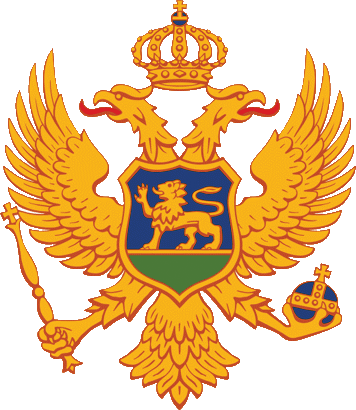 Crna GoraCentar za stručno obrazovanjeZavod za školstvoIzvještaj o utvrđivanju kvaliteta obrazovno-vaspitnog rada U periodu od 03.04. do 06.04.2023. godineJU Srednja stručna škola BarSADRŽAJU skladu sa METODOLOGIJOM obezbjeđenja i unapređenja kvaliteta obrazovno-vaspitnog rada u ustanovama, a na osnovu pojedinačnih izvještaja o kvalitetu rada, obrazovanja, obuke, podrške i saradnje JU Srednja stručna škola Bar dobija nivo (6,09)USPJEŠANJU Srednja stručna škola Bar Naziv: JU Srednja stručna školaGodina osnivanja: 1875Direktor: Branko KneževićKontakti škole:Ulica: Branka Deletića b.b. 84320 BarTelefon:Tel: + 382 30 302 785 (Direktor) Matični broj: E-mail:  skola@pollj-br.edu.me Internet stranica: www.srednjastrucna-bar.me Šifra djelatnosti: Žiro-račun: Organizacija nastave:Nastava se organizuje u jednoj smjeni. Ukupan broj zaposlenih je 79, od čega je nastavno osoblje 59. Učenici i programi:Redovnu nastavu pohađa 618 učenika raspoređenih u 26 odjeljenja.Utvrđivanje kvaliteta: Proces utvrđivanja kvaliteta u periodu 3-6. 04.2023. godine realizovalo je 11 eksternih evaluatora/nadzornika.NASTAVA I UČENJEOPŠTEOBRAZOVNI MODULI1.1. Obavezni opšteobrazovni nastavni predmetiSTRUČNI MODULI-OBRAZOVNI PROGRAMI2. UPRAVLJANJE I RUKOVOĐENJE USTANOVOMProsvjetni nadzornik: Radoje Radunović3. ETOS USTANOVEProsvjetni nadzornik: Radoje Radunović 4. OBRAZOVNA POSTIGNUĆA UČENIKAProsvjetni nadzornik: Dragan Berilažić5. PODRŠKA UČENICIMAProsvjetni nadzornik: Ana IvanovićOpšta preporuka  je da sa ovim Izvještajem upozna nastavnike, Savjet roditelja i Školski odbor (član 19. Pravilnika o sadržaju, oblicima i načinu utvrđivanja kvaliteta obrazovno-vaspitnog rada u ustanovama „Službeni list CG“, br.111/20 od 18.11.2020.).   Srednja stručna škola Bar treba uraditi Plan za unapređenje kvaliteta obrazovno-vaspitnog rada i dostaviti ga Centru za stručno obrazovanje i Zavodu za školstvo u roku 30 dana od dana prijema ovog izvještaja (član 23. Pravilnika o sadržaju, oblicima i načinu utvrđivanja kvaliteta obrazovno-vaspitnog rada u ustanovama „Službeni list CG“, br.111/20 od 18.11.2020.). Pravna poukaMinistarstvo prosvjete,Prosvjetna inspekcija, Zavod za školstvo, 	JU Srednja stručna škola BarProsvjetni nadzornik: mr Anka Vučinić Gujić Prosvjetni nadzornik: mr Anka Vučinić Gujić Crnogorski-srpski, bosanski, hrvatski jezik i književnostCrnogorski-srpski, bosanski, hrvatski jezik i književnost (naziv opšteobrazovnog nastavnog predmeta) (naziv opšteobrazovnog nastavnog predmeta)Ukupan broj nastavnika po datom predmetu: 5Broj nastavnika kod kojih je izvršen nadzor: 4Posjećena odjeljenja: I-3, I-5, II-5, IV-1Broj posjećenih časova: 4R.br. Obrazloženjestand.U koncipiranju godišnjih planova rada zastupljeni su potrebni strukturni elementi (obrazovno-vaspitni ishodi, ishodi učenja, sadržaji/pojmovi i broj časova za realizaciju) hronološki predstavljeni po mjesecima. Formulacije obrazovno-vaspitnih ishoda preuzete su iz Predmetnog programa, dok u imenovanju ishoda učenja ima primjera slobodnih formulacija, čime se narušava kognitivni nivo i preciznost vrednovanja učeničkih postignuća. Pojedini godišnji planovi (drugi razred) urađeni su na istovjetan način za treći i četvrti stepen, što nije u skladu sa predmetnim programima za različite nivoe stručnosti, brojem časova za nastavne oblasti (jezik/književnost) i opterećenošću učenika. Časovi namijenjeni upoznavanju učenika sa jezičkim i kulturološkim karakteristikama lokalne sredine zastupljeni su u manjem broju, ali nijesu precizno povezani sa ishodima učenja usmjerenim na razvijanje jezičkih vještina. Takođe, za razumijevanje neumjetničkog teksta i stvaranje funkcionalnih tekstova koji su sastavni dio eksternog stručnog ispita nije planiran odgovarajući broj časova. Refleksije o ostvarenosti obrazovno-vaspitnih ishoda i ishoda učenja i mogućnostima metodičkog poboljšanja se ne evidentiraju. Za posmatrane časove nastavnice su priložile metodičko-didaktičke pripreme sa jasno predstavljenim etapama, kao i aktivnostima učenika. Koriste i prezentacije urađene u periodu onlajn nastave, a brojne pripreme date na uvid upućuju na redovnost njihove izrade (I-5, IV-1). Pojedine nastavnice planiraju dopunsku i dodatnu nastavu, podrška učenicima četvrtog razreda pruža se u vidu pripremne nastave za polaganje eksternog stručnog ispita (IV-1). U svesci Stručnog aktiva za 2022/2023. godinu istaknuti su planovi Recitatorske i Novinarske sekcije, kao i Kluba čitalaca sa predstavljenim aktivnostima po mjesecima, ali je intenzitet rada uslovljen zainteresovanošću učenika. O brojnim vannastavnim aktivnostima iz proteklog perioda svjedoči i školski časopis „Lider“. 1.1. U koncipiranju godišnjih planova rada zastupljeni su potrebni strukturni elementi (obrazovno-vaspitni ishodi, ishodi učenja, sadržaji/pojmovi i broj časova za realizaciju) hronološki predstavljeni po mjesecima. Formulacije obrazovno-vaspitnih ishoda preuzete su iz Predmetnog programa, dok u imenovanju ishoda učenja ima primjera slobodnih formulacija, čime se narušava kognitivni nivo i preciznost vrednovanja učeničkih postignuća. Pojedini godišnji planovi (drugi razred) urađeni su na istovjetan način za treći i četvrti stepen, što nije u skladu sa predmetnim programima za različite nivoe stručnosti, brojem časova za nastavne oblasti (jezik/književnost) i opterećenošću učenika. Časovi namijenjeni upoznavanju učenika sa jezičkim i kulturološkim karakteristikama lokalne sredine zastupljeni su u manjem broju, ali nijesu precizno povezani sa ishodima učenja usmjerenim na razvijanje jezičkih vještina. Takođe, za razumijevanje neumjetničkog teksta i stvaranje funkcionalnih tekstova koji su sastavni dio eksternog stručnog ispita nije planiran odgovarajući broj časova. Refleksije o ostvarenosti obrazovno-vaspitnih ishoda i ishoda učenja i mogućnostima metodičkog poboljšanja se ne evidentiraju. Za posmatrane časove nastavnice su priložile metodičko-didaktičke pripreme sa jasno predstavljenim etapama, kao i aktivnostima učenika. Koriste i prezentacije urađene u periodu onlajn nastave, a brojne pripreme date na uvid upućuju na redovnost njihove izrade (I-5, IV-1). Pojedine nastavnice planiraju dopunsku i dodatnu nastavu, podrška učenicima četvrtog razreda pruža se u vidu pripremne nastave za polaganje eksternog stručnog ispita (IV-1). U svesci Stručnog aktiva za 2022/2023. godinu istaknuti su planovi Recitatorske i Novinarske sekcije, kao i Kluba čitalaca sa predstavljenim aktivnostima po mjesecima, ali je intenzitet rada uslovljen zainteresovanošću učenika. O brojnim vannastavnim aktivnostima iz proteklog perioda svjedoči i školski časopis „Lider“. Preporuke:Zastupiti formulacije ishoda učenja iz Predmetnog programa prilikom izrade godišnjih planova rada. Diferencirati planove za treći i četvrti stepen stručnosti u skladu s predmetnim programima za različite obrazovne nivoe. Planirati veći broj časova za rad na neumjetničkom tekstu i oblikovanje funkcionalnih tekstova u cilju ostvarivanja ishoda učenja i postepene pripreme učenika za eksterni stručni ispit. Vršiti kvalitativni osvrt na realizovanost obrazovno-vaspitnih ishoda i ishoda učenja i na osnovu toga preduzimati sljedeće korake. 1.2. Posmatrani časovi strukturirani su uspješno s primjetnom usklađenošću aktivnostii učenika i postavljenih ishoda učenja. Dominirao je frontalni oblik rada s povremenim uključivanjem rada u paru (IV-1) i grupi (II-5) i uvažavanjem razlika u saznajnom, socijalnom i afektivnom domenu učenika. Književnoumjetnički tekstovi interpretirani su na odgovarajući način sa potrebnim slijedom metodičkih postupaka. Uvodna motivacija ostvarena je obnavljanjem prethodno izučavanih nastavnih pojmova, a angažovanost učenika u ovoj etapi nastavnog procesa bila je uočljiva. Funkcionalnim pitanjima nastavnice podstiču učeničku doživljenost i razumijevanje teksta uz pružanje jasnih instrukcija i objašnjenja. Unutarpredmetnom, a povremeno i vanpredmetnom korelacijom, aktiviraju se misaoni procesi, ali je povratna informacija prisutna uglavnom od pojedinih učenika. Učenje se zasnivalo na upotrebi udžbenika, edukativnih panoa, nastavnih listića i povremeno razvoju kritičkog mišljenja i istraživačkog duha. Dinamična smjena raznovrsnih aktivnosti učenja, uz očiglednost i primjenljivost izučavanih nastavnih sadržaja, posebno je zapažena u odjeljenjima I-5 i IV-3. Odnos nastavnica prema učenicima, kao i učenika međusobno, zasnovan je na poštovanju i saradnji. Kod nastavnice koja od nedavno realizuje nastavu u odjeljenjima I-2 i I-6 nije obavljena hospitacija jer tokom organizacije nadzora nijesu blagovremeno dostavljeni podaci o njenom angažovanju. Nastavi crnogorskog-srpskog, bosanskog, hrvatskog jezika i književnosti namijenjena su dva kabineta u kojima su istaknuti brojni kreativni radovi učenika nastali kao produkt realizovanih ishoda učenja.1.3. Stručni aktiv povremeno pokreće stručna pitanja, ali je neophodno veću pažnju posvetiti segmentu vrednovanja obrazovno-vaspitnih ishoda rukovodeći se didaktičkim preporukama iz Predmetnog programa. U odjeljenjskim knjigama posjećenih odjeljenja učenici su ocijenjeni u usmenom i pisanom dijelu. Ličnu bilježnicu sa kontinuiranim praćenjem učeničkog napredovanja na osnovu izdvojenih elemenata i tekstualnih zapažanja dale su na uvid dvije nastavnice (I-5, IV-1). Većina tema za pismene zadatke u skladu je s uzrastom učenika ili književnoumjetničkim tekstovima koji su tumačeni u prethodnom periodu. Ocjena je uglavnom pisano obrazložena, ali komentar nije u potpunosti konstruktivan sa preciznim pregledom dobrih i slabih strana učeničke pismenosti. Postignuća učenika iz obje nastavne oblasti (jezik/književnost) provjeravaju se u toku klasifikacionog perioda testovima koji su taksonomski izdiferencirani i sa odgovarajućom bodovnom skalom (I-5, IV-1). Nedostaju provjere razumijevanja neumjetničkog teksta i stvaranja funkcionalnih tekstova koje su sastavni dio eksternog stručnog ispita. Priloženi su inicijalni testovi koji ukazuju da je ocjenjivanje u pojedinim razredima u funkciji razvoja učenika. Nastavnica (I-3) nije dala na uvid testove i vježbanke sa pismenim zadacima, što je onemogućilo kompletnije sagledavanje rada Aktiva u segmentu vrednovanja učeničkih postignuća. Kontrolni zadaci zasnovani na pitanjima reproduktivnog karaktera bez blagovremenog upoznavanja učenika sa kriterijumima ocjenjivanja (bodovne skale) upućuju na potrebu za unapređivanjem kompetencija nastavnice iz ove oblasti (II-5).  Iako je u Planu rada Stručnog aktiva za oktobar predviđeno usaglašavanje kriterijuma ocjenjivanja, postoje samo uopštene konstatacije. Tekuće školske godine izostaje odgovarajuća kvantitativno-kvalitativna analiza postignuća učenika na osnovu istaknutih tabelarnih pregleda, osim što se dopunska nastava predlaže kao mjera za poboljšanje. Srednja ocjena učenika na kraju trećeg klasifikacionog perioda: 2,96 (I-3), 3,29 (I-5), 3,64 (II-5), 2.62 (IV-1), uglavnom je odgovarala pokazanom znanju na času. U svesci Aktiva nijesu predstavljena postignuća učenika na eksternom stručnom ispitu iz nastavnog predmeta Crnogorski-srpski, bosanski, hrvatski jezik i književnost, pa nije mogla biti izvršena uporedna analiza sa školskim uspjehom. Od 124 učenika koji su polagali eksterni stručni ispit, najviše ih je dobilo ocjenu dobar (59), dok je najmanje bilo odličnih (četiri učenika) i nedovoljnih ocjena (pet učenika). Postignuća učenika na eksternoj provjeri znanja školske 2021/2022. godine (3,07) niža su od zaključnih školskih ocjena (3,53).Preporuke:Razmotriti i usaglasiti kriterijume ocjenjivanja na nivou Aktva. Voditi računa o zastupljenosti različitih domena ocjenjivanja (kognitivni, socijalni, afektivni) istaknutih u Predmetnom programu. U testove uključiti pitanja/zadatke iz razumijevanja neumjetničkog teksta i stvaranja funkcionalnih tekstova u cilju bolje pripreme učenika za eksterni stručni ispit. Vršiti uporednu analizu postignuća učenika na eksternoj provjeri sa školskim uspjehom i predlagati mjere za poboljšanje. Prosvjetni nadzornik: Nataša VlahovićProsvjetni nadzornik: Nataša VlahovićMatematika -predmetna nastavaMatematika -predmetna nastava (naziv opšteobrazovnog nastavnog predmeta) (naziv opšteobrazovnog nastavnog predmeta)Ukupan broj nastavnika po datom predmetu: 4Broj nastavnika kod kojih je izvršen nadzor: 4Posjećena odjeljenja: I-3, II-7,III-2, IV-1,Broj posjećenih časova: 4R.br. Obrazloženjestand.Svi nastavnici imaju godišnje planove rada, koji sadrže obrazovno-vaspitne ishode, ishode učenja, broj časa, preporučene aktivnosti, sadržaj i osvrt na realizaciju. Obrazovno vaspitni ishodi i ishodi učenja raspoređeni su po mjesecima, ali rijetko je dat osvrt na realizaciju.U godišnjim planovima nijesu planirani časovi otvorenog dijela Predmetnog programa.Nema planova za dopunsku i dodatnu nastavu. U zapisnicima Stručnog aktina nema usvojenog plana rada za ovu školsku godinu, sastanci se ne održavaju redovno. 1.1. Svi nastavnici imaju godišnje planove rada, koji sadrže obrazovno-vaspitne ishode, ishode učenja, broj časa, preporučene aktivnosti, sadržaj i osvrt na realizaciju. Obrazovno vaspitni ishodi i ishodi učenja raspoređeni su po mjesecima, ali rijetko je dat osvrt na realizaciju.U godišnjim planovima nijesu planirani časovi otvorenog dijela Predmetnog programa.Nema planova za dopunsku i dodatnu nastavu. U zapisnicima Stručnog aktina nema usvojenog plana rada za ovu školsku godinu, sastanci se ne održavaju redovno. Preporuka: U godišnjim planovima, kao i u pripremama za čas evidentirati osvrt na realizaciju. Planirati dopunsku i dodatnu nastavu. Redovno održavati sastanke Aktiva i na sastancima zastupiti stručne teme.1.2.Nastava matematike nije stručno zastupljena. Svi posjećeni časovi su bili jasno strukturirani sa izdvojenim etapama rada. Svi nastavnici se pripremaju za neposrednu nastavu. U nastavi je dominatan frontalni oblik rada, dok se ostali oblici zanemaruju. Koriste se većinom monološka i dijaloška metoda, kao i njihova kombinacija. Aktivnosti na primjeni individualizacje i diferencijacije u nastavnom procesu samo su djelimično zastupljene. Povratna informacija je uglavnom prisutna tokom znatnog dijela nastavnog procesa. Na posjećenim časovima učenici su uglavnom pokazivali interesovanje za rad, zapisivali nastavno gradivo i uglavno aktivno učestvovali u nastavnom procesu. Nastava matematike se odvija u adekvatnim uslovima za rad, na zidovima ima dosta didaktičkog materijala koji pomaže nastavi matematike. Nastavana sredstva i pomagala koriste se povremeno i djelimično. Dopunska i dodatna nastava se ne održavaju redovno. Pojedini nastavnici ne prate striktno Godišnji plan rad, a nije evidentirano u rubrici za osvrt na realizaciju.Preporuka: Stručno zastupiti nastavu matematike. Redovno organizovati dopunsku i dodatnu nastavu, naročito dopunsku u odjeljenjima gde je veliki procenat nedovoljnih ocjena. U nastavi prmjenjivati inovativne medode rada.1.3. Ocjenjivanje je redovno i blagovremeno. Svi učenici su ocijenjeni. Nastavnici uglavnom kombinuju metode provjere znanja i različite tehnike provjere znanja. Na pisanim provjerama znanja postoji bodovna skala koja je usaglašena na nivou Aktiva, ali nije jasno definisan kriterijum ocjenjivanja. U zapisnicima Aktiva redovno se prate postignuća učenika na svim klasifikacionim periodima, ali se ne predlažu mjere za poboljšanje uspjeha. Iz statističkih obrada postignuća učenika može se zaključiti da kriterijum ocjenjivanja nije usaglašen. Preporuke: Jasno definisati kriterijum za ocjenjivanje. Na svim klasifikacionim periodima uraditi analizu postignuća učenika i dati preporuke za dalji rad. Posvetiti pažnju pismenim provjerama znanja na kojima se uočava visok procenat nedovoljnih ocjena. Stvoriti mogućnost ponavljanja pismene provjere znanja na kojima se uočava veliki procenat negativnih ocjena. U dnevnicima rada unositi samo brojčane ocjene bez dodataka i simbola. Prosvjetninadzornik: Rabija ŠarkinovićProsvjetninadzornik: Rabija ŠarkinovićEngleski jezikEngleski jezik (nazivopšteobrazovnognastavnogpredmeta) (nazivopšteobrazovnognastavnogpredmeta)Ukupan broj nastavnika po datom predmetu:5Broj nastavnika kod kojih je izvršen nadzor: 4Posjećena odjeljenja: III-5, I-1, II-2, IV-2Broj posjećenih časova:4R.br. Obrazloženjestand.Sve nastavnice su na vrijeme napisale godišnje planove rada. Elementi ovih planova su: mjesec realizacije, obrazovno-vaspitni ishodi, ishodi učenja, sadržaji/pojmovi, broj časova realizacije i osvrt na realizaciju. Godišnji planovi rada nijesu, u potpunosti, napisani u skladu sa Predmetnim programom niti po preporučenoj formi. Naime, godišnjim planovima nedostaje kolona “udžbenik/nastavni materijal”. Ova kolona treba da sadrži precizno navedeni modul ili dio modula iz udžbenika ili drugi materijal koji se koristi. Veliki broj ishoda učenja iz Programa preformulisani su, često u težnji da se prilagode određenom sadržaju iz udžbenika. Nepotreno se pišu obrazovno-vaspitni ishodi. Nijesu označeni ishodi učenja otvorenog dijela Programa. Sve nastavnice pišu pripreme za realizaciju časova. Pripreme sadrže informativni dio i proceduru rada. Korektno su navedene i opisane aktivnosti učenja. Sastavni dio priprema je i radni materijal koji su nastavnice pripremile za učenike. Pisane pripreme se pišu na engleskom umjesto na maternjem jeziku. Većina pisanih priprema umjesto ishoda učenja sadrži ciljeve. Pisane pripreme i godišnji planovi rijetko sadrže osvrt na realizaciju (godišnji planovi za II razred četvrtog stepena).Nastavnice izrađuju i IROP-e. Jedan učenik sa IROP-om je odlično napredovao i prešao da radi po redovnom Programu za engleski jezik. Učenik je izuzetno nadaren i na posljednjem testu je dobio maksimum bodova. Dopunska i dodatna nastava su planirane, ali nastavnice navode da učenici nijesu zainteresovani za ovaj vid nastave.Nastavnice planiraju upotrebu raspoloživih resursa Škole i pokreću inicijativu za nabavku potrebnih sredstava i materijala.1.1. Sve nastavnice su na vrijeme napisale godišnje planove rada. Elementi ovih planova su: mjesec realizacije, obrazovno-vaspitni ishodi, ishodi učenja, sadržaji/pojmovi, broj časova realizacije i osvrt na realizaciju. Godišnji planovi rada nijesu, u potpunosti, napisani u skladu sa Predmetnim programom niti po preporučenoj formi. Naime, godišnjim planovima nedostaje kolona “udžbenik/nastavni materijal”. Ova kolona treba da sadrži precizno navedeni modul ili dio modula iz udžbenika ili drugi materijal koji se koristi. Veliki broj ishoda učenja iz Programa preformulisani su, često u težnji da se prilagode određenom sadržaju iz udžbenika. Nepotreno se pišu obrazovno-vaspitni ishodi. Nijesu označeni ishodi učenja otvorenog dijela Programa. Sve nastavnice pišu pripreme za realizaciju časova. Pripreme sadrže informativni dio i proceduru rada. Korektno su navedene i opisane aktivnosti učenja. Sastavni dio priprema je i radni materijal koji su nastavnice pripremile za učenike. Pisane pripreme se pišu na engleskom umjesto na maternjem jeziku. Većina pisanih priprema umjesto ishoda učenja sadrži ciljeve. Pisane pripreme i godišnji planovi rijetko sadrže osvrt na realizaciju (godišnji planovi za II razred četvrtog stepena).Nastavnice izrađuju i IROP-e. Jedan učenik sa IROP-om je odlično napredovao i prešao da radi po redovnom Programu za engleski jezik. Učenik je izuzetno nadaren i na posljednjem testu je dobio maksimum bodova. Dopunska i dodatna nastava su planirane, ali nastavnice navode da učenici nijesu zainteresovani za ovaj vid nastave.Nastavnice planiraju upotrebu raspoloživih resursa Škole i pokreću inicijativu za nabavku potrebnih sredstava i materijala.Preporuka: Napisati godišnje planove rada poštujući Predmetni program i preporučenu formu. Iste ishode učenja i sadržaje/pojmove iz Programa prenijeti u godišnje planove i pisane pripreme.1.2. Posjećeni časovi uspješno su strukturirani u skladu sa planiranim ishodima učenja. Uputstva nastavnica su jasna a njihova pojašnjenja, komentari i pohvale motivišu učenike i kreiraju prijatnu atmosferu na časovima. Različite metode rada i njihova kombinacija kao i oblici rada prilagođeni su različitim mogućnostima i potrebama učenika. Odabrane aktivnosti učenja, uključenost većeg broja učenika u odjeljenju, upotreba audio-vizuelnih nastavnih sredstava i obilje različitog radnog materijala, doprinijele su dinamičnoj radnoj atmosferi u većini odjeljenja. Nastavni sadržaji prezentovani su i uvježbani integrisanjem svih jezičkih vještina. Učenici su slušali, čitali, pisali i govorili uz blagovremena i odmjerena pitanja i instrukcije nastavnica. U odjeljenju IV-2 planirano je više aktivnosti učenika nego što su oni realno bili u mogućnosti da realizuju, a u odjeljenju I-1 učenicima je često bila potrebna pomoć nastavnice pri rješavanju zadataka. Nastavnica ih je strpljivo navodila na zaključke i rješenja.1.3. Ocjenjivanje je blagovremeno i raznovrsno. Pored zapažanja sa časova, nastavnici redovno provjeravaju pojedinačne elemente jezika (leksiku, jezičke strukture, pravopis) i jezičke vještine, koje evidentiraju u bilježnici. Učenici su upoznati sa elementima i kriterijumom ocjenjivanja. Za ocjenjivanje testova i pismenih zadataka primjenjuje se dogovorena bodovna skala. Prosvjetni nadzornik: Ana IvanovićProsvjetni nadzornik: Ana IvanovićSociologijaSociologija  (nazivopšteobrazovnognastavnogpredmeta)  (nazivopšteobrazovnognastavnogpredmeta)Ukupan broj nastavnika po datom predmetu: 1Broj nastavnika kod kojih je izvršen nadzor: 1Posjećena odjeljenja: III-2Broj posjećenih časova:1R.br. Obrazloženjestand.Godišnji plan rada je blagovremeno urađen i uglavnom usklađen sa važećim Predmetnim programom. Slobodni dio kurikuluma u pojedinim planovima nije jasno definisan, iako se prikazuje u tabeli sa podjelom časova. Uglavnom se ne vrši osvrt na realizaciju poslije svakog mjeseca ili obrazovno-vaspitnog ishoda, sa odgovarajućim komentarima, dopunama i korekcijama u cilju unapređenja nastavnog procesa. Nastavnica je priložila odštampane pisane pripreme za čas, koje sadrže sve preporučene elemente, uglavnom prate tok časa, navode se aktivnosti učenika, ali su kroz tok časa uglavnom zastupljene aktivnosti nastavnika. Uglavnom se ne vrši evaluacija časa, tj. ne daje se osvrt na realizaciju. Nastavnica uredno koristi obaveznu i stručnu literaturu neophodnu za realizovanje nastavnog procesa. Povremeno se nastava realizuje u učionicama, gdje je dostupan projektor i laptop, međutim takav vid nastave, prema riječima nastavnice, nije jednostavno organizovati. Zapisani sadržaji u školskim sveskama učenika su kvalitetni i redovni. Izvođenje dopunske i dodatne nastave se planira. Nastavnica planira različite oblike podrške učenicima, realizuje projekte, radionice i predavanja.Stručni aktiv ima Godišnji plan rada u kojem su uglavnom aktivnosti iz njegovog domena razvrstane po mjesecima. U zapisnicima sa sastanaka vodi se evidencija o nabavci i upotrebi dostupnih nastavnih sredstava, vrši se analiza postignuća učenika i daju preporuke za poboljšanje, evidentiraju se realizovani ogledni/ugledni časovi i hospitacije.1.1. Godišnji plan rada je blagovremeno urađen i uglavnom usklađen sa važećim Predmetnim programom. Slobodni dio kurikuluma u pojedinim planovima nije jasno definisan, iako se prikazuje u tabeli sa podjelom časova. Uglavnom se ne vrši osvrt na realizaciju poslije svakog mjeseca ili obrazovno-vaspitnog ishoda, sa odgovarajućim komentarima, dopunama i korekcijama u cilju unapređenja nastavnog procesa. Nastavnica je priložila odštampane pisane pripreme za čas, koje sadrže sve preporučene elemente, uglavnom prate tok časa, navode se aktivnosti učenika, ali su kroz tok časa uglavnom zastupljene aktivnosti nastavnika. Uglavnom se ne vrši evaluacija časa, tj. ne daje se osvrt na realizaciju. Nastavnica uredno koristi obaveznu i stručnu literaturu neophodnu za realizovanje nastavnog procesa. Povremeno se nastava realizuje u učionicama, gdje je dostupan projektor i laptop, međutim takav vid nastave, prema riječima nastavnice, nije jednostavno organizovati. Zapisani sadržaji u školskim sveskama učenika su kvalitetni i redovni. Izvođenje dopunske i dodatne nastave se planira. Nastavnica planira različite oblike podrške učenicima, realizuje projekte, radionice i predavanja.Stručni aktiv ima Godišnji plan rada u kojem su uglavnom aktivnosti iz njegovog domena razvrstane po mjesecima. U zapisnicima sa sastanaka vodi se evidencija o nabavci i upotrebi dostupnih nastavnih sredstava, vrši se analiza postignuća učenika i daju preporuke za poboljšanje, evidentiraju se realizovani ogledni/ugledni časovi i hospitacije.Preporuke: Potrebno je detaljno osmisliti slobodni dio kurikuluma, kao i međupredmetne teme.Osvrt na realizaciju pisati u Godišnjem planu rada na mjesečnom nivou ili nakon svakog obrazovno-vaspitnog ishoda, kao i u pisanim pripremama.U pisanoj pripremi izostaviti aktivnosti nastavnika. Nastavu realizuje nastavnica sa višegodišnjim radnim iskustvom. Nastavni proces vodi dobro. Čas je započet analizom postignuća, gdje su komparirane ocjene iz prethodnog klasifikacionog perioda, sa trenutnim ocjenama, nastavnica je konstatovala značajan pad u znanju i intersovanju za nastavu, navodeći česte izostanke, disciplinu na času, ali i dva sedma časa planirana rasporedom. Početna motivacija na opserviranom času je ostvarena odmjerenim pitanjima, primjenom audio-vizuelnih nastavnih sredstava (kratki prikaz filma, realizacija kviza u slikama) i dobrim pedagoškim pristupom. Nastavnica imenuje učenike, daje instrukcije, vješto povezuje njihova prethodno stečena znanja i iskustva, praveći uvod u novi nastavni sadržaj. Postavlja im jasna, ali sveobuhvatna pitanja na osnovu kojih su učenici sami uočavali izazove sa kojima se suočava savremeno društvo, navodili primjere, tumačili, karakterisali, uočavali specifičnosti, komentarisali, povezivali i kritički vrednovali. Ostvarena je razgranata korelacija sa drugim predmetima koje izučavaju. U toku čitavog časa uglavnom je zastupljena aktivnost i učenika i nastavnice. Povratna informacija je prisutna tokom čitavog časa. Učenici posjeduju odgovarajući preporučeni udžbenik, a nastavnica ih u tok časa upućuje i na dodatnu literaturu. Nastavnica nema svoj kabinet, što bi dodatno uticalo na motivisanost učenika i uspješnu realizaciju nastave sociologije. Preporuke: Obezbijediti kabinet za izvođenje nastave sociologije u skladu s mogućnostima Škole. Rasporedom planirati časove, tako da se ukupan fond časova ne realizuje u toku trajanja sedmog časa.1.3. Učenici su ocijenjeni blagovremeno, ali ne i raznovrsno, nedostaje pismeno ocjenjivanje – test, koje je u skladu sa aktuelnim Predmetnim programom, kao i ocjena vježbi i ostalih vidova učenja (iako nastavnica redovno u ličnoj bilježnici evidentira sve elemente koji se vrednuju za ocjenu). Ocjenjivanje je javno i obrazloženo. Ocjene su uglavnom u skladu sa nivoom realizovanih ishoda učenja. Ocjene su u korelaciji sa nivoom znanja učenika, prikazanom na opserviranom času.Preporuke: Praćenje rada i napredovanja učenika treba da bude kontinuirano i sistematsko, po tačno utvrđenim kriterijumima uz obavezno vođenje evidencije. Uvesti pismeno ocjenjivanje – test, kao i ocjenjivanje za vježbe i ostale vidove učenja u skladu sa aktuelnim Predmetnim programom.Prosvjetni nadzornik: Slavica Rajman, spec. sci. menadžment u pomorstvuProsvjetni nadzornik: Slavica Rajman, spec. sci. menadžment u pomorstvuProsvjetni nadzornik: Slavica Rajman, spec. sci. menadžment u pomorstvu1.2.1. Tehničar za špediciju, carinu i organizaciju transporta1.2.1. Tehničar za špediciju, carinu i organizaciju transporta1.2.1. Tehničar za špediciju, carinu i organizaciju transporta (naziv obrazovnog programa) (naziv obrazovnog programa) (naziv obrazovnog programa)Ukupan broj nastavnika po datom programu: Ukupan broj nastavnika po datom programu: 5Broj nastavnika kod kojih je izvršen nadzor: Broj nastavnika kod kojih je izvršen nadzor: 4Posjećena odjeljenja: Posjećena odjeljenja: I4, II4, III4, IV4Broj posjećenih časova:Broj posjećenih časova:8R.br. Obrazloženjestand.Obrazovni program Tehničar za špediciju, carinu i organizaciju transporta u JU Srednja stručna škola Bar realizuje se u četvorogodišnjem trajanju sa po jednim odjeljenjem u svakom od razreda. Školske 2022/23. nema učenika koji nastavu pohađaju u skladu sa IROP- om. Nastava se planira shodno zahtjevima obrazovnog programa, godišnji plan rada i plan realizacije ishoda učenja su dijelimično pregledani i potpisani, bez naznačenih su zapažanja, komentara i preporuka za unapređenje istih. U pojedinim modulima nedostaje neznatan broj planova realizacije ishoda učenja, te se oni dostavljaju sa dinamikom njihove realizacije u skladu sa gantogramom godišnjeg plana rada modula. U pojedinim planovima realizacije ishoda nije ispoštovana procedura ni uputstvo za izradu plana realizacije ishoda učenja. U skoro svim planovima su definisane teme/oblasti, odnosno kompetencije, broj i tip časa, nastavne jedinice, operativni ciljevi, oblici rada, nastavne metode (nedostaju nastavne metode koje se odnose na praktičnu nastavu), načini provjeravanja i ocjenjivanja znanja, kao i korelacije. Pisane pripreme (scenario) za realizaciju pojedinih nastavnih časova u većini sadrže obrazovno- vaspitne ishode, ishode učenja, nastavna sredstva, odnosno aktivnosti učenika i nastavnika tokom pojedinih etapa časa, kao i osvrt na realizaciju planiranih ishoda učenja. Na posjećenim časovima učenici i nastavnici su koristili literaturu i dodatni pisani materijal sa specifičnostima teme koja je obrađivana, međutim primjećeno je da se na pojedinim časovima koriste skripte iz prethodnog obrazovnog programa koje u potpunosti ne prate postojeći godišnji plan rada pojedinih modula. Na kraju časa nastavnici daju domaće zadatke. Tokom neposredne realizacije nastavnog procesa, primijećena je pripremljenost nastavnika u skladu sa didaktičkim principima. Uglavnom je zapažen osvrt na realizaciju ishoda učenja. Dopunska i dodatna nastava nije realizovana ili ne postoji adekvatna evidencija o njenoj realizaciji ( Knjiga dežurstva).Prilikom uvida u odjeljenjske knjige konstatovane su manje nepreciznosti, primjećen je određeni broj časova koji nisu održani.U odjeljenjskim knjigama ne postoji evidencija o realizovanim slobodnim aktivnostima. Stručni aktiv obrazovnog programa Tehničar za špediciju, carinu i organizaciju transporta od školske 2022/23. egzistira kao samostalni aktiv. Stručni aktiv redovno vodi zapisnike sa održanih sjednica za tekuću nastavnu godinu. Plan rada Stručnog aktiva je evidentiran u svesci, ali nedovoljno usmjeren na poboljšanje vaspitno-obrazovnog procesa i ostale razvojne aktivnosti učenika. U svesci Stručnog aktiva ne postoje podaci o realizovanju hospitacija unutar aktiva, već su dati posebno, gdje je primjećen jako mali broj hospitacija časova. U okviru zapisnika nalaze se podaci o uspjehu učenika na klasifikacionim periodima i lična statistika predmetnih nastavnika, ali se ne analizira ostvareni uspjeh i ne donose predlozi za unapređenje. Raspored časova obuhvata sve predmete nastavnog plana. Raspored praktične nastave u odnosu na stručne i opšte predmete je pravilno raspoređen. Aktiv pokreće inicijativu o potrebi za nabavkom nedostajućih nastavnih sredstava, naročito u realizaciji pojedinih modula.Uvidom u personalnu dokumentaciju škole, svi nastavnici posjeduju stručne kvalifikacije za rad, sem nastavnice iz Pravne grupe predmeta koja nije u stalnom radnom odnosu.1.1. Obrazovni program Tehničar za špediciju, carinu i organizaciju transporta u JU Srednja stručna škola Bar realizuje se u četvorogodišnjem trajanju sa po jednim odjeljenjem u svakom od razreda. Školske 2022/23. nema učenika koji nastavu pohađaju u skladu sa IROP- om. Nastava se planira shodno zahtjevima obrazovnog programa, godišnji plan rada i plan realizacije ishoda učenja su dijelimično pregledani i potpisani, bez naznačenih su zapažanja, komentara i preporuka za unapređenje istih. U pojedinim modulima nedostaje neznatan broj planova realizacije ishoda učenja, te se oni dostavljaju sa dinamikom njihove realizacije u skladu sa gantogramom godišnjeg plana rada modula. U pojedinim planovima realizacije ishoda nije ispoštovana procedura ni uputstvo za izradu plana realizacije ishoda učenja. U skoro svim planovima su definisane teme/oblasti, odnosno kompetencije, broj i tip časa, nastavne jedinice, operativni ciljevi, oblici rada, nastavne metode (nedostaju nastavne metode koje se odnose na praktičnu nastavu), načini provjeravanja i ocjenjivanja znanja, kao i korelacije. Pisane pripreme (scenario) za realizaciju pojedinih nastavnih časova u većini sadrže obrazovno- vaspitne ishode, ishode učenja, nastavna sredstva, odnosno aktivnosti učenika i nastavnika tokom pojedinih etapa časa, kao i osvrt na realizaciju planiranih ishoda učenja. Na posjećenim časovima učenici i nastavnici su koristili literaturu i dodatni pisani materijal sa specifičnostima teme koja je obrađivana, međutim primjećeno je da se na pojedinim časovima koriste skripte iz prethodnog obrazovnog programa koje u potpunosti ne prate postojeći godišnji plan rada pojedinih modula. Na kraju časa nastavnici daju domaće zadatke. Tokom neposredne realizacije nastavnog procesa, primijećena je pripremljenost nastavnika u skladu sa didaktičkim principima. Uglavnom je zapažen osvrt na realizaciju ishoda učenja. Dopunska i dodatna nastava nije realizovana ili ne postoji adekvatna evidencija o njenoj realizaciji ( Knjiga dežurstva).Prilikom uvida u odjeljenjske knjige konstatovane su manje nepreciznosti, primjećen je određeni broj časova koji nisu održani.U odjeljenjskim knjigama ne postoji evidencija o realizovanim slobodnim aktivnostima. Stručni aktiv obrazovnog programa Tehničar za špediciju, carinu i organizaciju transporta od školske 2022/23. egzistira kao samostalni aktiv. Stručni aktiv redovno vodi zapisnike sa održanih sjednica za tekuću nastavnu godinu. Plan rada Stručnog aktiva je evidentiran u svesci, ali nedovoljno usmjeren na poboljšanje vaspitno-obrazovnog procesa i ostale razvojne aktivnosti učenika. U svesci Stručnog aktiva ne postoje podaci o realizovanju hospitacija unutar aktiva, već su dati posebno, gdje je primjećen jako mali broj hospitacija časova. U okviru zapisnika nalaze se podaci o uspjehu učenika na klasifikacionim periodima i lična statistika predmetnih nastavnika, ali se ne analizira ostvareni uspjeh i ne donose predlozi za unapređenje. Raspored časova obuhvata sve predmete nastavnog plana. Raspored praktične nastave u odnosu na stručne i opšte predmete je pravilno raspoređen. Aktiv pokreće inicijativu o potrebi za nabavkom nedostajućih nastavnih sredstava, naročito u realizaciji pojedinih modula.Uvidom u personalnu dokumentaciju škole, svi nastavnici posjeduju stručne kvalifikacije za rad, sem nastavnice iz Pravne grupe predmeta koja nije u stalnom radnom odnosu.Preporuke:Realizovati planiranu dopunsku i dodatnu nastavu, stručne sekcije, ogledne i ugledne časove, hospitacije, aktivnosti za unapređenje uspjeha i vladanja učenika, uz evidentiranje realizovanih slobodnih aktivnosti učenika u svesku Stručnog aktiva i odjeljenjsku knjigu.Svesku Stručnog aktiva voditi u pisanom obliku, te retroaktivno primijeniti na prethodne sjednice aktiva u ovoj školskoj godini.Realizovati hospitacije u okviru stručnog aktiva i voditi odgovarajuće zapisnike.Uskladiti Godišnje planove rada i planove realizacije ishoda učenja na nivou cijelog aktiva, a po uputstvima Centra za stručno obrazovanje. 1.2. Većina hospitovanih časova je realizovana po strukturi koja je usklađena sa didaktičko-metodičkim zahtjevima. Nastavnici se u većini pridržavaju planirane strukture časa, dok na pojedinim časovima izostaje uvodni ili završni dio časa ili realizacija časa bez utvrđivanja dostignutosti cilja. Na časovima dominira frontalni oblik rada kroz demonstraciju koristeći se najčešće prezentacijama uz periodičnu interakciju sa učenicima. Atmosfera u učionici na postojećim časovima jeste saradnička ali nije opuštena u dovoljnoj mjeri, te motivisanje učenika na aktivnosti i kritičko mišljenje nije dominantan pristup, i nije zastupljen kod svih nastavnika. Nastavnici nažalost novo znanje nedovoljno povezuju sa njihovom primjenom u svakodnevnom životu. Jako malo je zastupljeno povezivanje znanja i vještina različitih modula koje bi učenicima omogućili lakše ovladavanje kompetencijama zanimanja.Na posjećenim časovima kako stručno- teorijske tako i praktične nastave primijećena je upotreba savremenih nastavnih sredstava i informacione tehnologije. Instrukcije, pitanja i objašnjenja nastavnika su jasna i zasnovana na poznavanju struke. Posjećena nastava se oslanjala na upotrebi raznovrsnih nastavnih sredstava i pomagala (video projektor, slike, skice, računar). Na skoro svim posjećenim časovima učenici i nastavnici su koristili literaturu i dodatni pisani materijal sa specifičnostima teme koja je obrađivana. Na kraju časa nastavnici daju domaće zadatke. Škola raspolaže sa obrascima za rad koji se odnose na realizaciju praktične nastave. Saradnja sa poslodavcima i realizacija praktične nastave je kako navode nastavnici kroz anketiranje na vrlo visokom nivou, te je saradnja sa „AD Luka Bar“ i CI Bar jako uspješna, gdje učenici na sedmičnom nivou obilaze poslodavca kad god postoji potreba za tim, što nažalost nije zabilježeno u odjeljenjskoj knjizi.Preporuke:Stvoriti pozitivnu atmosferu na času, što viče probuditi kritičko mišljenje, istraživački duh i kreativnosti učenika.Voditi evidenciju o realizaciji praktične nastave kod poslodavca.1.3. U svesci Stručnog aktiva postoji i usvojeno je usaglašavanje kriterijuma ocjenjivanja u okviru Stručnog aktiva, u skladu sa specifičnostima učenika i drugim okolnostima. Nastavnici redovno prate i vrednuju postignuća učenika, koristeći različite tehnike ocjenjivanja. Vrednuju se svi aspekti nastave, kao i zalaganje učenika na času. Za ocjenjivanje ishoda primjenjuju se pisane i usmene provjere znanja, a sve u cilju postizanja što boljeg uspjeha učenika. Pregledom odjeljenjskih knjiga, dolazi se do zaključka da je ocjenjivanje u skladu sa pedagoškim principima. Na osnovu ankete date od strane učenika stiče se utisak da nastavnici na početku godine upoznaju učenike sa kriterijumima ocjenjivanja, te gotovo uvijek pružaju blagovremenu povratnu informaciju o njihovim postignućima i odgovarajuću podršku u skladu sa njihovim postignućima. Na osnovu ankete koju su dali roditelji može se zaključiti da je ocjenjivanje učenika redovno, javno i objektivno te da njihov uspjeh zavsi isključivo od zalaganja i pokazanog znanja.Preporuka:Redovno održavati časove dopunske nastave.Prosvjetni nadzornik: Dr sc. Bojan KraljevićProsvjetni nadzornik: Dr sc. Bojan Kraljević1.2.2. Farmaceutski tehničar1.2.2. Farmaceutski tehničar (Naziv obrazovnog programa) (Naziv obrazovnog programa)Ukupan broj nastavnika po datom programu: 17Broj nastavnika kod kojih je izvršen nadzor: 4Posjećena odjeljenja: 35 i 45Broj posjećenih časova: 4R.br. Obrazloženjestand.Obrazovni program Farmaceutski tehničar u JU Srednja stručna škola u Baru realizuje se u četvorogodišnjem trajanju, ove nastavne godine sa jednim odjeljenjem u drugom, jednim odjeljenjem u trećem, po mudalizovanom obrazovnom programu, i jednim odjeljenjem u četvrtom razredu, po starom obrazovnom programu. Školske 2022/23. odjeljenje 25 broji 28 učenika. Odjeljenje ima standardom predviđen broj učenika. Odjeljenje 35 broji 29 učenika. Odjeljenje 45 ima 31 učenika. Obrazovni program Farmaceutski tehničar nema učenika sa posebnim obrazovnim potrebama, koji nastavu pohađaju u skladu sa IROP- om. Nastava se planira shodno zahtjevima obrazovnog programa, kroz godišnje i planove realizacije ishoda učenja za modularizovani obrazovni program, odnosno kroz godišnje i operativne planove za stari obrazovni program. Nastavni časovi se evidentiraju u odjeljenjskoj knjizi, shodno nedjeljnom broju časova koji su definisani obrazovnim programom. Revizijom godišnjih i operativnih planova rada, po starom obrazovnom programu, utvrđeno je da pojedini planovi nedostaju. Među dostavljenim planovima nerijetko nedostaju oblici rada, nastavne metode i sredstva, kao i korelacija. Revizijom godišnjih i planova realizacije ishoda učenja, po modularizovanom obrazovnom programu, utvrđeno je da manji broj planova nedostaje, dok su priloženi godišnji planovi dobro urađeni. Većina nastavnika je dostavilo planove realizacije ishoda učenja. Analizom dostavljenih planova realizacije ishoda učenja, utvrđeno je da u okviru pojedinih kriterijuma nedostaje interakcija aktivnosti učenika i nastavnika. Veći broj priloženih pisanih priprema (scenario) za realizaciju nastavnih časova nijesu adekvatne i prilagođene novom, modularizovanom obrazovnom programu. Planovi rada su djelimično potpisani od strane pedagoškinje i predsjednika Stručnog aktiva, školskog koordinatora za modularizovane obrazovne programe. Planovi često ne sadrže napomene (zapažanja, komentare i preporuke stručnih organa za unapređenje istih). Na posjećenim časovima nijesu registrovani pripremljeni interni pisani materijali od strane nastavnika, koji su predviđeni za učenike. Na časovima praktične nastave, učenici vode dnevnik rada ili svoje aktivnosti vode u okviru sveske za praktični rad. Tokom neposredne realizacije nastavnog procesa, primijećena je pripremljenost nastavnica u skladu sa didaktičkim principima. Nastavnice na hospitovanim časovima uglavnom koriste udžbenik ili druge pisane materijale, kao i sredstva informacione tehnologije, time realizujući različite oblike podrške učenicima tokom učenja. Uglavnom je zapažen osvrt na realizaciju ishoda učenja. Podaci o planiranju upotrebe raspoloživih resursa Škole nedostaju, dok nastavnice Aktiva prirodne grupe predmeta uglavnom pokreću inicijativu za nabavku potrebnih nastavnih sredstava (najčešće udžbenika). Uvidom u sveku Stručnog aktiva prirodne grupe predmeta nije primijećeno planiranje aktivnosti za praćenje kvaliteta praktičnog obrazovanja. U Školi ne postoji Aktiv za farmaceutsku grupu predmeta. Škola realizuje saradnju sa poslodavcima. Dopunska i dodatna nastava se periodično planira kod određenog broja nastavnica prirodne grupe predmeta u okviru sveske Stručnog aktiva, ali nema izvještaja o realizaciji iste. Individualni plan ima samo određen broj nastavnica. Planiranje i realizacija dopunske i dodatne nastave kod nastavnika stučnih predmeta nije zapaženo.Realizacija slobodnih aktivnosti se evidentira u odjeljenjskim knjigama. Profesionalna praksa nije realizovana proteklih godina, zbog specifičnih uslova uzrokovanim pandemijom SARS-Cov-2 virusom. Trenutno se realzacija praktične nastave obavlja kod više poslodavaca.U školi se ne planira rad stručnih sekcija za ovaj obrazovni program, ali učenici nerijetko učestvuju u određenim sekcijama na nuvou Škole (Ekološka sekcija, Recitatorska sekcija, Čitalački klub, Prva pomoć u saradnji sa Crvenim krstom, Ekoreporteri, Izviđači).Na osnovu pregledane pedagoške dokumentacije, nije pronađena evidencija o planiranju i realizaciji oglednih/ uglednih časova iz stručno- teorijskih i praktičnih predmeta. Na osnovu razgovora sa Upravom škole dolazi se do saznanja da su na nivou Škole u proteklom periodu realizovani ogledno- ugledni čas pod nazivom „Izaberi život- vakciniši se“ (biologija 2021-2022; 2022-2023 god.) Zatim, čas integrisane nastave iz nastavnog predmeta CSBH jezik i književnost i genetike, pod nazivom „Igra gena“, koji je realizovan nastavne 2019-2020 god. kao i iz CSBH jezika i književnosti, botanike, biologije pod nazivom „Magijsko dejstvo bilja u književnosti, medicini i farmaciji“ koji je realizovan nastavne 2020-2021 god. U Školi su u proteklom periodu realizovana stručna predavanja pod nazivom: „I ja volim nekog sa autizmom“- školske 2022-2023; „Mladi za čist vazduh“-školske 2022-2023; „Prevencija bolesti zavisnosti“- školske 2022-2023; Vršnjačko nasilje i zloupotreba psihoaktivnih supstanci“- školske 2022-2023. i sl. Stručni aktiv prirodne grupe predmeta redovno vodi zapisnike sa održanih sjednica. Plan rada Stručnog aktiva prirodne grupe predmeta je evidentiran u svesci, ali izgleda nedovoljno usmjeren na poboljšanje vaspitno-obrazovnog procesa i ostalih razvojnih aktivnosti učenika. U svesci Stručnog aktiva periodično postoje podaci o realizovanju hospitacija. Na osnovu razgovora sa Upravom škole dolazi se do podatka o realizaciji svega četiri hospitacije za prethodni period, ali ne i o postojanju hospitacija iz stručno-teorijskih i praktičnih predmeta za OP Farmaceutski tehničar. U oviru zapisnika unutar sveske Aktiva nalaze se podaci o uspjehu učenika na klasifikacionim periodima sa prijedlozima za njegovo unapređenje. U svesci ne postoje zapisnici koji se odnose na pripreme učenika za Stručni ispit obzirom da se realizacija nastavnog procesa za četvrti razred odvija po starom obrazovnom programu. Raspored časova obuhvata sve predmete nastavnog plana. Profesionalna praksa se nije planirala u školskoj 2020/21, odnosno školskoj 2021/2022. zbog specifičnosti uslova uzrokovanim pandemijom SARS-CoV-2 virusom. Profesionalna praksa u školskoj 2022/2023. se planira i realizuje kod poslodavca. Škola ima saradnju sa više PZU na teritoriji Opštine Bar: Apoteka „Vitamin plus“ i Apoteke „Benu“. Na posjećenim časovima praktične nastave, kod poslodavca utvrđeno je da postoje potpisani ugovori između Škole i poslodavca. Škola posjeduje potpisane i ovjerene Ugovore o dopunskom radu za predmetne nastavnike stručno- teorijskih i praktičnih predmeta. Uvidom u personalnu dokumentaciju Škole, dolazi se do saznanja da nastavnici stručnih predmeta imaju kvalifikacije za rad. Međutim, niti jedan od nastavnika nema licencu za rad u vaspitno-obrazovnoj djelatnosti. 1.1. Obrazovni program Farmaceutski tehničar u JU Srednja stručna škola u Baru realizuje se u četvorogodišnjem trajanju, ove nastavne godine sa jednim odjeljenjem u drugom, jednim odjeljenjem u trećem, po mudalizovanom obrazovnom programu, i jednim odjeljenjem u četvrtom razredu, po starom obrazovnom programu. Školske 2022/23. odjeljenje 25 broji 28 učenika. Odjeljenje ima standardom predviđen broj učenika. Odjeljenje 35 broji 29 učenika. Odjeljenje 45 ima 31 učenika. Obrazovni program Farmaceutski tehničar nema učenika sa posebnim obrazovnim potrebama, koji nastavu pohađaju u skladu sa IROP- om. Nastava se planira shodno zahtjevima obrazovnog programa, kroz godišnje i planove realizacije ishoda učenja za modularizovani obrazovni program, odnosno kroz godišnje i operativne planove za stari obrazovni program. Nastavni časovi se evidentiraju u odjeljenjskoj knjizi, shodno nedjeljnom broju časova koji su definisani obrazovnim programom. Revizijom godišnjih i operativnih planova rada, po starom obrazovnom programu, utvrđeno je da pojedini planovi nedostaju. Među dostavljenim planovima nerijetko nedostaju oblici rada, nastavne metode i sredstva, kao i korelacija. Revizijom godišnjih i planova realizacije ishoda učenja, po modularizovanom obrazovnom programu, utvrđeno je da manji broj planova nedostaje, dok su priloženi godišnji planovi dobro urađeni. Većina nastavnika je dostavilo planove realizacije ishoda učenja. Analizom dostavljenih planova realizacije ishoda učenja, utvrđeno je da u okviru pojedinih kriterijuma nedostaje interakcija aktivnosti učenika i nastavnika. Veći broj priloženih pisanih priprema (scenario) za realizaciju nastavnih časova nijesu adekvatne i prilagođene novom, modularizovanom obrazovnom programu. Planovi rada su djelimično potpisani od strane pedagoškinje i predsjednika Stručnog aktiva, školskog koordinatora za modularizovane obrazovne programe. Planovi često ne sadrže napomene (zapažanja, komentare i preporuke stručnih organa za unapređenje istih). Na posjećenim časovima nijesu registrovani pripremljeni interni pisani materijali od strane nastavnika, koji su predviđeni za učenike. Na časovima praktične nastave, učenici vode dnevnik rada ili svoje aktivnosti vode u okviru sveske za praktični rad. Tokom neposredne realizacije nastavnog procesa, primijećena je pripremljenost nastavnica u skladu sa didaktičkim principima. Nastavnice na hospitovanim časovima uglavnom koriste udžbenik ili druge pisane materijale, kao i sredstva informacione tehnologije, time realizujući različite oblike podrške učenicima tokom učenja. Uglavnom je zapažen osvrt na realizaciju ishoda učenja. Podaci o planiranju upotrebe raspoloživih resursa Škole nedostaju, dok nastavnice Aktiva prirodne grupe predmeta uglavnom pokreću inicijativu za nabavku potrebnih nastavnih sredstava (najčešće udžbenika). Uvidom u sveku Stručnog aktiva prirodne grupe predmeta nije primijećeno planiranje aktivnosti za praćenje kvaliteta praktičnog obrazovanja. U Školi ne postoji Aktiv za farmaceutsku grupu predmeta. Škola realizuje saradnju sa poslodavcima. Dopunska i dodatna nastava se periodično planira kod određenog broja nastavnica prirodne grupe predmeta u okviru sveske Stručnog aktiva, ali nema izvještaja o realizaciji iste. Individualni plan ima samo određen broj nastavnica. Planiranje i realizacija dopunske i dodatne nastave kod nastavnika stučnih predmeta nije zapaženo.Realizacija slobodnih aktivnosti se evidentira u odjeljenjskim knjigama. Profesionalna praksa nije realizovana proteklih godina, zbog specifičnih uslova uzrokovanim pandemijom SARS-Cov-2 virusom. Trenutno se realzacija praktične nastave obavlja kod više poslodavaca.U školi se ne planira rad stručnih sekcija za ovaj obrazovni program, ali učenici nerijetko učestvuju u određenim sekcijama na nuvou Škole (Ekološka sekcija, Recitatorska sekcija, Čitalački klub, Prva pomoć u saradnji sa Crvenim krstom, Ekoreporteri, Izviđači).Na osnovu pregledane pedagoške dokumentacije, nije pronađena evidencija o planiranju i realizaciji oglednih/ uglednih časova iz stručno- teorijskih i praktičnih predmeta. Na osnovu razgovora sa Upravom škole dolazi se do saznanja da su na nivou Škole u proteklom periodu realizovani ogledno- ugledni čas pod nazivom „Izaberi život- vakciniši se“ (biologija 2021-2022; 2022-2023 god.) Zatim, čas integrisane nastave iz nastavnog predmeta CSBH jezik i književnost i genetike, pod nazivom „Igra gena“, koji je realizovan nastavne 2019-2020 god. kao i iz CSBH jezika i književnosti, botanike, biologije pod nazivom „Magijsko dejstvo bilja u književnosti, medicini i farmaciji“ koji je realizovan nastavne 2020-2021 god. U Školi su u proteklom periodu realizovana stručna predavanja pod nazivom: „I ja volim nekog sa autizmom“- školske 2022-2023; „Mladi za čist vazduh“-školske 2022-2023; „Prevencija bolesti zavisnosti“- školske 2022-2023; Vršnjačko nasilje i zloupotreba psihoaktivnih supstanci“- školske 2022-2023. i sl. Stručni aktiv prirodne grupe predmeta redovno vodi zapisnike sa održanih sjednica. Plan rada Stručnog aktiva prirodne grupe predmeta je evidentiran u svesci, ali izgleda nedovoljno usmjeren na poboljšanje vaspitno-obrazovnog procesa i ostalih razvojnih aktivnosti učenika. U svesci Stručnog aktiva periodično postoje podaci o realizovanju hospitacija. Na osnovu razgovora sa Upravom škole dolazi se do podatka o realizaciji svega četiri hospitacije za prethodni period, ali ne i o postojanju hospitacija iz stručno-teorijskih i praktičnih predmeta za OP Farmaceutski tehničar. U oviru zapisnika unutar sveske Aktiva nalaze se podaci o uspjehu učenika na klasifikacionim periodima sa prijedlozima za njegovo unapređenje. U svesci ne postoje zapisnici koji se odnose na pripreme učenika za Stručni ispit obzirom da se realizacija nastavnog procesa za četvrti razred odvija po starom obrazovnom programu. Raspored časova obuhvata sve predmete nastavnog plana. Profesionalna praksa se nije planirala u školskoj 2020/21, odnosno školskoj 2021/2022. zbog specifičnosti uslova uzrokovanim pandemijom SARS-CoV-2 virusom. Profesionalna praksa u školskoj 2022/2023. se planira i realizuje kod poslodavca. Škola ima saradnju sa više PZU na teritoriji Opštine Bar: Apoteka „Vitamin plus“ i Apoteke „Benu“. Na posjećenim časovima praktične nastave, kod poslodavca utvrđeno je da postoje potpisani ugovori između Škole i poslodavca. Škola posjeduje potpisane i ovjerene Ugovore o dopunskom radu za predmetne nastavnike stručno- teorijskih i praktičnih predmeta. Uvidom u personalnu dokumentaciju Škole, dolazi se do saznanja da nastavnici stručnih predmeta imaju kvalifikacije za rad. Međutim, niti jedan od nastavnika nema licencu za rad u vaspitno-obrazovnoj djelatnosti. Preporuke:Izraditi godišnje i operativne planove rada- po starom obrazovnom programu, odnosno godišnje i planove realizacije ishoda učenja- po modularizovanom obrazovnom program, shodno preporukama Centra za stručno obrazovanje i Zavoda za školstvo Crne Gore.Standardizovati pripremu (scenarija) za nastavni čas, koristeći predloge od strane Centra za stručno obrazovanje i Zavoda za školstvo Crne Gore.Pregledati planove rada od strane stručnih organa za modularizovane obrazovne programe na nivou Škole, sa naznačavanjem zapažanja, komentarima i preporukama za unapređenje istih.Planirati i pripremiti interne pisane materijale za učenike.Planirati upotrebu raspoloživih resursa Škole.Planirati aktivnosti za praćenje kvaliteta praktičnog obrazovanja.Formirati Aktiv za farmaceutsku grupu predmeta.Planirati dopunsku, dodatnu nastavu iz stručnih predmeta, stručne sekcije, kao i izradu izvještaja o realizaciji istih. Planirati i realizovati dovoljan broj hospitacija u cilju poboljšanja interne evaluacije Škole; Planirati rad Stručnog aktiva usmjerenog dijelom i na poboljšanje vaspitno-obrazovnog procesa i ostalih razvojnih aktivnosti učenika, aktivnosti za pripremu učenika za stručni ispit.Koristiti dodatak odjeljenjske knjige za realizaciju i praćenje praktične nastave u Školi i kod poslodavca.Obezbijediti uslove za polaganje stručnog ispita nastavnika angažovanih za realizaciju stručno- teorijske i praktične nastave.1.2.Atmosfera na hospitovanim časovima je radna i pozitivna, a učenici su motivisani, aktivni i disciplinovani. Na časovima se nastavnice pridržavaju planirane strukture časa, u skladu sa didaktičko- metodičkim zahtjevima. Na teorijskim časovima dominira frontalni oblik rada uz periodičnu interakciju sa učenicima. Na posjećenim časovima stručno- teorijske nastave primijećena je upotreba savremenih nastavnih sredstava (sredstva informacione tehnologije). Na osnovu anketiranja, na nivou Škole, dolazi se do saznanja da su učenici najčešće djelimično saglasni sa činjenicom da im nastavnici daju jasna pitanja, zadatke i objašnjenja. Takođe, najveći broj anketiranih učenika je djelimično saglasan sa činjenicom da se nastavnici trude da im časovi budu zanimljivi, s tim što su uglavnom djelimično ili u potpunosti saglasni sa činjenicom da nastavnici koriste prezentacije, audio- video zapise, panoe i druge izvore učenja. Nadalje, najveći broj anketiranih učenika ističe da ih nastavnici uglavnom podstiču na samostalnost u učenju, kao i da imaju slobodu da pitaju nastavnike za dodatna objašnjenja. Učenici uglavnom ističu da im nastavnici na početku nastavne godine objašnjavaju kriterijume ocjenjivanja, kao i da nastavnici tokom jednog klasifikacionog perioda vrše provjeru znanja na više načina, sa mogućnošću za popravljanje ocjene. Nastavnici ocjene daju javno, uz usmeno obrazloženje. Ukupno 84% anketiranih učenika su djelimično ili u potpunosti saglasni da se nastavnici prema njima odnose dobronamjerno i sa uvažavanjem. Međutim 64% anketiranih učenika ističu da se nastavnici jednako odnose prema svim učenicima. Najveći broj učenika nije saglasan da se časovi dopunske, odnosno dodatne nastavne realizuju svake nedjelje, iako u najvećem broju smatraju da su im korisni. Na času stručno- teorijske nastave je primijećen podsticaj kritičkog mišljenja, istraživačkog duha i kreativnosti učenika. Nastavnice novo znanje povezuju sa njegovom primjenom u svakodnevnom životu, stvarajući podsticajnu klimu u odjeljenju za razvoj međusobnog povjerenja, poštovanja i saradnje, unutar radnog prostora koje podsticajno djeluje na učenike. Posjećena nastava se uglavnom oslanjala na upotrebi raznovrsnih nastavnih sredstava i pomagala (video projektor, slike, skice, tabla i kreda, računar, kao i na upotrebi nastavnih sredstava potrebnih za rad kod poslodavca). Evaluiranjem nastavnog procesa zapaženo je da Škola u dovoljnoj mjeri usmjerava aktivnosti na razvoj pojedinih ključnih kompetencija kod učenika. Praktična nastava u Školi se realizuje u kabinetu hemije. Učenici ne zadužuju udžbenike iz biblioteke, jer ista ne posjeduje literaturu iz oblasti farmacije. Na hospitovanim časovima nastavnici koriste pisane materijale. Tokom evaluacije, nije primijećeno je da nastavnici zadaju učenicima domaće zadatke. Škola raspolaže sa zadovoljavajućim obimom nastavnih sredstava koja se odnose na realizaciju praktične nastave, odnosno vježbi, u Školi. Učionice u kojim se izvodi nastava iz stručno- teorijskih predmeta, uglavnom su opremljene osnovnim i savremenim nastavnim sredstvima (tabla, kreda, kompjuter, video projektor). Ne postoji poseban plan korišćenja računarske sale. U Školi su u prethodnom periodu realizovala školska takmičenja iz biologije i hemije. Školsko takmičenje iz oblasti hemije realizovano je 2021/22. Pojedini učenici su uključeni u realizaciju projekata na nivou Škole („Super škole“; ERASMUS projekat „Povezani kroz mobilnost“; Razmjena učenika Crne Gore i Slovenije (praktična nastava za farmaceutske tehničare) - u organizaciji Privredne komore Crne Gore; Kalendari zdravlja: Dan voda, Dan dijabetes melitusa, Dan zaštite životne sredine i sl. koji su od značaja za njihovo stručno i sveukupno napredovanje. Preporuke:Realizovati kontinuirano dopunsku i dodatnu nastavu.Obezbijediti neophodnu stručnu literaturu unutar školske biblioteke.Davati domaće zadatke učenicima sa ciljem pomoći da razumiju i upamte ono što su učili u školi.Napraviti plan korišćenja računarske sale.1.3. U svesci Stručnog aktiva prirodne grupe predmeta, u prethodnom periodu je planirano usaglašavanje kriterijuma, ali ne postoje konkretne smjernice koje utvrđuju metodologiju usaglašavanja ovih kriterijuma shodno specifičnostima učenika i drugim okolnostima. Nastavnice praktične nastave prate i vrednuju postignuća učenika, koristeći različite tehnike ocjenjivanja. Analiza rezultata ankete, na nivou Škole, pokazuje da je veći broj anketiranih učenika u potpunosti saglasan (njih 59%) da nastavnici pružaju blagovremenu povratnu informaciju o njihovim postignućima, dok je čak 61% njih u potpunosti saglasno da imaju slobodu da pitaju nastavnika za dodatnih pojašnjenja i podršku, u skladu sa njihovim postignućima. Pregledom odjeljenjskih knjiga koje su obuhvatile nastavni proces u protekle četiri godine, dolazi se do zaključka da je ocjenjivanje u skladu sa pedagoškim principima. Međutim, u pojedinim odjeljenjskim knjigama, na nivou Škole, za vrijeme prisustva pandemije izazvane SARS-Cov-2 virusom (tokom realizacije online nastave) postoje upisne zaključne ocjene na pojedinim klasifikacionim periodima, ali nekada ne i ocjene od kojih su one proizašle. Na osnovu razgovora sa koordinatorom za praktičnu nastavu, stiče se utisak da Škola sprovodi efikasnu saradnju sa više PZU na teritoriji Opštine Bar. Praktična nastava u Školi se realizuje u kabinetu hemije.Primjenjuju se različite tehnike ocjenjivanja postignuća učenica, ali na nivou Škole ne postoji posebna procedura koja se odnosi na ocjenjivanje. Nastavnice vode evidenciju o dolascima i postignućima učenica, dok učenici tokom realizacije praktične nastve kod poslodavca vode svoje dnevnike rada. Nastavnice podstiču učenike na samostalni rad u cilju postizanja predviđenih ishoda učenja. Saradnju sa poslodavcima obavlja koordinator za realizaciju praktične nastave. Nastavnice praktične nastave, istu realizuju kod poslodavaca kod kojih (po prethodno definisanom rasporedu) raspoređuju učenike, kontrolišući ih tokom rada. Analizom rezultata ankete, na nivou Škole, 38% anketiranih roditelja su u potpunosti saglasni, odnosno 32% njih djelimično saglasni, sa činjenicom da su uključeni u različite aktivnosti u Školi.Preporuke:Usaglasiti kriterijume ocjenjivanja u okviru Stručnog aktiva, u skladu sa specifičnostima učenika i drugim okolnostima.Obezbijediti posebne procedure koja se odnose na ocjenjivanje na nivou Škole.Prosvjetni nadzornik: Dr sc. Bojan KraljevićProsvjetni nadzornik: Dr sc. Bojan Kraljević1.2.3. Kozmetičar1.2.3. Kozmetičar (Naziv obrazovnog programa) (Naziv obrazovnog programa)Ukupan broj nastavnika po datom programu: 17Broj nastavnika kod kojih je izvršen nadzor: 3Posjećena odjeljenja: 16 i 36Broj posjećenih časova: 4R.br. Obrazloženjestand.Obrazovni program Kozmetičar u JU Srednja stručna škola u Baru realizuje se u trogodišnjem trajanju, ove nastavne godine sa jednim odjeljenjem u prvom i jednim odjeljenjem u trećem razredu. Školske 2022/23. odjeljenje 16 broji 28 učenica. Odjeljenje ima standardom predviđen broj učenica. Odjeljenje 36 broji 19 učenica. Učenice nastavu prate po modularizovanom Obrazovnom programu. obrazovni program Kozmetičar nema učenica sa posebnim obrazovnim potrebama, koji nastavu pohađaju u skladu sa IROP- om. Nastava se planira shodno zahtjevima obrazovnog programa, kroz godišnje i planove realizacije ishoda učenja. Nastavni časovi se evidentiraju u odjeljenjskoj knjizi, shodno nedjeljnom broju časova koji su definisani obrazovnim programom. Revizijom godišnjih planova rada utvrđeno je da određeni nastavnici nijesu dostavili iste. Međutim, među dostavljenim postoje neadekvatno napisani. Kod nekih od nastavnika gantogramom nije dobro definisano planiranje nedjeljnog fonda časova. Većina nastavnika je dostavilo planove realizacije ishoda učenja. Međutim, najčešće unutar realizacije pojedinih kriterijuma u okviru određenih ishoda učenja, aktivnosti nijesu adekvatno definisani. Veći broj priloženih pisanih priprema (scenario) za realizaciju nastavnih časova nijesu adekvatne i prilagođene novom, modularizovanom obrazovnom programu. Planovi rada su uglavnom potpisani od strane školskog pedagoga, ali ne uvijek i od strane školskog koordinatora za modularizovane obrazovne programe. Planovi često ne sadrže napomene (zapažanja, komentare i preporuke stručnih organa za unapređenje istih). Na posjećenim časovima nijesu registrovani pripremljeni interni pisani materijali od strane nastavnika, koji su predviđeni za učenice. Na časovima praktične nastave, učenice vode dnevnik rada. Tokom neposredne realizacije nastavnog procesa, primijećena je pripremljenost nastavnika u skladu sa didaktičkim principima. Nastavnici na hospitovanim časovima uglavnom koriste udžbenik ili druge pisane materijale, kao i sredstva informacione tehnologije, time realizujući različite oblike podrške učenicima tokom učenja. Uglavnom je zapažen osvrt na realizaciju ishoda učenja. Podaci o planiranju upotrebe raspoloživih resursa Škole ne postoje, dok nastavnice Aktiva prirodne grupe predmeta uglavnom pokreću inicijativu za nabavku potrebnih nastavnih sredstava (najčešće udžbenika). Uvidom u sveku Stručnog aktiva prirodne grupe predmeta nije primijećeno planiranje aktivnosti za praćenje kvaliteta praktičnog obrazovanja. U Školi ne postoji Aktiv za kozmetičku grupu predmeta. Škola realizuje saradnju sa poslodavcima. Dopunska i dodatna nastava se periodično planira kod određenog broja nastavnika prirodne grupe predmeta u okviru sveske Stručnog aktiva, ali nema izvještaja o realizaciji iste. Individualni plan ima samo određen broj nastavnika. Planiranje i realizacija dopunske i dodatne nastave kod nastavnika stručnih predmeta nije zapaženo.Realizacija slobodnih aktivnosti se evidentira u odjeljenjskim knjigama. Profesionalna praksa nije realizovana proteklih godina, zbog specifičnih uslova uzrokovanim pandemijom SARS-Cov-2 virusom. Trenutno se realzacija praktične nastave obavlja kod više poslodavaca, međutim nerijetko u većem obimu od onog koji je definisan obrazovnim programom za određenu godinu (klasifikacioni period) učenja. U školi se ne planira rad stručnih sekcija za ovaj obrazovni program, ali učenici nerijetko učestvuju u određenim sekcijama na nuvou Škole (Ekološka sekcija, Recitatorska sekcija, Čitalački klub, Prva pomoć u saradnji sa Crvenim krstom, Ekoreporteri, Izviđači).Na osnovu pregledane pedagoške dokumentacije, nije pronađena evidencija o planiranju i realizaciji oglednih/ uglednih časova iz stručno- teorijskih i praktičnih predmeta. Na osnovu razgovora sa Upravom škole dolazi se do saznanja da su u proteklom periodu realizovani ogledno- ugledni čas pod nazivom „Izaberi život- vakciniši se“ (biologija 2021-2022; 2022-2023 god.) Zatim, čas integrisane nastave iz nastavnog predmeta CSBH jezik i književnost i genetike, pod nazivom „Igra gena“, koji je realizovan nastavne 2019-2020 god, kao i iz CSBH jezika i književnosti, botanike, biologije pod nazivom „Magijsko dejstvo bilja u književnosti, medicini i farmaciji“ koji je realizovan školske 2020-2021 god. U Školi su u proteklom periodu realizovana stručna predavanja pod nazivom: „I ja volim nekog sa autizmom“- školske 2022-2023; „Mladi za čist vazduh“- školske 2022-2023; „Prevencija bolesti zavisnosti“- školske 2022-2023; Vršnjačko nasilje i zloupotreba psihoaktivnih supstanci“- školske 2022-2023. i sl. Stručni aktiv prirodne grupe predmeta redovno vodi zapisnike sa održanih sjednica. Plan rada Stručnog aktiva prirodne grupe predmeta je evidentiran u svesci, ali izgleda nedovoljno usmjeren na poboljšanje vaspitno-obrazovnog procesa i ostalih razvojnih aktivnosti učenika. U svesci Stručnog aktiva periodično postoje podaci o realizovanju hospitacija. Na osnovu razgovora sa Upravom škole dolazi se do podatka o realizaciji svega četiri hospitacije za prethodni period, ali ne i o postojanju hospitacija iz stručno teorijskih i praktičnih predmeta za OP Kozmetičar. U oviru zapisnika unutar sveske Aktiva nalaze se podaci o uspjehu učenika na klasifikacionim periodima sa prijedlozima za njegovo unapređenje. U svesci ne postoje zapisnici koji se odnose na pripreme učenika za Završni ispit. Raspored časova obuhvata sve predmete nastavnog plana. Primijećeno je da nekada raspored praktične nastave kod poslodavca bude upisan u odjeljenjske knjige, kao realizovan u većem obimu od onog koji je obrazovnim programom definisan. Profesionalna praksa se nije planirala u školskoj 2020/21, odnosno 2021/2022. zbog specifičnosti uslova uzrokovanim pandemijom SARS-CoV-2 virusom. Profesionalna praksa u školskoj 2022/2023. se planira i realizuje kod poslodavca. Škola ima saradnju sa više kozmetičkih salona u Baru: „Sempre bella by Sabina“, „Blue Angel”, Kozmetički salon “Zlata”, “Royal”, “Violeta”, “Dado”, “Medical Vranes”, “Lela beauty room”, „Tamaris”, “Beautyfly”, “Studio M”, “Estetic salon Impuls”. Na posjećenim časovima praktične nastave, kod poslodavca (Kozmetički salon “Impuls”, Salon ljepote “Blue angel”) postoje potpisani ugovori između Škole i poslodavca, kao i raspored rada učenika. Škola posjeduje potpisane i ovjerene Ugovore o dopunskom radu za predmetne nastavnike stručno- teorijskih i praktičnih predmeta. Uvidom u personalnu dokumentaciju Škole, dolazi se do saznanja da nastavni-ci/ce nemaju položen stručni ispit, odnosno licencu za rad u vaspitno-obrazovnoj djelatnosti. 1.1. Obrazovni program Kozmetičar u JU Srednja stručna škola u Baru realizuje se u trogodišnjem trajanju, ove nastavne godine sa jednim odjeljenjem u prvom i jednim odjeljenjem u trećem razredu. Školske 2022/23. odjeljenje 16 broji 28 učenica. Odjeljenje ima standardom predviđen broj učenica. Odjeljenje 36 broji 19 učenica. Učenice nastavu prate po modularizovanom Obrazovnom programu. obrazovni program Kozmetičar nema učenica sa posebnim obrazovnim potrebama, koji nastavu pohađaju u skladu sa IROP- om. Nastava se planira shodno zahtjevima obrazovnog programa, kroz godišnje i planove realizacije ishoda učenja. Nastavni časovi se evidentiraju u odjeljenjskoj knjizi, shodno nedjeljnom broju časova koji su definisani obrazovnim programom. Revizijom godišnjih planova rada utvrđeno je da određeni nastavnici nijesu dostavili iste. Međutim, među dostavljenim postoje neadekvatno napisani. Kod nekih od nastavnika gantogramom nije dobro definisano planiranje nedjeljnog fonda časova. Većina nastavnika je dostavilo planove realizacije ishoda učenja. Međutim, najčešće unutar realizacije pojedinih kriterijuma u okviru određenih ishoda učenja, aktivnosti nijesu adekvatno definisani. Veći broj priloženih pisanih priprema (scenario) za realizaciju nastavnih časova nijesu adekvatne i prilagođene novom, modularizovanom obrazovnom programu. Planovi rada su uglavnom potpisani od strane školskog pedagoga, ali ne uvijek i od strane školskog koordinatora za modularizovane obrazovne programe. Planovi često ne sadrže napomene (zapažanja, komentare i preporuke stručnih organa za unapređenje istih). Na posjećenim časovima nijesu registrovani pripremljeni interni pisani materijali od strane nastavnika, koji su predviđeni za učenice. Na časovima praktične nastave, učenice vode dnevnik rada. Tokom neposredne realizacije nastavnog procesa, primijećena je pripremljenost nastavnika u skladu sa didaktičkim principima. Nastavnici na hospitovanim časovima uglavnom koriste udžbenik ili druge pisane materijale, kao i sredstva informacione tehnologije, time realizujući različite oblike podrške učenicima tokom učenja. Uglavnom je zapažen osvrt na realizaciju ishoda učenja. Podaci o planiranju upotrebe raspoloživih resursa Škole ne postoje, dok nastavnice Aktiva prirodne grupe predmeta uglavnom pokreću inicijativu za nabavku potrebnih nastavnih sredstava (najčešće udžbenika). Uvidom u sveku Stručnog aktiva prirodne grupe predmeta nije primijećeno planiranje aktivnosti za praćenje kvaliteta praktičnog obrazovanja. U Školi ne postoji Aktiv za kozmetičku grupu predmeta. Škola realizuje saradnju sa poslodavcima. Dopunska i dodatna nastava se periodično planira kod određenog broja nastavnika prirodne grupe predmeta u okviru sveske Stručnog aktiva, ali nema izvještaja o realizaciji iste. Individualni plan ima samo određen broj nastavnika. Planiranje i realizacija dopunske i dodatne nastave kod nastavnika stručnih predmeta nije zapaženo.Realizacija slobodnih aktivnosti se evidentira u odjeljenjskim knjigama. Profesionalna praksa nije realizovana proteklih godina, zbog specifičnih uslova uzrokovanim pandemijom SARS-Cov-2 virusom. Trenutno se realzacija praktične nastave obavlja kod više poslodavaca, međutim nerijetko u većem obimu od onog koji je definisan obrazovnim programom za određenu godinu (klasifikacioni period) učenja. U školi se ne planira rad stručnih sekcija za ovaj obrazovni program, ali učenici nerijetko učestvuju u određenim sekcijama na nuvou Škole (Ekološka sekcija, Recitatorska sekcija, Čitalački klub, Prva pomoć u saradnji sa Crvenim krstom, Ekoreporteri, Izviđači).Na osnovu pregledane pedagoške dokumentacije, nije pronađena evidencija o planiranju i realizaciji oglednih/ uglednih časova iz stručno- teorijskih i praktičnih predmeta. Na osnovu razgovora sa Upravom škole dolazi se do saznanja da su u proteklom periodu realizovani ogledno- ugledni čas pod nazivom „Izaberi život- vakciniši se“ (biologija 2021-2022; 2022-2023 god.) Zatim, čas integrisane nastave iz nastavnog predmeta CSBH jezik i književnost i genetike, pod nazivom „Igra gena“, koji je realizovan nastavne 2019-2020 god, kao i iz CSBH jezika i književnosti, botanike, biologije pod nazivom „Magijsko dejstvo bilja u književnosti, medicini i farmaciji“ koji je realizovan školske 2020-2021 god. U Školi su u proteklom periodu realizovana stručna predavanja pod nazivom: „I ja volim nekog sa autizmom“- školske 2022-2023; „Mladi za čist vazduh“- školske 2022-2023; „Prevencija bolesti zavisnosti“- školske 2022-2023; Vršnjačko nasilje i zloupotreba psihoaktivnih supstanci“- školske 2022-2023. i sl. Stručni aktiv prirodne grupe predmeta redovno vodi zapisnike sa održanih sjednica. Plan rada Stručnog aktiva prirodne grupe predmeta je evidentiran u svesci, ali izgleda nedovoljno usmjeren na poboljšanje vaspitno-obrazovnog procesa i ostalih razvojnih aktivnosti učenika. U svesci Stručnog aktiva periodično postoje podaci o realizovanju hospitacija. Na osnovu razgovora sa Upravom škole dolazi se do podatka o realizaciji svega četiri hospitacije za prethodni period, ali ne i o postojanju hospitacija iz stručno teorijskih i praktičnih predmeta za OP Kozmetičar. U oviru zapisnika unutar sveske Aktiva nalaze se podaci o uspjehu učenika na klasifikacionim periodima sa prijedlozima za njegovo unapređenje. U svesci ne postoje zapisnici koji se odnose na pripreme učenika za Završni ispit. Raspored časova obuhvata sve predmete nastavnog plana. Primijećeno je da nekada raspored praktične nastave kod poslodavca bude upisan u odjeljenjske knjige, kao realizovan u većem obimu od onog koji je obrazovnim programom definisan. Profesionalna praksa se nije planirala u školskoj 2020/21, odnosno 2021/2022. zbog specifičnosti uslova uzrokovanim pandemijom SARS-CoV-2 virusom. Profesionalna praksa u školskoj 2022/2023. se planira i realizuje kod poslodavca. Škola ima saradnju sa više kozmetičkih salona u Baru: „Sempre bella by Sabina“, „Blue Angel”, Kozmetički salon “Zlata”, “Royal”, “Violeta”, “Dado”, “Medical Vranes”, “Lela beauty room”, „Tamaris”, “Beautyfly”, “Studio M”, “Estetic salon Impuls”. Na posjećenim časovima praktične nastave, kod poslodavca (Kozmetički salon “Impuls”, Salon ljepote “Blue angel”) postoje potpisani ugovori između Škole i poslodavca, kao i raspored rada učenika. Škola posjeduje potpisane i ovjerene Ugovore o dopunskom radu za predmetne nastavnike stručno- teorijskih i praktičnih predmeta. Uvidom u personalnu dokumentaciju Škole, dolazi se do saznanja da nastavni-ci/ce nemaju položen stručni ispit, odnosno licencu za rad u vaspitno-obrazovnoj djelatnosti. Preporuke:Izraditi godišnje i operativne planove rada- po starom obrazovnom programu, odnosno godišnje i planove realizacije ishoda učenja- po modularizovanom obrazovnom program, shodno preporukama Centra za stručno obrazovanje i Zavoda za školstvo Crne Gore.Standardizovati pripremu (scenarija) za nastavni čas, koristeći predloge od strane Centra za stručno obrazovanje i Zavoda za školstvo Crne Gore.Pregledati planove rada od strane stručnih organa za modularizovane obrazovne programe na nivou Škole, sa naznačavanjem zapažanja, komentarima i preporukama za unapređenje istih.Planirati i pripremiti interne pisane materijale za učenike.Planirati upotrebu raspoloživih resursa Škole.Planirati aktivnosti za praćenje kvaliteta praktičnog obrazovanja.Formirati Aktiv za kozmetičku grupu predmeta.Planirati dopunsku, dodatnu nastavu iz stručnih predmeta, planirati i realizaciju stručnih sekcija i izraditi izvještaje o realizaciji istih. Planirati i realizovati hospitacije u cilju poboljšanja interne evaluacije Škole; Planirati rad Stručnog aktiva usmjerenog dijelom i na poboljšanje vaspitno-obrazovnog procesa i ostalih razvojnih aktivnosti učenika, aktivnosti za pripremu učenika za završni ispit.Koristiti dodatak odjeljenjske knjige za realizaciju i praćenje praktične nastave u Školi i kod poslodavca.Obezbijediti uslove za polaganje stručnog ispita nastavnika angažovanih za realizaciju stručno- teorijske i praktične nastave.1.2.Atmosfera na hospitovanim časovima je radna i pozitivna, a učenici su motivisani, aktivni i disciplinovani. Na časovima se nastavnice uglavnom pridržavaju planirane strukture časa, u skladu sa didaktičko- metodičkim zahtjevima. Na teorijskim časovima dominira frontalni oblik rada uz periodičnu interakciju sa učenicima. Na posjećenom času stručno- teorijske nastave primijećena je upotreba savremenih nastavnih sredstava (sredstva informacione tehnologije). Na osnovu anketiranja, na nivou Škole, dolazi se do saznanja da su učenici najčešće djelimično saglasni sa činjenicom da im nastavnici daju jasna pitanja, zadatke i objašnjenja. Takođe, najveći broj anketiranih učenika je djelimično saglasan sa činjenicom da se nastavnici trude da im časovi budu zanimljivi, s tim što su uglavnom djelimično ili u potpunosti saglasni sa činjenicom da nastavnici koriste prezentacije, audio- video zapise, panoe i druge izvore učenja. Nadalje, najveći broj anketiranih učenika ističe da ih nastavnici uglavnom podstiču na samostalnost u učenju, kao i da imaju slobodu da pitaju nastavnike za dodatna objašnjenja. Učenici uglavnom ističu da im nastavnici na početku nastavne godine objašnjavaju kriterijume ocjenjivanja, kao i da nastavnici tokom jednog klasifikacionog perioda vrše provjeru znanja na više načina, sa mogućnošću za popravljanje ocjene. Nastavnici ocjene daju javno, uz usmeno obrazloženje. Ukupno 84% anketiranih učenika su djelimično ili u potpunosti saglasni da se nastavnici prema njima odnose dobronamjerno i sa uvažavanjem. Međutim 64% anketiranih učenika ističu da se nastavnici jednako odnose prema svim učenicima. Najveći broj učenika nije saglasan da se časovi dopunske, odnosno dodatne nastavne realizuju svake nedjelje, iako u najvećem broju smatraju da su im korisni. Na času stručno-teorijske nastave je primijećen podsticaj kritičkog mišljenja, istraživačkog duha i kreativnosti učenika. Nastavnici novo znanje povezuju sa njegovom primjenom u svakodnevnom životu, stvarajući podsticajnu klimu u odjeljenju za razvoj međusobnog povjerenja, poštovanja i saradnje, unutar radnog prostora koje podsticajno djeluje na učenike. Posjećena nastava se uglavnom oslanjala na upotrebi raznovrsnih nastavnih sredstava i pomagala (video projektor, slike, skice, tabla i kreda, računar, kao i na upotrebi nastavnih sredstava potrebnih za rad kod poslodavca). Evaluiranjem nastavnog procesa zapaženo je da Škola u dovoljnoj mjeri usmjerava aktivnosti na razvoj pojedinih ključnih kompetencija kod učenika. Praktična nastava se ne realizuje u Školi, obzirom da Škola ne posjeduje kabinet. Učionica koju korisiti obrazovni program Frizer, se čini kao, nedvoljno adekvatno, alternativno rješenje. Učenici ne zadužuju udžbenike iz biblioteke, jer ista ne posjeduje literaturu iz oblasti kozmetologije. Na hospitovanim časovima nastavnici koriste pisane materijale. Tokom evaluacije, nije primijećeno je da nastavnici zadaju učenicima domaće zadatke. Škola ne raspolaže sa zadovoljavajućim obimom nastavnih sredstava koja se odnose na realizaciju praktične nastave, odnosno vježbi, u Školi. Učionice u kojim se izvodi nastava iz stručno-teorijskih predmeta, uglavnom su opremljene osnovnim i savremenim nastavnim sredstvima (tabla, kreda, kompjuter, video projektor). Ne postoji poseban plan korišćenja računarske sale. U Školi se u prethodnom periodu realizovala školska takmičenja iz biologije i hemije. Školsko takmičenje iz oblasti stručnih predmeta se ne realizuje. Pojedini učenici su uključeni u realizaciju projekata na nivou Škole (Kalendari zdravlja: Dan voda, Dan dijabetes melitusa, Dan zaštite životne sredine i sl.) koji su od značaja za njihovo stručno i sveukupno napredovanje.Preporuke:Realizovati kontinuirano dopunsku i dodatnu nastavu.Obezbijediti neophodnu stručnu literaturu unutar školske biblioteke.Davati domaće zadatke učenicima sa ciljem pomoći da razumiju i upamte ono što su učili u školi.Napraviti plan korišćenja računarske sale.Obezbijediti i prilagoiti prostor, odnosno nastavna sredstava za realizaciju praktične nastave u Školi.Organizovati školsko takmičenje iz stručnih predmeta.1.3. U svesci Stručnog aktiva prirodne grupe predmeta, u prethodnom periodu je planirano usaglašavanje kriterijuma, ali ne postoje konkretne smjernice koje utvrđuju metodologiju usaglašavanja ovih kriterijuma shodno specifičnostima učenika i drugim okolnostima. Nastavnici praktične nastave prate i vrednuju postignuća učenica, koristeći različite tehnike ocjenjivanja. Analiza rezultata ankete, na nivou Škole, pokazuje da je veći broj anketiranih učenika u potpunosti saglasan (njih 59%) da nastavnici pružaju blagovremenu povratnu informaciju o njihovim postignućima, dok je čak 61% njih u potpunosti saglasno da imaju slobodu da pitaju nastavnika za dodatnih pojašnjenja i podršku, u skladu sa njihovim postignućima. Pregledom odjeljenskih knjiga koje su obuhvatile nastavni proces u protekle četiri godine, dolazi se do zaključka da je ocjenjivanje u skladu sa pedagoškim principima. Međutim, u pojedinim odjeljenskim knjigama, na nivou Škole, za vrijeme prisustva pandemije izazvane SARS-Cov-2 virusom (tokom realizacije online nastave) postoje upisne zaključne ocjene na pojedinim klasifikacionim periodima, ali nekada ne i ocjene od kojih su one proizašle. Na osnovu razgovora sa koordinatorom za praktičnu nastavu, stiče se utisak da Škola sprovodi efikasnu saradnju sa većim brojem kozmetičkih salona, odnosno salona ljepote na teritoriji Opštine Bar. Međutim, realizacija praktične nastave u Školi se ne čini svrsishodnom, obzirom da Škola ne posjeduje adekvatni kabinet za realizaciju ovog oblika nastave.Primjenjuju se različite tehnike ocjenjivanja postignuća učenika, ali na nivou Škole ne postoji posebna procedura koja se odnosi na ocjenjivanje. Nastavnice vode evidenciju o dolascima i postignućima učenika, dok učenice tokom realizacije praktične nastve kod poslodavca vode svoje dnevnike rada. Nastavnice podstiču učenike na samostalni rad u cilju postizanja predviđenih ishoda učenja. Saradnju sa poslodavcima obavlja koordinator za realizaciju praktične nastave. Nastavnice praktične nastave, istu realizuju kod poslodavaca kod kojih (po prethodno definisanom rasporedu) raspoređuju učenike, obilazeći ih tokom rada. Analizom rezultata ankete, na nivou Škole, 38% anketiranih roditelja su u potpunosti saglasni, odnosno 32% njih djelimično saglasni, sa činjenicom da su uključeni u različite aktivnosti u Školi.Preporuke:Usaglasiti kriterijume ocjenjivanja u okviru Stručnog aktiva, u skladu sa specifičnostima učenika i drugim okolnostima.Obezbijediti posebne procedure koja se odnose na ocjenjivanje na nivou Škole.Prosvjetni nadzornik: Dr sc. Bojan KraljevićProsvjetni nadzornik: Dr sc. Bojan Kraljević1.2.4. Zdravstveni tehničar1.2.4. Zdravstveni tehničar (Naziv obrazovnog programa) (Naziv obrazovnog programa)Ukupan broj nastavnika po datom programu: 12Broj nastavnika kod kojih je izvršen nadzor: 3Posjećena odjeljenja: 15, trenutno jedino odjeljenjeBroj posjećenih časova: 3R.br. Obrazloženjestand.Obrazovni program Zdravstveni tehničar u JU Srednja stručna škola u Baru realizuje se u četvorogodišnjem trajanju, ove nastavne godine sa jednim odjeljenjem u prvom razredu. Školske 2022/23. odjeljenje 15 broji 30 učenika. Učenici nastavu prate po starom obrazovnom programu. Obrazovni program Zdravstveni tehničar nema učenika sa posebnim obrazovnim potrebama, koji nastavu pohađaju u skladu sa IROP- om. Nastava se planira shodno zahtjevima obrazovnog programa, kroz godišnje i operativne planove rada predmetnih nastavnika. Nastavni časovi se evidentiraju u odjeljenjskoj knjizi, shodno nedjeljnom broju časova koji su definisani obrazovnim programom. Planovi sadrže nastavne teme/oblasti, nastavne jedinice, operativne ciljeve. Određeni broj planova sadrže i obrazovno- vaspitne ishode, ishode učenja. Međutim, pojedini planovi, u okviru nastavnih jedinica, ne sadrže definisane oblike rada, nastavne metode i sredstva, korelaciju, kao ni osvrt na realizaciju planiranih ishoda učenja. Pisane pripreme (scenario) za realizaciju nastavnih časova najčešće ne sadrže obrazovno- vaspitne ishode, ishode učenja, nastavna sredstva i metode, odnosno aktivnosti učenika i nastavnika tokom pojedinih etapa časa. Planovi rada su uglavnom potpisani od strane školskog pedagoga, ali ne uvijek i od strane koordinatora, odnosno predsjednika Stručnog aktiva. Planovi često ne sadrže zapažanja, komentare i preporuke stručnih organa za unapređenje istih. Na posjećenim časovima nijesu registrovani pripremljeni interni pisani materijali koji su predviđeni za učenike. Tokom neposredne realizacije nastavnog procesa, primijećena je pripremljenost nastavnika u skladu sa didaktičkim principima. Nastavnici na hospitovanim časovima nijesu koristili udžbenike ili druge pisane materijale, a svi nastavnici čiji su časovi evaluirani su koristili sredstva informacione tehnologije, realizujući različite oblike podrške učenicima tokom učenja. Uglavnom je zapažen osvrt na realizaciju ishoda učenja. Podaci o planiranju upotrebe raspoloživih resursa Škole ne postoje, dok nastavnice Aktiva prirodne grupe predmeta pokreću inicijativu za nabavku potrebnih nastavnih sredstava (najčešće udžbenika). Uvidom u svesku Stručnog aktiva nije primijećeno planiranje aktivnosti za praćenje kvaliteta praktičnog obrazovanja. U Školi ne postoji Aktiv za zdravstvenu grupu predmeta. Škola realizuje saradnju sa poslodavcem.Dopunska i dodatna nastava se periodično planira kod određenog broja nastavnica prirodne grupe predmeta u okviru sveske Stručnog aktiva, ali nema izvještaja o realizaciji iste. Plan ima samo određeni broj nastavnica.Realizacija slobodnih aktivnosti se evidentira u odjeljenjskim knjigama. Profesionalna praksa nije realizovana proteklih godina, zbog specifičnih uslova usljed pandemije izazvane SARS-Cov-2 virusom. U ranijem periodu je postojala realizacija profesionalne prakse kod poslodavca. U školi se ne planira rad stručnih sekcija za ovaj obrazovni program, ali učenici nerijetko učestvuju u određenim sekcijama na nuvou Škole (Ekološka sekcija, Recitatorska sekcija, Čitalački klub, Prva pomoć u saradnji sa Crvenim krstom, Ekoreporteri, Izviđači ).Na osnovu pregledane pedagoške dokumentacije, pronađena je evidencija o planiranju i realizaciji oglednih/ uglednih časova iz biologije i hemije, ali ne i stručno teorijskih i praktičnih predmeta. Na osnovu razgovora sa Upravom škole dolazi se do saznanja da su u proteklom periodu na nivou Škole realizovani ogledno- ugledni časovi pod nazivom „Izaberi život- vakciniši se“ (biologija 2021-2022; 2022-2023 god.) Zatim, čas integrisane nastave iz nastavnog predmeta CSBH jezik i književnost i genetike, pod nazivom „Igra gena“, koji je realizovan nastavne 2019-2020 god, kao i iz CSBH jezika i književnosti, botanike, biologije pod nazivom „Magijsko dejstvo bilja u književnosti, medicini i farmaciji“ koji je realizovan nastavne 2020-2021 god. U Školi su u proteklom periodu realizovana stručna predavanja pod nazivom: „I ja volim nekog sa autizmom“- školske 2022-2023; „Mladi za čist vazduh“- školske 2022-2023; „Prevencija bolesti zavisnosti“- školske 2022-2023; Vršnjačko nasilje i zloupotreba psihoaktivnih supstanci“- školske 2022-2023. i sl. Stručni aktiv prirodne grupe predmeta redovno vodi zapisnike sa održanih sjednica. Plan rada Stručnog aktiva prirodne grupe predmeta je evidentiran u svesci, ali izgleda nedovoljno usmjeren na poboljšanje vaspitno-obrazovnog procesa i ostalih razvojnih aktivnosti učenika. U svesci Stručnog aktiva periodično postoje podaci o realizovanju hospitacija. Na osnovu razgovora sa Upravom škole dolazi se do podatka o realizaciji svega četiri hospitacije za prethodni period, ali ne i o postojanju hospitacija iz stručno-teorijskih i praktičnih predmeta iz oblasti zdravstva. U oviru zapisnika nalaze se podaci o uspjehu učenika na klasifikacionim periodima sa prijedlozima za njegovo unapređenje. U svesci ne postoje zapisnici koji se odnose na pripreme učenika za Stručni ispit. Raspored časova obuhvata sve predmete nastavnog plana. Raspored praktične nastave u odnosu na stručne i opšte predmete je pravilno raspoređen, blok časovi su pravilno zastupljeni.Profesionalna praksa se nije planirala u školskoj 2019/20; 2020/21; 2021/2022. zbog specifičnosti uslova uzrokovanim pandemijom SARS-CoV-2 virusom. Profesionalna praksa u školskoj 2022/2023. se planira. Škola ima saradnju sa JZU Opšta bolnica „Božo Orlandić“ Bar i JZU Dom zdravlja Bar. Školske 2022/2023 god. ne postoji realizacija praktične nastave kod poslodavca, obzirom da se trenutno realizuje nastava obrazovnog programa Zdravstveni tehničar za prvi razred. Ugovor je potpisan sa JZU Opšta bolnica „Božo Orlandić“ Bar i JZU Dom zdravlja Bar, uključujući aspekte realizacije praktične nastave i raspored rada učenika. Škola posjeduje uredno potpisane i ovjerene Ugovore o dopunskom radu za predmetne nastavnike stručno- teorijskih i praktičnih predmeta. Uvidom u personalnu dokumentaciju Škole, dolazi se do saznanja da nastavnici posjeduju stručne kvalifikacije za rad. Međutim, samo jedan od nastavnika ima položen stručni ispit, dok još uvijek niti jedan od njih nema licencu za rad u vaspitno-obrazovnoj djelatnosti. 1.1. Obrazovni program Zdravstveni tehničar u JU Srednja stručna škola u Baru realizuje se u četvorogodišnjem trajanju, ove nastavne godine sa jednim odjeljenjem u prvom razredu. Školske 2022/23. odjeljenje 15 broji 30 učenika. Učenici nastavu prate po starom obrazovnom programu. Obrazovni program Zdravstveni tehničar nema učenika sa posebnim obrazovnim potrebama, koji nastavu pohađaju u skladu sa IROP- om. Nastava se planira shodno zahtjevima obrazovnog programa, kroz godišnje i operativne planove rada predmetnih nastavnika. Nastavni časovi se evidentiraju u odjeljenjskoj knjizi, shodno nedjeljnom broju časova koji su definisani obrazovnim programom. Planovi sadrže nastavne teme/oblasti, nastavne jedinice, operativne ciljeve. Određeni broj planova sadrže i obrazovno- vaspitne ishode, ishode učenja. Međutim, pojedini planovi, u okviru nastavnih jedinica, ne sadrže definisane oblike rada, nastavne metode i sredstva, korelaciju, kao ni osvrt na realizaciju planiranih ishoda učenja. Pisane pripreme (scenario) za realizaciju nastavnih časova najčešće ne sadrže obrazovno- vaspitne ishode, ishode učenja, nastavna sredstva i metode, odnosno aktivnosti učenika i nastavnika tokom pojedinih etapa časa. Planovi rada su uglavnom potpisani od strane školskog pedagoga, ali ne uvijek i od strane koordinatora, odnosno predsjednika Stručnog aktiva. Planovi često ne sadrže zapažanja, komentare i preporuke stručnih organa za unapređenje istih. Na posjećenim časovima nijesu registrovani pripremljeni interni pisani materijali koji su predviđeni za učenike. Tokom neposredne realizacije nastavnog procesa, primijećena je pripremljenost nastavnika u skladu sa didaktičkim principima. Nastavnici na hospitovanim časovima nijesu koristili udžbenike ili druge pisane materijale, a svi nastavnici čiji su časovi evaluirani su koristili sredstva informacione tehnologije, realizujući različite oblike podrške učenicima tokom učenja. Uglavnom je zapažen osvrt na realizaciju ishoda učenja. Podaci o planiranju upotrebe raspoloživih resursa Škole ne postoje, dok nastavnice Aktiva prirodne grupe predmeta pokreću inicijativu za nabavku potrebnih nastavnih sredstava (najčešće udžbenika). Uvidom u svesku Stručnog aktiva nije primijećeno planiranje aktivnosti za praćenje kvaliteta praktičnog obrazovanja. U Školi ne postoji Aktiv za zdravstvenu grupu predmeta. Škola realizuje saradnju sa poslodavcem.Dopunska i dodatna nastava se periodično planira kod određenog broja nastavnica prirodne grupe predmeta u okviru sveske Stručnog aktiva, ali nema izvještaja o realizaciji iste. Plan ima samo određeni broj nastavnica.Realizacija slobodnih aktivnosti se evidentira u odjeljenjskim knjigama. Profesionalna praksa nije realizovana proteklih godina, zbog specifičnih uslova usljed pandemije izazvane SARS-Cov-2 virusom. U ranijem periodu je postojala realizacija profesionalne prakse kod poslodavca. U školi se ne planira rad stručnih sekcija za ovaj obrazovni program, ali učenici nerijetko učestvuju u određenim sekcijama na nuvou Škole (Ekološka sekcija, Recitatorska sekcija, Čitalački klub, Prva pomoć u saradnji sa Crvenim krstom, Ekoreporteri, Izviđači ).Na osnovu pregledane pedagoške dokumentacije, pronađena je evidencija o planiranju i realizaciji oglednih/ uglednih časova iz biologije i hemije, ali ne i stručno teorijskih i praktičnih predmeta. Na osnovu razgovora sa Upravom škole dolazi se do saznanja da su u proteklom periodu na nivou Škole realizovani ogledno- ugledni časovi pod nazivom „Izaberi život- vakciniši se“ (biologija 2021-2022; 2022-2023 god.) Zatim, čas integrisane nastave iz nastavnog predmeta CSBH jezik i književnost i genetike, pod nazivom „Igra gena“, koji je realizovan nastavne 2019-2020 god, kao i iz CSBH jezika i književnosti, botanike, biologije pod nazivom „Magijsko dejstvo bilja u književnosti, medicini i farmaciji“ koji je realizovan nastavne 2020-2021 god. U Školi su u proteklom periodu realizovana stručna predavanja pod nazivom: „I ja volim nekog sa autizmom“- školske 2022-2023; „Mladi za čist vazduh“- školske 2022-2023; „Prevencija bolesti zavisnosti“- školske 2022-2023; Vršnjačko nasilje i zloupotreba psihoaktivnih supstanci“- školske 2022-2023. i sl. Stručni aktiv prirodne grupe predmeta redovno vodi zapisnike sa održanih sjednica. Plan rada Stručnog aktiva prirodne grupe predmeta je evidentiran u svesci, ali izgleda nedovoljno usmjeren na poboljšanje vaspitno-obrazovnog procesa i ostalih razvojnih aktivnosti učenika. U svesci Stručnog aktiva periodično postoje podaci o realizovanju hospitacija. Na osnovu razgovora sa Upravom škole dolazi se do podatka o realizaciji svega četiri hospitacije za prethodni period, ali ne i o postojanju hospitacija iz stručno-teorijskih i praktičnih predmeta iz oblasti zdravstva. U oviru zapisnika nalaze se podaci o uspjehu učenika na klasifikacionim periodima sa prijedlozima za njegovo unapređenje. U svesci ne postoje zapisnici koji se odnose na pripreme učenika za Stručni ispit. Raspored časova obuhvata sve predmete nastavnog plana. Raspored praktične nastave u odnosu na stručne i opšte predmete je pravilno raspoređen, blok časovi su pravilno zastupljeni.Profesionalna praksa se nije planirala u školskoj 2019/20; 2020/21; 2021/2022. zbog specifičnosti uslova uzrokovanim pandemijom SARS-CoV-2 virusom. Profesionalna praksa u školskoj 2022/2023. se planira. Škola ima saradnju sa JZU Opšta bolnica „Božo Orlandić“ Bar i JZU Dom zdravlja Bar. Školske 2022/2023 god. ne postoji realizacija praktične nastave kod poslodavca, obzirom da se trenutno realizuje nastava obrazovnog programa Zdravstveni tehničar za prvi razred. Ugovor je potpisan sa JZU Opšta bolnica „Božo Orlandić“ Bar i JZU Dom zdravlja Bar, uključujući aspekte realizacije praktične nastave i raspored rada učenika. Škola posjeduje uredno potpisane i ovjerene Ugovore o dopunskom radu za predmetne nastavnike stručno- teorijskih i praktičnih predmeta. Uvidom u personalnu dokumentaciju Škole, dolazi se do saznanja da nastavnici posjeduju stručne kvalifikacije za rad. Međutim, samo jedan od nastavnika ima položen stručni ispit, dok još uvijek niti jedan od njih nema licencu za rad u vaspitno-obrazovnoj djelatnosti. Preporuke:Izraditi godišnje i operativne planove rada- po starom obrazovnom programu, odnosno godišnje i planove realizacije ishoda učenja- po modularizovanom obrazovnom program, shodno preporukama Centra za stručno obrazovanje i Zavoda za školstvo Crne Gore.Standardizovati pripremu (scenarija) za nastavni čas, koristeći predloge od strane Centra za stručno obrazovanje i Zavoda za školstvo Crne Gore.Pregledati planove rada od strane stručnih organa za modularizovane obrazovne programe na nivou Škole, sa naznačavanjem zapažanja, komentarima i preporukama za unapređenje istih.Planirati i pripremiti interne pisane materijale za učenike.Planirati upotrebu raspoloživih resursa Škole.Planirati aktivnosti za praćenje kvaliteta praktičnog obrazovanja.Planirati dopunsku, dodatnu nastavu iz stručnih predmeta, planirati i realizaciju stručnih sekcija i izraditi izvještaje o realizaciji istih. Planirati i realizovati hospitacije u cilju poboljšanja interne evaluacije Škole; Planirati rad Stručnog aktiva usmjerenog dijelom i na poboljšanje vaspitno-obrazovnog procesa i ostalih razvojnih aktivnosti učenika, aktivnosti za pripremu učenika za završni ispit.Koristiti dodatak odjeljenjske knjige za realizaciju i praćenje praktične nastave u Školi i kod poslodavca.Obezbijediti uslove za polaganje stručnog ispita nastavnika angažovanih za realizaciju stručno- teorijske i praktične nastave.Formirati Aktiv za zdravstvenu grupu predmeta.1.2.Atmosfera na hospitovanim časovima je radna i pozitivna, a učenici su motivisani, aktivni i disciplinovani. Na časovima se nastavnice pridržavaju planirane strukture časa, u skladu sa didaktičko- metodičkim zahtjevima. Na teorijskim časovima dominira frontalni oblik rada uz periodičnu interakciju sa učenicima. Na posjećenim časovima stručno- teorijske nastave primijećena je upotreba savremenih nastavnih sredstava (sredstva informacione tehnologije). Na osnovu anketiranja dolazi se do saznanja da su učenici najčešće djelimično saglasni sa činjenicom da im nastavnici daju jasna pitanja, zadatke i objašnjenja. Takođe, najveći broj anketiranih učenika je djelimično saglasan sa činjenicom da se nastavnici trude da im časovi budu zanimljivi, s tim što su uglavnom djelimično ili u potpunosti saglasni sa činjenicom da nastavnici koriste prezentacije, audio- video zapise, panoe i druge izvore učenja. Nadalje, najveći broj anketiranih učenika ističe da ih nastavnici uglavnom podstiču na samostalnost u učenju, kao i da imaju slobodu da pitaju nastavnike za dodatna objašnjenja. Učenici uglavnom ističu da im nastavnici na početku nastavne godine objašnjavaju kriterijume ocjenjivanja, kao i da nastavnici tokom jednog klasifikacionog perioda vrše provjeru znanja na više načina, sa mogućnošću za popravljanje ocjene. Nastavnici ocjene daju javno, uz usmeno obrazloženje. Ukupno 84% anketiranih učenika su djelimično ili u potpunosti saglasni da se nastavnici prema njima odnose dobronamjerno i sa uvažavanjem. Međutim 64% anketiranih učenika ističu da se nastavnici jednako odnose prema svim učenicima. Najveći broj učenika nije saglasan da se časovi dopunske, odnosno dodatne nastavne realizuju svake nedjelje, iako u najvećem broju smatraju da su im korisni. Na nekim časovima stručno-teorijske nastave je primijećen podsticaj kritičkog mišljenja, istraživačkog duha i kreativnosti učenika. Jedan od njih jeste čas integrisane nastave biologije i fizičkog vaspitanja. Međutim, nastavnici uglavnom novo znanje povezuju sa njegovom primjenom u svakodnevnom životu, stvarajući podsticajnu klimu u odjeljenju za razvoj međusobnog povjerenja, poštovanja i saradnje, unutar radnog prostora koje podsticajno djeluje na učenike. Posjećena nastava se uglavnom oslanjala na upotrebi raznovrsnih nastavnih sredstava i pomagala (video projektor, slike, skice, tabla i kreda, računar). Evaluiranjem nastavnog procesa zapaženo je da Škola u dovoljnoj mjeri usmjerava aktivnosti na razvoj pojedinih ključnih kompetencija kod učenika samo tokom relizacije nekih časova. Časove kabinetske nastave predmetni nastavnici realizuju u učionici, sa oskudnim nastavnim sredstvima za realizaciju ovog vida nastave. Učenici ne zadužuju udžbenike iz biblioteke, jer ista ne posjeduje literaturu iz oblasti zdravstvo, farmacija i socijalna zaštita. Na hospitovanim časovima nastavnici koriste pisane materijale. Tokom evaluacije, nije primijećeno je da nastavnici zadaju učenicima domaće zadatke. Škola ne raspolaže sa zadovoljavajućim obimom nastavnih sredstava koja se odnose na realizaciju praktične nastave, odnosno vježbi. Učionice u kojim se izvodi nastava iz stručno- teorijskih predmeta, uglavnom su opremljene osnovnim i savremenim nastavnim sredstvima (tabla, kreda, kompjuter, video projektor). Ne postoji poseban plan korišćenja računarske sale. U Školi su u prethodnom periodu realizovala školska takmičenja iz biologije i hemije. Pojedini učenici su uključeni u realizaciju projekata na nivou Škole („Super škole“; ERASMUS projekat „Povezani kroz mobilnost“; Kalendari zdravlja: Dan voda, Dan dijabetes melitusa, Dan zaštite životne sredine i sl.) koji su od značaja za njihovo stručno i sveukupno napredovanje.Preporuke:Realizovati kontinuirano dopunsku i dodatnu nastavu.Obezbijediti neophodnu stručnu literaturu unutar školske biblioteke.Davati domaće zadatke učenicima sa ciljem pomoći da razumiju i upamte ono što su učili u školi.Napraviti plan korišćenja računarske sale.Organizovati školsko takmičenje iz stručnih predmeta.1.3. U svesci Stručnog aktiva prirodne grupe predmeta, u prethodnom periodu je planirano usaglašavanje kriterijuma, ali ne postoje konkretne smjernice koje i utvrđuju metodologiju usaglašavanje ovih kriterijuma shodno specifičnostima učenika i drugim okolnostima. Nastavnici praktične nastave uglavnom prate i vrednuju postignuća učenika, koristeći različite tehnike ocjenjivanja. Analiza rezultata ankete pokazuje da je veći broj anketiranih učenika u potpunosti saglasan (njih 59%) da nastavnici pružaju blagovremenu povratnu informaciju o njihovim postignućima, dok je čak 61% njih u potpunosti saglasno da imaju slobodu da pitaju nastavnika za dodatnih pojašnjenja i podršku, u skladu sa njihovim postignućima. Pregledom odjeljenjskih knjiga koje su obuhvatile nastavni proces u protekle četiri godine, dolazi se do zaključka da je ocjenjivanje u skladu sa pedagoškim principima. Na osnovu razgovora sa Upravom, stiče se utisak da Škola sprovodi efikasnu saradnju sa JZU Opšta bolnica „Božo Orlandić“ Bar i JZU Dom zdravlja Bar. Međutim, realizacija praktične nastave u Školi se ne čini svrsishodnom, obzirom da Škola ne posjeduje adekvatni kabinet za realizaciju praktične nastave u Školi.Primjenjuju se različite tehnike ocjenjivanja postignuća učenika, ali na nivou Škole ne postoji posebna procedura koja se odnosi na ocjenjivanje. Nastavnici uglavnom vode evidenciju o postignućima učenika. Nastavnici podstiču učenike na samostalan rad u cilju postizanja predviđenih ishoda učenja. Saradnju sa poslodavcima obavlja koordinator za praktično obrazovanje. Nastavnici praktične nastave, koji su ujedno i stalno zaposleni u JZU Opšta bolnica „Blažo Orlandić“ Bar, praktičnu nastavu u prvom razredu ovog Obrazovnog programa realizuju u improvizovanom kabinetu za anatomiju i zdravstvenu njegu. Analizom rezultata ankete, 38% anketiranih roditelja su u potpunosti saglasni, odnosno 32% njih djelimično saglasni, sa činjenicom da su uključeni u različite aktivnosti u Školi.Preporuke:Usaglasiti kriterijume ocjenjivanja u okviru Stručnog aktiva, u skladu sa specifičnostima učenika i drugim okolnostima.Obezbijediti posebne procedure koja se odnose na ocjenjivanje na nivou Škole.Prosvjetni nadzornik: Aleksandra FatićProsvjetni nadzornik: Aleksandra Fatić1.2.5. Veterinarski tehničar1.2.5. Veterinarski tehničar (Naziv obrazovnog programa) (Naziv obrazovnog programa)Ukupan broj nastavnika po datom programu: 5Broj nastavnika kod kojih je izvršen nadzor:5Posjećena odjeljenja: I1, II1, III1Broj posjećenih časova:6R.br. Obrazloženjestand.Godišnje planiranje i planiranje stručnih modula obrazovnog programa Veterinarski tehničar u JU SSŠ Bar je usklađeno sa preporukama Centra za stručno obrazovanje. Odjeljenja imaju manji broj učenika, a nastavu prate po modularizovanom obrazovnom programu. Rasporedom časova obuhvaćeni su svi časovi obrazovnog programa. Nastava se planira u skladu sa zahtjevima obrazovnog programa, kroz godišnje i planove realizacije ishoda.Module realizuju po jedan ili dva nastavnika. U zavisnosti od veličine odjeljenja učenici se dijele u dvije grupe. U planovima su definisani ishodi učenja, planirani broj časova prema ishodima učenja u modulu, povezanost ishoda u modulu sa drugim modulima, plan realizacije i skala za ocjenjivanje.U školi je imenovan koordinator za OP Veterinarski tehničar. Za većinu modula nastavnici su dostavili koordinatorki i pedagoškinji planove za sve ishode, dok se za neke dostavljaju u planu sa dinamikom. Planovi su potpisani i od strane koordinatora i pedagoškinje.Primijećeno je da je koordinator ukazao na nedostatke pojedinih planova. Za mali broj planova ( dobrobit životinja) gantogram nije dovršen po preporukama koordinatora za realizaciju modularizovane nastave, neki planovi imaju (zoologija) neznatne greške kao npr. redni broj predavanja i redni broj vježbi ili praktične nastave.Dio modula praktične nastave izvodi se kod poslodavca u Veterinarskoj ambulanti u Polju, Bar i ekonomiji Luke Bar. Iz razgovora sa nastavnicima ekonomija Luke Bar zbog specifičnosti farme svinja nije u mogućnosti da prima učenike, tako da se praksa održava uglavnom u prethodno navedenoj ambulanti.Obrazovni program Veterinarski tehničar ima jednog učenika koji nastavu pohađa u skladu sa IROP-om. U razgovoru sa učenikom konstatovano je da je učenik izuzetno talentovan za sport i aktivno se bavi rukometom. Postoji poseban registrator za planove po IROP-u.Uvidom u svesku aktiva utvrđeno je da se sveska uredno vodi i da se u njoj nalaze statistički podaci o uspjehu učenika, sa analizom i prijedloga mjera za unapređenje vaspitno-obrazovnog rada. Slobodne aktivnosti se planiraju i evidentiraju.Zainteresovanost učenika za ovaj obrazovni program je velika, primjećena je interkulturalnost učenika po odjeljenjima. Broj učenika je manji nego prethodnih godina zbog ponude drugih, atraktivnijih smjerova.Pisane provjere se planiraju i upisuju u odjeljenjske knjige, u skladu sa planom. Ocjenjivanje učenika je javno. Na posjećenim časovima svi nastavnici imaju pisane pripreme. Teorijska nastava se odvija u kabinetu za veterinu, u prijatnoj atmosferi sa postojećim anatomskim modelima velikih i malih životinja, slikama, slajdovima i materijalima koji su stvoreni kroz dugogodišnji rad nastavnika. Predavanja se realizuju uglavnom kroz PPT prezentacije, dostupne i na aplikaciji Teams, ali i druge metode rada.U kabinetu se nalazi i potrebna literatura za praćenje ishoda učenja.Nastavnici redovno vrše procjenu dostignutosti ishoda učenja što evidentiraju u MEIS-u i odjeljenjskim knjigama. Učenici imaju mogućnost da unaprijede postignuća uspjeha, što se redovno evidentira.1.1. Godišnje planiranje i planiranje stručnih modula obrazovnog programa Veterinarski tehničar u JU SSŠ Bar je usklađeno sa preporukama Centra za stručno obrazovanje. Odjeljenja imaju manji broj učenika, a nastavu prate po modularizovanom obrazovnom programu. Rasporedom časova obuhvaćeni su svi časovi obrazovnog programa. Nastava se planira u skladu sa zahtjevima obrazovnog programa, kroz godišnje i planove realizacije ishoda.Module realizuju po jedan ili dva nastavnika. U zavisnosti od veličine odjeljenja učenici se dijele u dvije grupe. U planovima su definisani ishodi učenja, planirani broj časova prema ishodima učenja u modulu, povezanost ishoda u modulu sa drugim modulima, plan realizacije i skala za ocjenjivanje.U školi je imenovan koordinator za OP Veterinarski tehničar. Za većinu modula nastavnici su dostavili koordinatorki i pedagoškinji planove za sve ishode, dok se za neke dostavljaju u planu sa dinamikom. Planovi su potpisani i od strane koordinatora i pedagoškinje.Primijećeno je da je koordinator ukazao na nedostatke pojedinih planova. Za mali broj planova ( dobrobit životinja) gantogram nije dovršen po preporukama koordinatora za realizaciju modularizovane nastave, neki planovi imaju (zoologija) neznatne greške kao npr. redni broj predavanja i redni broj vježbi ili praktične nastave.Dio modula praktične nastave izvodi se kod poslodavca u Veterinarskoj ambulanti u Polju, Bar i ekonomiji Luke Bar. Iz razgovora sa nastavnicima ekonomija Luke Bar zbog specifičnosti farme svinja nije u mogućnosti da prima učenike, tako da se praksa održava uglavnom u prethodno navedenoj ambulanti.Obrazovni program Veterinarski tehničar ima jednog učenika koji nastavu pohađa u skladu sa IROP-om. U razgovoru sa učenikom konstatovano je da je učenik izuzetno talentovan za sport i aktivno se bavi rukometom. Postoji poseban registrator za planove po IROP-u.Uvidom u svesku aktiva utvrđeno je da se sveska uredno vodi i da se u njoj nalaze statistički podaci o uspjehu učenika, sa analizom i prijedloga mjera za unapređenje vaspitno-obrazovnog rada. Slobodne aktivnosti se planiraju i evidentiraju.Zainteresovanost učenika za ovaj obrazovni program je velika, primjećena je interkulturalnost učenika po odjeljenjima. Broj učenika je manji nego prethodnih godina zbog ponude drugih, atraktivnijih smjerova.Pisane provjere se planiraju i upisuju u odjeljenjske knjige, u skladu sa planom. Ocjenjivanje učenika je javno. Na posjećenim časovima svi nastavnici imaju pisane pripreme. Teorijska nastava se odvija u kabinetu za veterinu, u prijatnoj atmosferi sa postojećim anatomskim modelima velikih i malih životinja, slikama, slajdovima i materijalima koji su stvoreni kroz dugogodišnji rad nastavnika. Predavanja se realizuju uglavnom kroz PPT prezentacije, dostupne i na aplikaciji Teams, ali i druge metode rada.U kabinetu se nalazi i potrebna literatura za praćenje ishoda učenja.Nastavnici redovno vrše procjenu dostignutosti ishoda učenja što evidentiraju u MEIS-u i odjeljenjskim knjigama. Učenici imaju mogućnost da unaprijede postignuća uspjeha, što se redovno evidentira.Preporuke:Dostaviti planove koji nedostaju za godišnje i planove realizacije ishoda po obrazovnim programima.Raditi na promociji obrazovnog programa za veće interesovanje i bolji upis, pravljenjem prezentacije ili flajera.1.2.Nastavu stručnih modula realizuju dva doktora veterinarske medicine-diplomirana veterinara, jedan sa licencom, drugi honorarno angažovan, sa dugogodišnjim iskustvom u oblasti veterinarske medicine bez licence i tri nastavnika inženjera, sa licencom od kojih jedan ima profil i nivo obrazovanja za OP Veterinarski tehničar, dok dva nastavnika sa licencom nemaju profil i nivo obrazovanja za dati OP.Nastavnici realizuju čas prema didaktičko-metodičkim zahtjevima. Koriste jezik primjeren uzrastu, prema učenicima se odnose s uvažavanjem. U nekim odjeljenjima je primijećena interkulturalnost što omogućava đacima učenje tolerancije.Nastavnici koriste stručnu terminologiju, a objašnjenja prilagođavaju uzrastu. Učenici se navode na razmišljanje što im omogućava da povežu stečena znanja i da usvoje nova. Pošto se radi o manjim grupama, nastavnici mogu da se posvete većini učenika, na primjeren način komentariše učenička razmišljanja.Atmosfera u učionici je prijatna, nastavnici s lakoćom upravljaju učionicom, disciplina je radna. Upotreba mobilnih telefona je prisutna u manjoj mjeri. Ponekad nastavnik zahtijeva upotrebu mobilnih telefona zbog učenja putem interneta.Primijećeno je da jedan učenik koji nastavu pohađa u skladu sa IROP-om ima vidljivu nesigurnost prilikom nastave, ali učenik je nakon časa pričao o sportu sa velikim oduševljenjem jer u toj oblasti pokazuje izuzetan talenat. Takođe, postoji umjerena usaglašenost ocjenjivanja kod učenice koja postiže izuzetne rezultate iz opšteobrazovnih predmeta, a iz stručnih postoji disbalans u ocjenjivanju. Samo pojedini nastavnici primjenjuju metode vršnjačkog učenja.Tokom realizacije nastave u učionici nastavnici koriste računar i projektor, razne šeme, modele životinja i video materijale, a prilikom realizacije praktične nastave kroz simulacije, prezentacije u školi, kao i praktičnim primjerima kod poslodavca.Nastavnici omogućavaju razvoj ključnih kompetencija kroz pisanje seminarskih radova, diskusije, pretrage informacija preko interneta, objašnjavanje značenja termina na latinskom jeziku, rješavanje problemskih zadataka, puštanje video materijala, kao i upotrebu postojeće literature.Preporuke:U zavisnosti od mogućnosti Škole razmotriti mogućnost nabavke modela za učenje kliničkih predmeta i asistiranja u sprovođenju hirurških zahvata, kao i osnovne tehnike prve pomoći kod životinja.Uključivanje učenika u realizaciju projekata koji su od značaja za njihovo stručno i sveukupno napredovanje.Uključivanje učenika, koji nastavu pohađa po IROP-u, u vannastavne aktivnosti koje podstiču njegove talente u sportu.Promovisati vršnjačko učenje, ohrabrivati učenike da pomažu drugim učenicima u savladavanju modula.Razmotriti mogućnost na nivou Škole oko uvođenja adekvatnog smjera koji bi zadovoljio profil za inženjere agronomije (smjera pored OP Veterinarskog tehničara) jer profil i nivo obrazovanja nisu zastupljeni za OP Veterinarski tehničar. Razmotriti mogućnost vraćanja dijela školske ekonomije, po čemu je Škola bila prepoznatiljiva.1.3. U svesci stručnog aktiva postoje procedure o usmenom ocjenjivanju učenika. Nastavnici redovno prate i vrednuju postignuća učenika, koristeći različite tehnike ocjenjivanja. Nastavnici najčešće koriste kratke petnaestominutne testove kao način provjeravanja stepena postignuća ishoda, ali i provjere postignuća usmenim putem nakon jednog, dva ili tri kriterijuma u ishodu. Pregledom odjeljenjskih knjiga i na osnovu ankete učenika utvrđeno je da je ocjenjivanje javno i u skladu sa pedagoškim principima.Učenici dobijaju blagovremene informacije o nivou postignutog znanja i vještina, o čemu i roditelji mogu da se informišu preko MEIS aplikacije jer su dobili šifre za praćenje postignuća svoje djece.Nastavnici u većini slučajeva ocjenama motivišu djecu za postizanje boljih postignuća učenja. Pojedini nastavnici vode ličnu evidenciju o napredovanju postignuća učenika, a radi lakšeg unošenja u školsku knjigu.Planovi za dodatnu i dopunsku nastavu postoje za neke module, a održani časovi se upisuju u knjigu dežurstva.Škola sprovodi saradnju sa jednim socijalnim partnerom. Na osnovu razgovora sa učenicima i poslodavcima može se zaključiti da su zadovoljni saradnjom poslodavca i Škole. Takođe iz razgovora saznajemo da se praksa ne održava kod poslodavca, vlasnika farme svinja, zbog straha od unošenja zaraznih bolesti u objekte.Preporuke:Usaglašavanje kriterijuma ocjenjivanja u skladu sa specifičnostima učenika i drugim okolnostima.Usaglasiti kriterijume ocjenjivanja u okviru stručnog aktiva.Na Aktivu razmotriti mogućnost proširenja saradnje Škole sa poslodavcima, većim farmama u okolini Podgorice ili Golubovaca ili okoline (imati u vidu dostupnost željezničkog saobraćaja koji je jeftin, kao i gradskog saobraćaja).Na Aktivu razmotriti mogućnost Škole za organizovanje jednodnevnih ili poludnevnih stručne ekskurzije (kao npr. posjeta Specijalističkoj veterinarskoj laboratoriji, Farmi magaraca Martinići, Prihvatilištu i oporavku životinja Crna Gora, privatnim azilima i pansionima za smještaj malih životinja u Podgorici i okolini i Baru). Uključivanje roditelja u proces organizacije praktične nastave i vannastavnih aktivnosti u Školi, uzimajući u obzir mišljenje u vezi mjera za poboljšanje kvaliteta nastave.Prosvjetni nadzornik: mr Željko RaičevićProsvjetni nadzornik: mr Željko Raičević1.2.6. Tehničar brodomašinstva1.2.6. Tehničar brodomašinstva (naziv obrazovnog programa) (naziv obrazovnog programa)Ukupan broj nastavnika po datom programu: 18 opšteobrazovni moduli / 6 stručni moduliBroj nastavnika kod kojih je izvršen nadzor: 3Posjećena odjeljenja: 22; 32 i 42 Broj posjećenih časova: 5R.br. Obrazloženje	stand.Obrazovni program Brodomašinski tehničar se realizuje u I2, II2, III2 i IV2 odjeljenjima. Školske 2022/23. godine upisano je 28 učenika u I razredu, 23 u drugom, 19 učenika u III razredu i 17 učenika u IV razredu , odnosno ukupno 87 učenika. Školske 2021/22. godine nastavu programa Brodomašinski tehničar pohađalo je 78 učenika (u I razredu 24,u II razredu 20 učenika, u III razredu 18, a u IV razredu 16 učenika ). Školske 2020/21. godine program je pohađalo 81 učenik (u I razredu 21,u II razredu 19 učenika, u III razredu 18, a u IV razredu 23 učenika). Prosječno po jedan učenik po odjeljenju, odnosno razredu ne završi uspješno razred u toku iste godine.Struktura upisanih učenika u I razred obrazovnog progama Brodomašinski tehničar školske 2022/23. godine je: 1– odličan, 9– vrlodobrih, 16 dobrih i 5 dovoljna učenika. Školske 2021/22. godine upisan je: 1– odličan, 7– vrlodobrih i 15 dobrih učenika.Stručno-teorijske module realizuju šest nastavnika, diplomirani inženjer brodomašinstva sa licencom, diplomirani mašinski inženjer sa licencom, diplomirani elektro-inženjer bez licence, specijalista politehnike bez licence, diplomirani inženjer saobraćaja, profesor engleskog sa licencom. U stručnim modulima sve oblike nastave realizuje po jedan nastavnik.Godišnji planovi i planovi realizacije ishoda, urađeni su za sve stručne module za školsku godinu.Planovi podrške učenicima sa slabijim postignućima i darovitim učenicima u godišnjim planovim rada za realizaciju modula nijesu u potpunosti razradili način rada sa učenicima koji imaju lošija postignuća pojedinih ishoda učenja ili kriterijuma u okviru njih.Pripreme za čas se vrše na internom obrascu preporučnom u okviru programa upravljanja kvalitetom u školi, a koji nije usklađen sa uputstvom planiranja nastave modularizovanih obrazovnih programa. Priprema za čas sadrži: opšte podatke o programu, modulu, odjeljenju, poveznicu ishoda učenja sa modelom kursa/STCW kompetencijama, ishod/kriterijum, oblik nastave, način organizacije nastave, oblike i metode rada, nastavna sredstva, korelaciju i razradu toka časa. U dijelu opisa toka časa uglavnom su specificirane teze za realizaciju časa. Osvrt na realizaciju ishoda, nakon njegove realizacije, se ne evidentira.Da lično ili preko aktiva podnose zahtjeve za poboljšanje uslova i nabavku nastavnih sredstava navodi 65 % nastavnika. Međutim, u školi ne postoji adekvatan kabinet, pa se u nastavi planiraju dostupna nastavna sredstva nedovoljno kao podrška procesu učenja. Nastavnici u učionicima na sopstvene inicijative obezbjeđuju nastavna sredstva kao podrška segmentima realizacije ishoda.Školska radionica je opremljena nastavnim sredstvima i alatom za realizaciju praktične nastave kao oblika realizacije modula.U školi je formirana sveska aktiva za şektor saobraćaj i komunikacije i podsektore mašinstvo i obrada metala i lične usluge. S obzirom da literatura nije dostupna učenicima, priprema internih pisanih materijala nije prisutna u potrebnoj mjeri. Pojedini nastavnici, povremeno, na platformi TEAMS postavljaju prezentacije i druge nastavne materijale za učenike. Učenici se upućuju da samostalno pretražuju izvore na internetu.Škola posjeduje program za realizaciju dijela programske obuke učenika. Praćenje kvaliteta praktičnog obrazovanja kod partnera nije plansko, i realizuje se u skladu sa mogućnostima organizacije relevantnih posjeta.1.1. Obrazovni program Brodomašinski tehničar se realizuje u I2, II2, III2 i IV2 odjeljenjima. Školske 2022/23. godine upisano je 28 učenika u I razredu, 23 u drugom, 19 učenika u III razredu i 17 učenika u IV razredu , odnosno ukupno 87 učenika. Školske 2021/22. godine nastavu programa Brodomašinski tehničar pohađalo je 78 učenika (u I razredu 24,u II razredu 20 učenika, u III razredu 18, a u IV razredu 16 učenika ). Školske 2020/21. godine program je pohađalo 81 učenik (u I razredu 21,u II razredu 19 učenika, u III razredu 18, a u IV razredu 23 učenika). Prosječno po jedan učenik po odjeljenju, odnosno razredu ne završi uspješno razred u toku iste godine.Struktura upisanih učenika u I razred obrazovnog progama Brodomašinski tehničar školske 2022/23. godine je: 1– odličan, 9– vrlodobrih, 16 dobrih i 5 dovoljna učenika. Školske 2021/22. godine upisan je: 1– odličan, 7– vrlodobrih i 15 dobrih učenika.Stručno-teorijske module realizuju šest nastavnika, diplomirani inženjer brodomašinstva sa licencom, diplomirani mašinski inženjer sa licencom, diplomirani elektro-inženjer bez licence, specijalista politehnike bez licence, diplomirani inženjer saobraćaja, profesor engleskog sa licencom. U stručnim modulima sve oblike nastave realizuje po jedan nastavnik.Godišnji planovi i planovi realizacije ishoda, urađeni su za sve stručne module za školsku godinu.Planovi podrške učenicima sa slabijim postignućima i darovitim učenicima u godišnjim planovim rada za realizaciju modula nijesu u potpunosti razradili način rada sa učenicima koji imaju lošija postignuća pojedinih ishoda učenja ili kriterijuma u okviru njih.Pripreme za čas se vrše na internom obrascu preporučnom u okviru programa upravljanja kvalitetom u školi, a koji nije usklađen sa uputstvom planiranja nastave modularizovanih obrazovnih programa. Priprema za čas sadrži: opšte podatke o programu, modulu, odjeljenju, poveznicu ishoda učenja sa modelom kursa/STCW kompetencijama, ishod/kriterijum, oblik nastave, način organizacije nastave, oblike i metode rada, nastavna sredstva, korelaciju i razradu toka časa. U dijelu opisa toka časa uglavnom su specificirane teze za realizaciju časa. Osvrt na realizaciju ishoda, nakon njegove realizacije, se ne evidentira.Da lično ili preko aktiva podnose zahtjeve za poboljšanje uslova i nabavku nastavnih sredstava navodi 65 % nastavnika. Međutim, u školi ne postoji adekvatan kabinet, pa se u nastavi planiraju dostupna nastavna sredstva nedovoljno kao podrška procesu učenja. Nastavnici u učionicima na sopstvene inicijative obezbjeđuju nastavna sredstva kao podrška segmentima realizacije ishoda.Školska radionica je opremljena nastavnim sredstvima i alatom za realizaciju praktične nastave kao oblika realizacije modula.U školi je formirana sveska aktiva za şektor saobraćaj i komunikacije i podsektore mašinstvo i obrada metala i lične usluge. S obzirom da literatura nije dostupna učenicima, priprema internih pisanih materijala nije prisutna u potrebnoj mjeri. Pojedini nastavnici, povremeno, na platformi TEAMS postavljaju prezentacije i druge nastavne materijale za učenike. Učenici se upućuju da samostalno pretražuju izvore na internetu.Škola posjeduje program za realizaciju dijela programske obuke učenika. Praćenje kvaliteta praktičnog obrazovanja kod partnera nije plansko, i realizuje se u skladu sa mogućnostima organizacije relevantnih posjeta.Preporuke:Realizovati interne i eksterne obuke nastavnika za primjenu savremenih metoda i oblika rada u nastavi.Formirati zaseban aktiv mašinske grupe predmeta, planirati i realizovati godišnje aktivnosti.Planirati i realizovati različite oblike podrške učenicima. Unaprijediti realizaciju i praćenje aktivnosti praktičnog obrazovanja.1.2.Aktivnosti na času, u pripremama, su podijeljene i osmišljene odmjereno. Međutim, povremeno izostaje utvrđivanje dostignutosti ishoda časa. Nastavnici tokom časa, na različite načine, motivišu učenike na aktivnije uključivanje. Pitanja i instrukcije se usklađuju sa nivoom postignuća i aktivnostima učenika, a ne sa nivoom planiranim ishodima. Nastava se realizuje na bazi planiranih ishoda učenja, ali se aktivnosti prilagođavaju mogućnostima i postignućima učenika.U nastavi stručnih modula dominira frontalni oblik rada, a od metoda prezentacije, izlaganje, razgovor. Učenici se uglavnom slažu sa 80 % da nastavnici na časovima koriste prezentacije i druge oblike osim udžbenika.Tokom nastave, dominantno je prisutna reprodukcija prezentiranih sadržaja, ponavljanje, povremeno povezivanje, a izostaje kritičko promišljanje i istraživačke aktivnosti učenika.Tokom porcesa nastave, nastavnici kroz korelaciju modula i navođenjem primjera iz prakse, pokušavaju motivisati učenike na povezivanje znanja i funkcionalnost njihove primjene u zanimanju.S obzirom na različita postignuća učenika, interesovanja, želje i mogućnosti nastavnici realizuju proces nastave i učenja koji uvažava različitosti. Učenje na nivoima planiranim ishodima često je manje prisutno, a uslovljeno je mogućnostima učenika za praćenje nastavnog procesa. Skoro 39 % učenika smatra da ih nastavnici podstiču da iskazuju mišljenje, stavove i prijedloge.Literatura usklađena sa programom/modulima učenicima nije dostupna, pa se učenici upućuju na korišćenje dodatne lilterature, dominantno na internetu. Nastavna sredstva se planiraju i koriste u skladu sa mogućnostima, a najčešće na inicijativnost nastavnika.Nastavnici ohrabruju učenike na učenje i podstiču saradnju i povjerenje. Učenici u procentu od 40 % smatraju da ih nastavnici podstiču na samostalnost u učenju. Više od 61 % roditelja smatra da je nastava u potpunosti prilagođena potrebama i mogućnostima učenika. Da u školi postoje uslovi za realizaciju savremene nastave smatra 30 % nastavnika, dok se sa tim djelimično slaže 65 % nastavnika.Angažovanje nastavnika da prostor za učenje bude podsticajan nije izraženo. Međutim, da lično ili preko aktiva podnose zahtjeve za poboljšanje uslova i nabavku nastavnih sredstava navodi 65 % nastavnika.Preporuke:Plan i realizaciju časa, kroz aktivnosti učenja, usmjeravati ka dostizanju ishoda.Organizovati obuku za nastavnike za korišćenje različitih oblika i metoda rada u nastavi.Planirati i realizovati hospitacije unutar aktiva.Formirati kabinet sa nastavnim sredstvima relevantim za realizaciju programa.Interne materjale za učenje pripremati, odobriti na aktivu i koristiti u nastavi.Napraviti plan, obezbijediti i unaprijediti prostor za učenje.1.3.Na aktivu nijesu razmatrani i definisani kriterijumi ocjenjivanja. Iako 65 % nastavnika iskazuje stav da primjenjuje usaglašene kriterijume ocjenjivanja u nastavi, a 46% učenika iznosi da im nastavnici na početku školske godine objasne kriterijume ocjenjivanja znanja i vještina. Realizacija praktične nastve, kao oblika nastave, se dominantno realizuje u školi. Nastavu svih oblika nastave u okviru modula realizuje jedan nastavnik, i u tom smislu raspored realizacije ishoda je tome prilagođen. Za ocjenjivanje nastvnici koriste modulom preporučene oblike. Osim usmene i pisane procjene, koriste se i standardizovani testovi usklađeni sa zahtjevima Modela kursa i STCW konvencijom. Nivo postignuća, usklađuje se u međusobnom odnosu učenika, a ne dominantno sa nivoima ishoda. Više od 63 % nastavnika navodi da koristi različite oblike i metode provjere znanja učenika.Nastavnici ocjenjuju javno, u učionici. Da je ocjenjivanje javno i objektivno smatra 70% roditelja.Tokom nastave, nastavnici motivišu učenike da unapređuju postignuća, ukazuju na značaj sticanja znanja i vještina za profesiju.Podrška nastavnika učenicima se, uglavnom, realizuje na času, verbalnim instrukcijama. Nema planske podrške kroz slobodne i vannastavne aktivnosti, dodatnu i/ili dopunsku nastavu. Oko 39 % roditelja smatra da učenicima nije potrebna dodatna podrška u učenju van škole, a skoro 20% da im je ta podrška potrebna.Nivoi ocjena, koji iskazuju postignuća učenika, uglavnom nijesu usklađena sa nivoima ishoda. Vrednovanjem kriterijuma odnosa prema času, učenicima i nastavniku povremeno je prisutnije u odnosu na programima definisanim nivoom ishoda.Saradnja sa poslodavcima je povremena, u koordinaciji sa organizatorm praktičnog obrazovanja i usklađena je sa procesom organizacije nastave/časova i mogućnostima partnera.Preporuke:Utvrditi kriterijume ocjenjivanja po modulima.Planirati i realizovati različite vidove podrške učenicima.Planirati i realizovati praktičnu nastavu kod poslodavaca u skladu sa programom.Prosvjetni nadzornik: mr Željko RaičevićProsvjetni nadzornik: mr Željko Raičević1.2.7. Automehaničar1.2.7. Automehaničar (naziv obrazovnog programa) (naziv obrazovnog programa)Ukupan broj nastavnika po datom programu: 15 opšteobrazovni moduli / 6 stručni moduliBroj nastavnika kod kojih je izvršen nadzor: 4Posjećena odjeljenja: 17; 27 i 37 (17 mješovito AM/ITTS)Broj posjećenih časova: 7R.br. Obrazloženje	stand.Obrazovni program Automehaničar se realizuje u I7, II7 i III7 odjeljenjima. Školske 2022/23. godine upisano je 15 učenika u I razredu (mješovito odjeljenje učenicima obrazovnog programa Instalater termotehničkih sistema), 27 u drugom i 23 učenika u III razredu, odnosno ukupno 65 učenika. Školske 2021/22. godine nastavu programa Automehaničar pohađalo je 53 učenika (u I razredu 29, a u II 24 učenika). Školske 2020/21. godine program Automehaničara je pohađalo 46 učenika (I razred 28 učenika, III razred 18 učenika). Od 28 upisanih učenika školske 2021/21. godine treći razred nije upisalo 5 učenika, odnosno 18 %.Struktura upisanih učenika u I razred obrazovnog progama automehaničar školske 2022/23. godine je: 10 – dobrih i 5 dovoljna učenika. Dualni sistem pohađa 15 učenika (jedan u prvom, 10 u drugom i 4 u trećem razredu).Samo 28 % nastavnika smatra da je edukovano za rad sa učenicima sa posebnim obrazovnim potrebama, a više od 30 % smatra da uopšte nije edukovano za rad sa djecom sa posebnim obrazovnim potrebama.Ukupan nedjeljni fond časova opšteobrazovnih modula je 36, a stručnih je 56 časova. Nastava nije stručno zastupljena za 25 % časova opšteobrazovnih modula i 50 % časova stručnih modula.Stručno-teorijske module realizuju šest nastavnika, diplomirani mašinski inženjer sa licencom, diplomirani elektroinženjer bez licence, diplomirani inženjer metalurgije bez licence, inženjer mašinstva, strukovni inženjer sa licencom, specijalista politehnike bez licence i diplomirani ecc. U stručnim modulima sve oblike nastave realizuje po jedan nastavnik.Godišnji i ishodni planovi se evidentiraju, ovjeravaju i objedinjeni su za obrazovni program u posebnom folderu. Urađeni su za sve stručne module za školsku godinu. Planiranje realizacije ishoda prema broju časova i značaju ishoda u modulu je usklađeno sa modulom predviđenim nivoima znanja i vještina. Planiranje aktivnosti za dostizanje ishoda učenja u odnosu na kriterijume nijesu konkretizovani i ne odnosne se na rad i način organizacije nastave iz ugla nastavnika i/ili učenika kako bi se dostigao ishod učenja.Planiranje pripreme časova se vrši na internom obrascu preporučnom u okviru programa upravljanja kvalitetom u školi. Priprema za čas sadrži opšte podatke o programu, modulu, odjeljenju, ishod, aktivnosti učenja, metode i sredstva, korelaciju, literaturu i opis toka časa. U dijelu opisa plana toka časa specificirane su teze za realizaciju časa, a pripreme sadrže i nastavni materijal koji se prezentira ili distribuira učenicima na času. Za odjeljenja sa učenicima sa posebnim obrazovnim potrebama, na posjećenim časovima, pripremljeni su prilagođeni nastavni listovi. Učenici se uglavnom slažu sa 80 % da nastavnici na časovima koriste prezentacije i druge oblike osim udžbenika.Osvrt na realizaciju ishoda, nakon njegove realizacije, se ne evidentira.U školi je formirana sveska aktiva za şektor saobraćaj i komunikacije i podsektore mašinstvo i obrada metala i lične usluge. Na aktivu se razmatraju planovi upsia, postignuća na klasifikacionim periodima, mjere za poboljšanje i usavršavanje nastave, podjela časova, planovi rada, organizacija praktične nastave. Evidencija postignuća u odjeljenjskim knjigama prema oblicima nastave i realizacijom ishoda nije, u potpunosti, usklađena sa obrascem odjeljenjske knjige, preporukama o ocjenjivanju oblika nastave i svođenje ocjena na klasifikacionim periodima. Nastava se realizuje u klasičnim učionicama sa računarom i projektorom, a nastavnici, uglavnom, pripremaju ppt prezentacije. Škola nema kabinet ili radionicu za realizaciju vježbi ili praktičnog oblika nastave u modulima u školi. Nastavnici, u učionicama, ne posjeduju adekvatna nastavna sredstva za realizaciju ishoda.Moduli koji se realizaciju kod poslodavaca se realizuje u autoservisima, koji su u većini tehnički opremljeni za realizaciju i dostizanje ishoda učenika.Učenike koji praktičnu nastavu obavljaju po kolektivnom ugovoru obilazi predmetni nastavnik, a učenike u dualnom sistemu predmetni nastavnik i organizator praktičnog obrazovanja. Učenici koji nastavu pohađaju po dualnom konceptu se ne ocjenjuju tokom nastavne godine. Ispit, odnosno ocjenjivanje se organizuje u skladu sa pravilnikom pred kraj nastavne godine, a realizuje ga odgovarajuća komisija.1.1. Obrazovni program Automehaničar se realizuje u I7, II7 i III7 odjeljenjima. Školske 2022/23. godine upisano je 15 učenika u I razredu (mješovito odjeljenje učenicima obrazovnog programa Instalater termotehničkih sistema), 27 u drugom i 23 učenika u III razredu, odnosno ukupno 65 učenika. Školske 2021/22. godine nastavu programa Automehaničar pohađalo je 53 učenika (u I razredu 29, a u II 24 učenika). Školske 2020/21. godine program Automehaničara je pohađalo 46 učenika (I razred 28 učenika, III razred 18 učenika). Od 28 upisanih učenika školske 2021/21. godine treći razred nije upisalo 5 učenika, odnosno 18 %.Struktura upisanih učenika u I razred obrazovnog progama automehaničar školske 2022/23. godine je: 10 – dobrih i 5 dovoljna učenika. Dualni sistem pohađa 15 učenika (jedan u prvom, 10 u drugom i 4 u trećem razredu).Samo 28 % nastavnika smatra da je edukovano za rad sa učenicima sa posebnim obrazovnim potrebama, a više od 30 % smatra da uopšte nije edukovano za rad sa djecom sa posebnim obrazovnim potrebama.Ukupan nedjeljni fond časova opšteobrazovnih modula je 36, a stručnih je 56 časova. Nastava nije stručno zastupljena za 25 % časova opšteobrazovnih modula i 50 % časova stručnih modula.Stručno-teorijske module realizuju šest nastavnika, diplomirani mašinski inženjer sa licencom, diplomirani elektroinženjer bez licence, diplomirani inženjer metalurgije bez licence, inženjer mašinstva, strukovni inženjer sa licencom, specijalista politehnike bez licence i diplomirani ecc. U stručnim modulima sve oblike nastave realizuje po jedan nastavnik.Godišnji i ishodni planovi se evidentiraju, ovjeravaju i objedinjeni su za obrazovni program u posebnom folderu. Urađeni su za sve stručne module za školsku godinu. Planiranje realizacije ishoda prema broju časova i značaju ishoda u modulu je usklađeno sa modulom predviđenim nivoima znanja i vještina. Planiranje aktivnosti za dostizanje ishoda učenja u odnosu na kriterijume nijesu konkretizovani i ne odnosne se na rad i način organizacije nastave iz ugla nastavnika i/ili učenika kako bi se dostigao ishod učenja.Planiranje pripreme časova se vrši na internom obrascu preporučnom u okviru programa upravljanja kvalitetom u školi. Priprema za čas sadrži opšte podatke o programu, modulu, odjeljenju, ishod, aktivnosti učenja, metode i sredstva, korelaciju, literaturu i opis toka časa. U dijelu opisa plana toka časa specificirane su teze za realizaciju časa, a pripreme sadrže i nastavni materijal koji se prezentira ili distribuira učenicima na času. Za odjeljenja sa učenicima sa posebnim obrazovnim potrebama, na posjećenim časovima, pripremljeni su prilagođeni nastavni listovi. Učenici se uglavnom slažu sa 80 % da nastavnici na časovima koriste prezentacije i druge oblike osim udžbenika.Osvrt na realizaciju ishoda, nakon njegove realizacije, se ne evidentira.U školi je formirana sveska aktiva za şektor saobraćaj i komunikacije i podsektore mašinstvo i obrada metala i lične usluge. Na aktivu se razmatraju planovi upsia, postignuća na klasifikacionim periodima, mjere za poboljšanje i usavršavanje nastave, podjela časova, planovi rada, organizacija praktične nastave. Evidencija postignuća u odjeljenjskim knjigama prema oblicima nastave i realizacijom ishoda nije, u potpunosti, usklađena sa obrascem odjeljenjske knjige, preporukama o ocjenjivanju oblika nastave i svođenje ocjena na klasifikacionim periodima. Nastava se realizuje u klasičnim učionicama sa računarom i projektorom, a nastavnici, uglavnom, pripremaju ppt prezentacije. Škola nema kabinet ili radionicu za realizaciju vježbi ili praktičnog oblika nastave u modulima u školi. Nastavnici, u učionicama, ne posjeduju adekvatna nastavna sredstva za realizaciju ishoda.Moduli koji se realizaciju kod poslodavaca se realizuje u autoservisima, koji su u većini tehnički opremljeni za realizaciju i dostizanje ishoda učenika.Učenike koji praktičnu nastavu obavljaju po kolektivnom ugovoru obilazi predmetni nastavnik, a učenike u dualnom sistemu predmetni nastavnik i organizator praktičnog obrazovanja. Učenici koji nastavu pohađaju po dualnom konceptu se ne ocjenjuju tokom nastavne godine. Ispit, odnosno ocjenjivanje se organizuje u skladu sa pravilnikom pred kraj nastavne godine, a realizuje ga odgovarajuća komisija.Preporuke:Organizovati obuku nastavnika za planiranje ishoda i časa i evidentiranje postignuća učenika u odjeljenjskim knjigama.Organizovati obuku nastavnika za primjenu savremenih metoda i oblika rada u nastavi.Planirati i obezbijediti materijalno-tehnička sredstva za realizaciju ishoda.Formirati zaseban aktiv mašinske grupe predmeta, planirati i realizovati godišnje aktivnosti.Planirati i realizovati obuku instruktora.Unaprijediti saradnju sa instruktorima obrazovanja.Deifnisati kriterijume ocjenjivanja.Planirati i realizovati, dodatnu i dopunsku nastavnu, slobodne i vannastavne oblike podrške učenicima. 1.2.Pripremama za čas, aktivnosti su podijeljene na uvod, glavni i završni dio. Dominantno se navode teze za realizaciju bez razrade aktivnosti učenika. U uvodnom dijelu časa učenici, uz podršku nastavnka, reprodukuju prethodna znanja. Tokom glavnog dijela časa prezentacijom uvode učenke u temu. Upravljanje vremenom u realizaciji strukture časa, povremeno, izostaje. U završnom dijelu nije moguće steći utisak o postizanju ishoda časa.Nastavnici tokom časa, kroz postavljanje pitanja ili motivisanja za komentarisanje, da unaprijede aktivnost učenika, ali zbog prevelikog obima sadržaja za prezentiranje, najčešće, ne uspijevaju. Povremeno, pojedini, učenici aktivnije učestvuju.Fokus na nastavi je na postizanju aktivnosti za dostizanje kriterijuma iz plana, a zbog viših nivoa prezentiranih sadržaja, prethodno stečenih znanja ili obima učenici nijesu u mogućnosti da povezuju i postignu planirani ishod časa. Samo 25 % učenika smatra da se nastavnci trude da časovi budu zanimljivi, a da nastavnici koriste digitalne tehnogije smatra 16 % učenika. Više od 85 % nastavnika iznose stav da u potpunost ili djelimično koriste digitalne tehnologije u nastavi.U nastavi dominiraju klasični oblici rada i metode u nastavi. Metode usmenog izlaganja, razgovora, prezentacije, uglavnom, se realizuju frontalno. Planirani zadaci, povremeno, prevazilaze potrebe za nivoima znanja modula i standarda zanimanja, što otežava postizanje ciljeva/ishoda. Za učenike sa posebnim obrazovnim potrebama, se pripremaju prilagođeni nastavni listovi, a povremeno se i na prilagođen način komunicira sa njima.Nastavnci tokom procesa nastave koriste primjere iz prakse, kao podrška procesu učenju, na što učenici pozitivno reaguju iznošeći mišljenja i stavove, povezujući iskustva sa praktične obuke. Da nastavnici ne daju jasna pitanja, zadatke i objašnjenja slaže se i djelimično se slaže više od 73 % učenika. U potpunosti ili djelimično se slaže više od 92 % učenika da im nastavnici omogućavaju da poprave ocjene, a u skoro istom procentu i da im je jasno što treba da znaju da poprave ocjenu.Ne uočava se međunastavnička komunikacija u korelaciji realizacije. Nije prisutno ni hospitovanje unutar aktiva mašinstva.S obzirom na interesovanja učenika, mogućnosti i angažovanje, nastavnici i usmjeravaju proces kako bi većina bila uključena u nastavu. Što se tiče slobode da postavljaju pitanja na času više od 61 % učenika smatra da im to nastavnici omogućavaju.Tokom nastave, učenici povremeno koriste bilježnice, ali one nijesu pregledne, jasne i potpune pa samo djelimično mogu koristiti za učenje. Korišćenje literature i drugih izvora djelimično je prisutno. U nastavi se nedovoljno koriste nastavna sredstva kao podrška procesu učenja, škola nema adekvatan kabinet ili radionicu, a nastavnici raspolažu sa neodgovarajućim i nesistematizovanim obimom nastavnih sredstava organizovanih na sopstvenu inicjativu.Nastavnici upravljaju učionicama, učenici poštuju uspostavljena pravila. Angažovanje nastavnika da prostor za učenje bude podsticajan nije izraženo.Preporuke:Aktivnosti učenja usmjeravati ka dostizanju ostvarljivih ishoda, kroz adekvatno planiranje, nastavna sredstva i druge oblike podrške.Organizovati obuku za anstvnike za korišćenje različitih oblika i metoda rada u nastavi, u funkciji dostizanja znanja i vještia učenika definisanih programom i standardima zanimanja.Unaprijediti saradnju između nastavnika koji realizuju stručne module kako bi se korelacijom uticalo na bolja postignuća učenika i sticanje kompetencija za zanimanje.Planirati i realizovati hospitacije unutar aktiva.Unaprijediti podršku za djecu sa posebnim obrazovnim potrebama.Formirati kabinet sa nastavnim sredstvima planiranim programom.1.3.Za module obrazovnog programa ne postoje na aktivu ili od nastavnika definisani kriterijumi ocjenjivanja. Nastavnici procjenjuju i ocjenjuju kroz aktivnosti na času, ali i upoznaju učenike sa potrebama za unapređivanjem. Module koji su programom planirani za realizaciju kod poslodavaca se i planiraju i realizuju u atoservisima. Nastavnik je posvećen i profesionalnih u realizaciji svojih poslova oko praćenja obuke učenika, ispunjavanja kolektivnih i dualnih ugovora. Angažovanje učenika kod poslodavaca i njihovo napredovanje, osim nastavnika, učenike u dualnom sitemu prati i organizator praktičnog obrazovanja. saradnja sa poslodavcima, obezbjeđivanje mjesta za praktičnu nastavu je blagovremeno, objekti su opremljeni, a instruktori podržavaju proces obuke učenika.Ocjenjivanje je dominantno usmeno i povremeno pisano, a praktična nastava se ocjenjuje praćenjem rada na praktičnoj nastavi u komunikaciji sa instruktorom.Nastavnici daju preporuke učenicima za napredovanje, na osnovu informacija o ličnim postignućima.Podrška nastavnika učenicima se, uglavnom, realizuje na času, verbalnim instrukcijama. Nema planske podrške kroz slobodne i vannastavne aktivnosti ili dopunsku nastavu.Nivoi ocjena, koje iskazuju postignuća učenika, uglavnom nijesu usklađena sa nivoima ishoda. Vrednovanjem kriterijuma redovnosti i discipline, aktivnosti je prisutnije u odnosu na nivo postignutih vještina i kompetencija planiranih programom.Ocjenjivanje učenika sa posebnim obrazovnim potrebama nije usklađeno na nivou aktiva, pa je djelimično vezano za planirana postignuća definisana IROP-ima.Saradnja sa poslodavcima je intenzivna u dijelu relizacije i praćenja napredovanja čenika na praktičnoj nastavi. Nema sistematskih aktivnosti za uključivanje poslodavaca u podršku procesa učenja u školi.Preporuke:Primjenjivati utvrđene kriterijume ocjenjivanja. Planirati i realizovati različite vidove podrške učenicima.Prosvjetni nadzornik: mr Željko RaičevićProsvjetni nadzornik: mr Željko Raičević1.2.8. Instalater termotehničkih sistema1.2.8. Instalater termotehničkih sistema (naziv obrazovnog programa) (naziv obrazovnog programa)Ukupan broj nastavnika po datom programu: 7 opšte obrazovni moduli / 3 stručni moduliBroj nastavnika kod kojih je izvršen nadzor: 2Posjećena odjeljenja: 1-7 (mješovito AM/ITTS)Broj posjećenih časova: 2R.br. Obrazloženjestand.Obrazovni program Instalater termotehničkih sistema se realizuje od školske 2022/23. godine. Upisano je 13 učenika, raspoređenih u mješovito odjeljenje sa učenicima obrazovnog programa Automehaničar. Struktura upisanih učenika u program je 10 dobrih i 3 dovoljna učenika. Ukupan neđeljni fond časova u I razredu je: opšteobrazovnih modula 16 časova, stručno-teorijskih modula sa oblikom rada praktične nastave 16 časova. Nastavu realizuje deset nastavnika. Nastava nije stručno zastupljena za 31 % časova opšteobrazovnih modula i 68 % časova stručnih modula.Stručno-teorijske module realizuju tri nastavnika, diplomirani mašinski inženjer sa licencom, i bez licence specijalista politehnike i inženjer mašinstva. Jedan nastavnik je u stalnom radnom odnosu u Školi, dok su dva nastavnika stručnih modula angažovani po osnovu ugovora.U stručnim modulima sve oblike nastave realizuje po jedan nastavnik.Godišnje i ishodni planovi se uredno evidentiraju, ovjeravaju i objedinjeni su za obrazovni program u posebnom folderu. Urađeni su za sve stručne module za školsku godinu. Planiranje realizacije ishoda prema broju časova i značaju ishoda u modulu je ravnomjerno i usklađeno sa, modulom predviđenim, nivoima znanja i vještina. Međutim, način organizacie nastave, odnosno aktivnosti za dostizanje ishoda učenja u odnosu na kriterijume za dostizanje ishoda nijesu konkretizovani i ne odnose se na rad i način organizacije nastave iz ugla nastavnika i/ili učenika kako bi se dostigao ishod učenja.Planiranje pripreme časova se ne vrši na preporučenom obrascu Centra za stručno obrazovanje. Nastavnici, povremeno, vrše pripremu za čas na internom obrascu, usvojenom u okviru programa upravljanja kvalitetom u školi. Priprema za čas sadrži opšte podatke o programu, modulu, odjeljenju, ishod, aktivnosti učenja, metode i sredstva, korelaciju, literaturu i opis toka časa. U dijelu opisa plana toka časa specificirane su teze za realizaciju časa, a pripreme sadrže i nastavni materijal koji se prezentira ili distribuira učenicima na času. Za odjeljenja sa učenicima sa posebnim obrazovnim potrebama, na posjećenim časovima, pripremljeni su prilagođeni nastavni listovi.U školi je formirana sveska aktiva za saobraćaj, opšte mašinstvo i lične usluge. Na aktivima nijesu razmatranja pitanja potreba za realizacijom programa Instalater termotehničkih sistema, nastavnim sredstvima, literaturom ili nastavnim materijalom i sl. U svesci aktiva se vodi evidencija o postignućima učenika u okviru modula.Evidencija postignuća u odjeljenjskim knjigama kod određenog broja nastavnika nije, u potpunosti, usklađena sa preporukama o ocjenjivanju oblika nastave i svođenje ocjena na klasifikacionim periodima. Nastava stručnih modula realizuje se u klasičnim učionicama. Dostupni su računar i projektor, a nastavnici, uglavnom, pripremaju ppt prezentacije. Škola nema kabinet ili radioncu za realizaciju vježbi ili praktičnog oblika nastave u školi (opšte mašinstvo, osnove elektrotehnike i elktronike, uvod u energetiku i termotehniku) za stručne module. Nastavnici, u kabinetima posjeduju nedovoljan obim nastavnih sredstava za realizaciju ishoda.Modul planrian za realizaciju kod poslodavaca se u cjelini realizuje u firmama, sa kojima škola ima potpisane ugovore. Dva učenika programa pohađaju nastavu/obuku u dualnom sistemu. Učenike koji praktičnu nastavu obavljaju po kolektivnom ugovoru obilazi predmetni nastavnik, a učenike u dualnom sistemu predmetni nastavnik i organizator praktičnog obrazovanja. Učenici dualnog obrazovanja se ocjenjuju pred kraj nastavne godine.1.1. Obrazovni program Instalater termotehničkih sistema se realizuje od školske 2022/23. godine. Upisano je 13 učenika, raspoređenih u mješovito odjeljenje sa učenicima obrazovnog programa Automehaničar. Struktura upisanih učenika u program je 10 dobrih i 3 dovoljna učenika. Ukupan neđeljni fond časova u I razredu je: opšteobrazovnih modula 16 časova, stručno-teorijskih modula sa oblikom rada praktične nastave 16 časova. Nastavu realizuje deset nastavnika. Nastava nije stručno zastupljena za 31 % časova opšteobrazovnih modula i 68 % časova stručnih modula.Stručno-teorijske module realizuju tri nastavnika, diplomirani mašinski inženjer sa licencom, i bez licence specijalista politehnike i inženjer mašinstva. Jedan nastavnik je u stalnom radnom odnosu u Školi, dok su dva nastavnika stručnih modula angažovani po osnovu ugovora.U stručnim modulima sve oblike nastave realizuje po jedan nastavnik.Godišnje i ishodni planovi se uredno evidentiraju, ovjeravaju i objedinjeni su za obrazovni program u posebnom folderu. Urađeni su za sve stručne module za školsku godinu. Planiranje realizacije ishoda prema broju časova i značaju ishoda u modulu je ravnomjerno i usklađeno sa, modulom predviđenim, nivoima znanja i vještina. Međutim, način organizacie nastave, odnosno aktivnosti za dostizanje ishoda učenja u odnosu na kriterijume za dostizanje ishoda nijesu konkretizovani i ne odnose se na rad i način organizacije nastave iz ugla nastavnika i/ili učenika kako bi se dostigao ishod učenja.Planiranje pripreme časova se ne vrši na preporučenom obrascu Centra za stručno obrazovanje. Nastavnici, povremeno, vrše pripremu za čas na internom obrascu, usvojenom u okviru programa upravljanja kvalitetom u školi. Priprema za čas sadrži opšte podatke o programu, modulu, odjeljenju, ishod, aktivnosti učenja, metode i sredstva, korelaciju, literaturu i opis toka časa. U dijelu opisa plana toka časa specificirane su teze za realizaciju časa, a pripreme sadrže i nastavni materijal koji se prezentira ili distribuira učenicima na času. Za odjeljenja sa učenicima sa posebnim obrazovnim potrebama, na posjećenim časovima, pripremljeni su prilagođeni nastavni listovi.U školi je formirana sveska aktiva za saobraćaj, opšte mašinstvo i lične usluge. Na aktivima nijesu razmatranja pitanja potreba za realizacijom programa Instalater termotehničkih sistema, nastavnim sredstvima, literaturom ili nastavnim materijalom i sl. U svesci aktiva se vodi evidencija o postignućima učenika u okviru modula.Evidencija postignuća u odjeljenjskim knjigama kod određenog broja nastavnika nije, u potpunosti, usklađena sa preporukama o ocjenjivanju oblika nastave i svođenje ocjena na klasifikacionim periodima. Nastava stručnih modula realizuje se u klasičnim učionicama. Dostupni su računar i projektor, a nastavnici, uglavnom, pripremaju ppt prezentacije. Škola nema kabinet ili radioncu za realizaciju vježbi ili praktičnog oblika nastave u školi (opšte mašinstvo, osnove elektrotehnike i elktronike, uvod u energetiku i termotehniku) za stručne module. Nastavnici, u kabinetima posjeduju nedovoljan obim nastavnih sredstava za realizaciju ishoda.Modul planrian za realizaciju kod poslodavaca se u cjelini realizuje u firmama, sa kojima škola ima potpisane ugovore. Dva učenika programa pohađaju nastavu/obuku u dualnom sistemu. Učenike koji praktičnu nastavu obavljaju po kolektivnom ugovoru obilazi predmetni nastavnik, a učenike u dualnom sistemu predmetni nastavnik i organizator praktičnog obrazovanja. Učenici dualnog obrazovanja se ocjenjuju pred kraj nastavne godine.Preporuke:Organizovati obuku nastavnika za planiranje ishoda i časa i evidentiranje postignuća učenika u odjeljenjskim knjigama.Organizovati obuku nastavnika za primjenu savremenih metoda i oblika rada u nastavi.Planirati i obezbijediti materijalno-tehnička sredstva za realizaciju ishoda.Formirati zaseban aktiv mašinske grupe predmeta, planirati i realizovati godišnje aktivnosti.Planirati i realizovati obuku instruktora.Unaprijediti saradnju sa instruktorima obrazovanja kod poslodavaca, podržati ih nastavnim materijalima, posebno u dijelu postizanja ishoda učenja programa po razredima i ocjenjivanju učenika.Deifnisati kriterijume ocjenjivanja.Planirati i realizovati, dodatnu i dopunsku nastavnu, slobodne i vannastavne oblike podrške učenicima. 1.2.Časovi teorijskih oblika nastave i vježbi su usmjerene na organizaciju, ali ne i na aktivnosti učenika. Aktivnosti nijesu u adekvatnoj mjeri usklađene sa prethodnim znanjima učenika i mogućnostima, već se dominatno prate ishodima planirane aktivnosti za dostizanje kriterijuma ishoda. Struktura časa planom je jasno definisana, ali uvod u čas više predstavlja pregled prethodnih tema u odnosu na konkretan uvod u planirane aktivnosti. Izbalansiranost metoda i oblika nastave se ne usklađuje sa značjem i nivoom ishoda u modulu. Kod realizacije praktičnog oblika nastave stručnih modula planirane aktivnosti i aktivnosti na času, su viši u odnosu nivoe ciljeva modula i standarda zanimanja na kojima je program urađen.Tokom časova teorije nastavnici koriste ppt prezentacije i tablu. Oblici i metode rada na časovima nijesu usklađene, prvenstveno sa brojem učenika (četiri) na nastavi, i odsustvom materijalno-tehničkih i didaktičkih sredstava za njenu realizaciju. Tokom časova teorijskih modula učenici povremeno bilježe u sveskama navode nastavnika.Motivisanje učenika na kritičko razmišljanje, povezivanje stručnih i praktičnih znanja iz različitih predmetnih oblasti i iskustava je prisutno.Nastavnici proces realizacije nastave izvode na nivou koji nije, u potpunosti, usklađen sa mogućnostima praćenja učenika njihovom prethodnom znanju. Škola ne raspolaže sa adekvatnim uslovima za realizaciju programa Instaleter termotehničkih sitema, pa bez obzira na lično angažovanje nastavnika, da se unaprijede uslovi prezentacije teroijskih sadržaja i lično obezbjeđivanje nastavnih sredstava, alata, uređaja i materijala, učenje se ne zasniva na adekvatnoj primjeni sredstava u nastavi. Ovo, osim mogućnosti učenika za učenjem, onemogućava da dostignu planirane ishode učenja.U nastavi su prisutni modeli klasične nastave, odnosa učenik nastavnik, ali i neposredne komunikacije kojom nastavnici podstiču učenike da ponavljaju, a rjeđe komenteraišu ili povezuje pojmove iz istih ili različitih obalsti. Ne uočava se međunastavnička komunikacija u korelaciji realizacije. Nije prisutno ni hospitovanje unutar aktiva mašinstva.Ustavnova ne planira, odnosno realizuje, aktivnosti kojima bi se učenicima poboljšale mogućnosti za sticanje ključnih kompetencija.Preporuke:Unaprijediti planiranje i realizaciju časa prema strukturi koja omogućava najefikasnije dostizanje ishoda.Motivisati učenike da aktivnije učestvuju u procesu učenja kroz različite metode i oblike rade, prilagođene instrukcije, pitanja i zadatke.Unaprijediti saradnju između nastavnika koji realizuju stručne module kako bi se korelacijom uticalo na bolja postignuća učenika i sticanje kompetencija za zanimanje.Obezbijediti da prostor za učenje bude podsticajan, sa nastavnim sredstvima, shemama, modelima i sl.Staviti u funkciju školsku radionicu u skladu sa zahtjevima programa.Obezbijediti da ustanova pruži uslove i uključi učenike u aktivnosti za unapređivanje ključnih kompetencija.Planirati i realizovati saradnju sa roditeljima i poslodavcima.1.3.Ne postoji usaglašenost kriterijuma ocjenjivanja. Postignća učenika nastavnici prate tokom časa i upoznaju učenike sa potrebama za unapređivanjem. Teorija i vježbe se ocjenjuju dominantno usmeno i povremeno pisano, a praktična nastava praćenjem rada na praktičnoj nastavi.Podrška nastavnika učenicima se, uglavnom, realizuje na času, verbalnim instrukcijama. Nema planske podrške kroz slobodne i vannastavne aktivnosti ili dopunsku nastavu.Preporuke:Na aktivu definisati pisane kriterijume ocjenjivanja za module. Sa pisanim kriterijumima ocjenjivanja upoznati učenike i roditelje.Unaprijediti tehnike ocjenjivanja.Planirati i realizovati različite vidove podrške učenicima.Prosvjetni nadzornik: Igor StanovčićProsvjetni nadzornik: Igor Stanovčić1.2.9. Nautički tehničar1.2.9. Nautički tehničar (naziv obrazovnog programa) (naziv obrazovnog programa)Ukupan broj nastavnika po datom programu: 9Broj nastavnika kod kojih je izvršen nadzor: 3Posjećena odjeljenja: 4Broj posjećenih časova:7R.br. Obrazloženjestand.Raspored je napravljen u skladu sa nastavnim planom i pedagoškim normama. Planiranje realizacije modula obrazovnog programa, uglavnom, je usklađeno sa ishodima učenja. Nastava se planira u skladu sa zahtjevima obrazovnog programa. Izvršen je uvid u Godišnji plan rada, koji je potpisan, s tim da na pojedinim djelovma postoje tehnička i sadržajna neusklađenost sa obrascem plana. Prisutna je i određena neusaglašenosti između Ishodnih planova rada i evidencija u odjeljenskim knjigama. Svi nastavnici imaju uredne pripreme za čas. U pripremama za čas, isto kao i u ishodnom planu rada, sve tematske jedinice se vezuju za STCW konvenciju odnosno na poglavlja IMO modela kursa 7.03. Na usko stručnim modulima, koji su dio STCW konvencije, angažovana su četri predavača. U obrazovnom programu Nautički tehničar nema učenika sa posebnim obrazovnim potrebama. Stručni aktiv redovno vodi zapisnike sa održanih sjednica. U izvođenju nastave svi nastavnici koriste PPT prezentacije, koje su dostupne učenicima. Nastavnici vrše konstantni osvrt na realizaciju ishoda i ciljeva učenja. Osim evidencije o radu učenika, koja se vodi u odjeljenskim knjigama, nastavnici vode i svoju posebnu evidenciju u slobodnoj formi. Praktična nastava se izvodi na školskom brodu Jadran. S tim u vezi, škola ima potpisan ugovor o saradnji sa Vojskom Crne Gore. Tokom posjete i razgovora sa nastavnim osobljem konstatovano je da je rijetka  saradnja sa poslodavcima. Nije uočena planska aktivnost u vezi međusobnih hospitacija u okviru aktiva. Takođe, nije uočena dokumentovana aktivnost od strane nastavnika, a koja se tiče inicijative za nabavku potrebnih nastavnih sredstava. 1.1. Raspored je napravljen u skladu sa nastavnim planom i pedagoškim normama. Planiranje realizacije modula obrazovnog programa, uglavnom, je usklađeno sa ishodima učenja. Nastava se planira u skladu sa zahtjevima obrazovnog programa. Izvršen je uvid u Godišnji plan rada, koji je potpisan, s tim da na pojedinim djelovma postoje tehnička i sadržajna neusklađenost sa obrascem plana. Prisutna je i određena neusaglašenosti između Ishodnih planova rada i evidencija u odjeljenskim knjigama. Svi nastavnici imaju uredne pripreme za čas. U pripremama za čas, isto kao i u ishodnom planu rada, sve tematske jedinice se vezuju za STCW konvenciju odnosno na poglavlja IMO modela kursa 7.03. Na usko stručnim modulima, koji su dio STCW konvencije, angažovana su četri predavača. U obrazovnom programu Nautički tehničar nema učenika sa posebnim obrazovnim potrebama. Stručni aktiv redovno vodi zapisnike sa održanih sjednica. U izvođenju nastave svi nastavnici koriste PPT prezentacije, koje su dostupne učenicima. Nastavnici vrše konstantni osvrt na realizaciju ishoda i ciljeva učenja. Osim evidencije o radu učenika, koja se vodi u odjeljenskim knjigama, nastavnici vode i svoju posebnu evidenciju u slobodnoj formi. Praktična nastava se izvodi na školskom brodu Jadran. S tim u vezi, škola ima potpisan ugovor o saradnji sa Vojskom Crne Gore. Tokom posjete i razgovora sa nastavnim osobljem konstatovano je da je rijetka  saradnja sa poslodavcima. Nije uočena planska aktivnost u vezi međusobnih hospitacija u okviru aktiva. Takođe, nije uočena dokumentovana aktivnost od strane nastavnika, a koja se tiče inicijative za nabavku potrebnih nastavnih sredstava. Preporuke: Unaprijediti saradnju sa poslodavcima. Zbog specifičnosti ovog obrazovnog programa potrebno je razmotriti mogućnost saradnje sa agencijama za ukrcaj pomoraca.Obezbijediti kvalitetniju saradnju sa socijalnim partnerima u cilju kvalitetnije realizacije praktične nastave.Realizovati planske hospitacije unutar aktiva.Izraditi standardizovanu, pismenu, formu koja bi imala za cilj inicijativu za nabavku potrebnih nastavnih sredstava.1.2. Nastavni časovi su struktuirani u skladu sa didaktičko-metodičkim zahtjevima. Na svim teorijskim časovima nastavnici su obrađivali novo nastavno gradivo. Uglavnom, na svim posjećenim časovima, nastavnici su jasno vršili objašnjenja i tokom predavanja vršili povezivanje novog gradiva sa već usvojenim znanjima iz raznorodnih oblasti. Izraženo je bilo korišćenje raznih, dostupnih, metoda i oblika rada sa konačnim ciljem u vidu ispunjenja ishoda učenja. Na časovima je vladala prijatna atmosfera sa zavidnim obostranim uvažavanjem i poštovanjem. U većini slučajeva nastavnici su tokom predavanja zahtjevali aktivno učestvovanje učenika, u vidu diskusija, riješavanja određenih zadataka i sl. Uočava se da učenici, pogotovo, starijih razreda, ne posjeduju određena elementarna znanja iz određenih oblasti. Nastava se realizuje uz pomoć računara i projektora, kao i korišćenjem školske table, kada su u pitanju izrade zadataka. Nije prisutna inicijativa nastavnika i aktiva za nabavkom novih i relevantnih nastavnih sredstava i formiranje kabineta. Takođe, nije uočeno korišćenje interneta od strane nastavnika, iako tehničke mogućnosti to dozvoljavaju. Nastavnici su uglavnom vremenski uskladili plan časa sa realizacijom. Vodi se evidencija o prisutnosti učenika. Učenici, na većini predavanja vode bilješke ili se koriste određenim skriptama. Evidento je prisutan nedostatak adekvatne literature u vidu udžbenika. Konstatovano je i da je programom preporučena literatura umnogome zastarela. U sklopu praktične nastave obavljena je posjeta školskom brodu Jadran gdje su učenici bili podjeljeni u dvije grupe i gdje je izvršena pokazna vježba navigacione opreme. Tokom ovih vježbi nastavnici su se trudili da objedine teorijsko i praktično znanje iz pomenute oblasti.Od nastavnika koji izvode nastavu uočeno je da jedan nastavnik nema stručni ispit, a da je jedan nastavnik u proceduri polaganja stručnog ispita. Takođe, dva nastavnika nemaju sertifikate u skladu sa STCW konvencijom, od kojih jedan nema ni licencu za rad.Preporuke:Vršiti periodične provjere već stečenih znanja, naročito u završnim razredima.Intenzivno modernizovati literaturu i učiniti je dostupnom đacima.Izvršiti nabavku određenih nastavnih sredstava, kao što su nautički trouglovi i šestari.Aktivno i namjenski koristiti internet u nastavi. Motivisati nastavnike da polažu stručni ispit i dobiju licencu za rad u obrazovanju.Strogo voditi računa da nastavnici koji izvode nastavu na usko stručnim predmetima/modulima moraju posjedovati sertifikate u skladu sa STCW konvencijom.1.3.Iz razgovora sa učenicima i uvidom u sprovedenu anketu utvrđeno je da nastavnici većinom upoznavaju učenike sa kriterijumima ocjenjivanja. Međutim, kriterijumi nisu usaglašeni na nivou aktiva. Nastavnici, uglavnom, redovno prate rad učenika. Na predmetima gdje je to moguće, vrijednuju se svi aspekti nastave, uključujući i praktičnu. Vrijednovanje rada učenika se redovno evidentira. Nastavnici blagovremeno i javno obrazlažu ocjene za sve učenike. Ocjenjivanje se, uglavnom, sprovodi u skladu sa pedagoškim principima i ima motivišući karakter na učenike.Preporuke:Uspostaviti kriterijume ocjenjivanja na nivou stručnog aktiva. Da kriterijumi ocjenjivanja budi transparentni i dokumentovani.R.br. Obrazloženjestand.Razvojni plan škole urađen je prema strukturi koja obuhvata: opis profila škole; pregled postojećih resursa; podatke o obrazovno-vaspitnom procesu; faktore koji utiču na razvoj škole; internu i eksternu evaluaciju; SWOT analizu; misiju, viziju i prioritetne oblaste razvoja škole.Kroz uvodni dio Razvojnog plana i SWOT analizu ukazano je na slabosti kao što su: nedostatak nastavnih sredstava i informatičke opreme; nepostojanje dozvola za bezbjednost učenika; saradnju sa roditeljima. Planom se navode i mogućnosti u dijelu saradnje sa lokalnom zajednicom. Razvojnim planom se navode četiri prioritene oblasti: rad sa darovitim učenicima, savremene metode i oblici rada, opremljenost nastavnim sredstvima i IT opremom, bezbjednosni uslovi rada.Godišnjim planom i programom rada škole nije obuhvaćen rad sa darovitim učenicima. Obuka za primjenu savremenih metoda u nastavi, kao prioritetni cilj razvojnog plana, nije tretiran planom PRNŠ-a, a za program unapređenja rada navodi se „većina postojećih nastavnih sredstava nije u funkciji“ a „ove godine nastavljamo sa edukacijom nastavnika za upotrebu računara u nastavi“.Usklađenost razvojnog, tekućeg i akcionog planiranja nije prisutna.Na stručnim organima se ne razmatra proces realizacije aktivnosti Razvojnog plana škole.Godišnjim planom rada škole nijesu obuhvaćeni planovi rada aktiva, timova za razvojne aktivnosti škole, hospitacije unutar i između aktiva, saradnja sa poslodavcima, plan rada sektora za kvalitet. U godišnjem planiranju nijesu na adekvatan način uključeni učesnici obrazovno-vaspitnog procesa u školi.Godišnji plan nije obuhvatio ključne aktivnosti koje se dominantno realizuju u školi, a za većinu planiranih aktivnosti nije definisana dinamika realizacije. Na stručnim organima i Školskom odboru se ne razmataju izvještaji o radu, kao pregled realizacije godišnjeg plana.2.1. Razvojni plan škole urađen je prema strukturi koja obuhvata: opis profila škole; pregled postojećih resursa; podatke o obrazovno-vaspitnom procesu; faktore koji utiču na razvoj škole; internu i eksternu evaluaciju; SWOT analizu; misiju, viziju i prioritetne oblaste razvoja škole.Kroz uvodni dio Razvojnog plana i SWOT analizu ukazano je na slabosti kao što su: nedostatak nastavnih sredstava i informatičke opreme; nepostojanje dozvola za bezbjednost učenika; saradnju sa roditeljima. Planom se navode i mogućnosti u dijelu saradnje sa lokalnom zajednicom. Razvojnim planom se navode četiri prioritene oblasti: rad sa darovitim učenicima, savremene metode i oblici rada, opremljenost nastavnim sredstvima i IT opremom, bezbjednosni uslovi rada.Godišnjim planom i programom rada škole nije obuhvaćen rad sa darovitim učenicima. Obuka za primjenu savremenih metoda u nastavi, kao prioritetni cilj razvojnog plana, nije tretiran planom PRNŠ-a, a za program unapređenja rada navodi se „većina postojećih nastavnih sredstava nije u funkciji“ a „ove godine nastavljamo sa edukacijom nastavnika za upotrebu računara u nastavi“.Usklađenost razvojnog, tekućeg i akcionog planiranja nije prisutna.Na stručnim organima se ne razmatra proces realizacije aktivnosti Razvojnog plana škole.Godišnjim planom rada škole nijesu obuhvaćeni planovi rada aktiva, timova za razvojne aktivnosti škole, hospitacije unutar i između aktiva, saradnja sa poslodavcima, plan rada sektora za kvalitet. U godišnjem planiranju nijesu na adekvatan način uključeni učesnici obrazovno-vaspitnog procesa u školi.Godišnji plan nije obuhvatio ključne aktivnosti koje se dominantno realizuju u školi, a za većinu planiranih aktivnosti nije definisana dinamika realizacije. Na stručnim organima i Školskom odboru se ne razmataju izvještaji o radu, kao pregled realizacije godišnjeg plana.Preporuke:Kod godišnjeg planiranja rada integrisati kljčne oblasti razvojnog plana.Uključiti učesnike vaspitno-obrazovnog rada u pripremi godišnjeg plana.Razmatrati i usvajati izvještaj o realizaciji godišnjeg plana i progama na stručnim organima i Školskom odboru.2.2.Organizacija rada u školi je usklađena sa odgovornostima. Uloge i odgovornosti zaposlenih se baziraju dominantno na ličnoj odgovornosti i odnosu prema obavezama i radnim zadacima. Ne postoje procedure u uspostavljanju organizacije rada koje obezbjeđuju unaprijeđivanje kvaliteta rada. Da je u školi uspostavljena jasna organizacija rada u kojoj su definisane uloge zaposlenih smatra 67 % nastavnika. Preko 61 % roditelja je zadovoljno organizacijom i upravljanjem školom, a da direktor doprinosi unapređivanju kvaliteta škole smatra, takođe, 60 % roditelja.Stručni aktivi vrše svoje funkcije koje su dominantno usmjerene na tekuće zadatke. Međusobna saradnja aktiva nije prisutna u oblastima koji se tiču nastave i učenja, vođenje pedagoške evidencije, vaspitno obrazovnog rada, ocjenjivanja. Planovi rada školskih timova nijesu u godišnjim planovima rada škole. Ne postoje zapisnici sa sastanaka većine timova, a nijesu ni donešena rješenja o njihovom formiranju. Direktor imenuje nastavnike ili radne grupe za realizaciju pojedinačnih aktivnosti. O realizaciji, povremeno postoje informacije na internet stranici škole. Škola nema Ljetopis. Da direktor stvara uslove, organizuje i prati rad komisija smatra 77 % nastavnika, a da je rad direktora transparentan smatra 79 % nastavnika.Školski objekat se racionalno koristi u skladu sa rasporedom časova i činjenicom da se praktična nastava za programe u trogodišnjem trajanju realizuje kod poslodavaca u školskom ili dualnom obliku. Planiranje i realizacija nabavke nastavnih sredstava, u skladu sa zahtjevima nastavnika i aktiva i uslovima za realizaciju progama, nije usklađena sa procedurama. Iako se nastavna sredstva planiraju, ona se u nastavi rijetko koriste i na minimalnom nivou. Učionice imaju računare i projektore, a nastavnicima su dostupni i laptop računari i mobilni projektori. Raspored časova je usklađen sa nastavnim planovima obrazovnih programa. Da uslove za kvalitetnu realizaciju obrazovnog procesa obezbjeđuje direktor, smatra 75 % nastavnika.Komunikacija direktora sa nastavnicima je sa uvažavanjem i poštovanjem. Da u školi vlada saradnička i konstuktivnna komunikacija, da se uvažavaju mišljenja i inicijative zaposlenih smatra 67 % zaposlenih. Preporuke:Obaveze i odgovornosti zaposlenih afirmisati kroz preciznu i na procedurama uspostavljenu organizaciju rada.Unaprijediti planiranje, realizaciju aktivnosti i izvještavanje o realizaciji stručnih organa škole.Imenovati timove za razvojne aktivnosti škole, podršku učenicma, sprečavanje nasilja, profesionalnu orijentaciju, saradnju sa partnerima itd.Promovisati konstruktivnu i saradničku komunikaciju na svim nivoima.2.3.Pedagoško-instruktivni rad se odvija povremeno. Pedagoškinja definiše plan obilaska nastave, ali s obzirom na stručnu zastupljenost nastave, planirane aktivnosti za razvoj škole, aktivnosti PRNŠ-a hospitovanje nije zadovoljavajuće. Evidencija o hospitovanju je dominantno lična, a prijedlozi za unapeđivanje se ne razmatraju na stručnim organima. S druge strane 69 % nastavnika smatra da direktor i saradnici obavljaju pedagoško instruktivni rad. Da stručni saradnici promovišu pedagoške inicijative smatra 48 % nastanika.Zaposleni i učenici su upoznati sa kućnim redom škole. Gotovo 90 % nastavnika iskazuje stav da poštuje Kućni red i pravila ponašanja, te da podstiče učenike da ga poštuju. Samo 16 % nastavnika smatra da u školu nema primjera nepoštovanja nastavnika od strane učenika.U školi je formiran tim za samoevaluaciju. Aktivnosti tima za školsku 2022/23. godinu su u toku, ali izvještaji o prethodnim dvogodišnjim samoevaluacijama/internim evaluacijama i realizaciji akcionih planova nijesu razmatrani na stručnim organima. Da direktor obezbjeđuje efikasan proces samoevaluacije u koji su uključeni svi nastavnici smatra 68 % nastavnika.U školi se bilježe podaci o broju učenika, postignućima, odustvu sa nastave, vaspitnim mjerama i sl. Međutim, planiranje na bazi relevantnih podataka nije afirmisano kao koncept.Praćenje ostvarenih standarda i kompetencija nastavnika se ne vrši.Preporuke:Planirati pedagoško-instruktivni rad u različitim oblicima i kroz hospitovanje.Voditi evidenciju o hospitovanju.Planirati i realizovati hospitovanje unutar aktiva i između aktiva.Izvještavati stručne organe o hospitovanju i preporukama za unapređivanje procesa nastave i učenja.Obezbijediti obuku grupe za kvalitet i realizaciju samoevaluacije.Planirati razvojni proces u školi na osnovu relevantnih podataka.2.4. Profesionalni razvoj u školi se dominantno odvija kroz učešće nastavnika na različitim obukama koje organizuju Centar za stručno obrazovanje, Zavod za školstvo, Ministarstvo prosvjete i dr. Pozivi za profesionalne obuke i seminare se transparentno objavljuju na oglasnoj tabli, a škola podržava nastavnike za učešće na obukama.Lični plan profesionalnog razvoja direktora se realizuje njegovim ličnim angažovanjem na unapređivanju organizacije rada škole, unapređivanje kvaliteta. Direktor podržava profesionalni razvoj zaposlenih, a praćenje efekata nije prisutno, ili se o tome ne izvještava na stručnim organima.Motivisanje zaposlenih je prisutno kroz rad komisija, podršku za učešće na stručnim usavršavanjima, podršku za stručno napredovanje i školovanje, imenovanje za posjete sajmovima i konferencijama itd.Komunikacija direktora sa učenicima je otvorena, prijatna i podsticajna. Učenici imaju povjerenja u saradnju i podršku direktora.Škola nema ateste za elektro i gromobranske instalacije. Tekuće održavanje objekta je korektno. Ne postoje aktivnosti za dodatnom podrškom školi kroz donacije, finansijska sredstva i sl. Ustanova je otvorena sredina za učenike sa posebnim obrazovnim potrebama. Da je školski prostor i uslovi za rad sa učenicima sa posebnim obrazovnim potrebama prilagođen smatra 14 % nastavnika.Preporuke:Planirati i realizovati hospitovanje.Profesionalni razvoj zaposlenih usmjeriti ka ispunjavanju ličnih planova profesionalnog razvoja.Uskladiti i sprovoditi mjere za obezbjeđivanje bezbjednosti učenika, zaposlenih i objekta.Unaprijediti saradnju sa partnerima u cilju podrške za unapređenje materijalno-tehničkih uslova za rad.Planirati i obezbijediti nastavna sredstva za realizaciju obrazovnih programa.Školski prostor prilagoditi učenicima sa posebnim obrazovnim potrebama.R.br. R.br. ObrazloženjeObrazloženjestand.stand.Škola ima Kućni red sa kojim su upoznati roditelji, učenici i nastavnici. Izvodi iz pravila o kućnom redu se saopštavaju učenicime na početku svake školske godine, a odjeljenjske starješine i nastavnici ih podsjećaju tokom nastave, sastanaka i boravka u školi. Svojim ponašanjem i radom direktor/uprava škole daju dobar primjer učenicima samtra 67 % roditelja, a da ima dobru saradnju i komunikaciju sa direktorom smatra 54 % roditelja.Dežurstvo učenika i nastavnika se organizuje tokom nastave, u skladu sa pravilima. O dežurstvu se vodi knjiga u kojoj se evidentiraju osnovne informacije. Više od 78 % učenika iskazuje stav da poštuje kućni red škole. Skoro 90 % nastavnika iznosi stav da poštuje Kućni red i pravila ponašanja i da podstične učenike da ga poštuju.Skoro 80 % roditelja iskazuje stav da je upoznato sa pravilima ponašanja i kućnim redom u školi.Škola u komunikaciji sa učenicima i roditeljima naglašava obavezu poštovanja pravila ponašanja utvrđena kućnim redom, sa kojim ih upoznaju odjeljenjske starješine na prvom času odjeljenjskog starješine odnosno roditeljskom sastanku.Godišnjim planom i progamom rada škola je definisala plan zaštite od nasilja, zlostavljanja i zanemarivanja i odredila mjere i aktivnosti koje obezbjeđuju razvijanje i njegovanje pozitivne atmosfere i bezbjedno okruženje. S tim u vezi navedeno je formiranje Tima za zaštitu od nasilja, ali ne postoje izvještaji o planu rada i aktivnostima tima. Takođe, Godišnjim planom rada škole, kako bi se svakom učeniku omogućilo ostvarivanje i zaštita prava utvrđenih zakonom, uspostavljena su pravila ponašanja učenika: obaveze, dužnosti, restrikcije. Za većinu aktivnosti u ovoj oblasti nema izvještaja, a o ovim temama se nije raspravljalo na stručnim organima škole, Učeničkom parlamentu; Savjetu roditeja i Školskom odboru.Škola ima Kućni red sa kojim su upoznati roditelji, učenici i nastavnici. Izvodi iz pravila o kućnom redu se saopštavaju učenicime na početku svake školske godine, a odjeljenjske starješine i nastavnici ih podsjećaju tokom nastave, sastanaka i boravka u školi. Svojim ponašanjem i radom direktor/uprava škole daju dobar primjer učenicima samtra 67 % roditelja, a da ima dobru saradnju i komunikaciju sa direktorom smatra 54 % roditelja.Dežurstvo učenika i nastavnika se organizuje tokom nastave, u skladu sa pravilima. O dežurstvu se vodi knjiga u kojoj se evidentiraju osnovne informacije. Više od 78 % učenika iskazuje stav da poštuje kućni red škole. Skoro 90 % nastavnika iznosi stav da poštuje Kućni red i pravila ponašanja i da podstične učenike da ga poštuju.Skoro 80 % roditelja iskazuje stav da je upoznato sa pravilima ponašanja i kućnim redom u školi.Škola u komunikaciji sa učenicima i roditeljima naglašava obavezu poštovanja pravila ponašanja utvrđena kućnim redom, sa kojim ih upoznaju odjeljenjske starješine na prvom času odjeljenjskog starješine odnosno roditeljskom sastanku.Godišnjim planom i progamom rada škola je definisala plan zaštite od nasilja, zlostavljanja i zanemarivanja i odredila mjere i aktivnosti koje obezbjeđuju razvijanje i njegovanje pozitivne atmosfere i bezbjedno okruženje. S tim u vezi navedeno je formiranje Tima za zaštitu od nasilja, ali ne postoje izvještaji o planu rada i aktivnostima tima. Takođe, Godišnjim planom rada škole, kako bi se svakom učeniku omogućilo ostvarivanje i zaštita prava utvrđenih zakonom, uspostavljena su pravila ponašanja učenika: obaveze, dužnosti, restrikcije. Za većinu aktivnosti u ovoj oblasti nema izvještaja, a o ovim temama se nije raspravljalo na stručnim organima škole, Učeničkom parlamentu; Savjetu roditeja i Školskom odboru.3.1. 3.1. Škola ima Kućni red sa kojim su upoznati roditelji, učenici i nastavnici. Izvodi iz pravila o kućnom redu se saopštavaju učenicime na početku svake školske godine, a odjeljenjske starješine i nastavnici ih podsjećaju tokom nastave, sastanaka i boravka u školi. Svojim ponašanjem i radom direktor/uprava škole daju dobar primjer učenicima samtra 67 % roditelja, a da ima dobru saradnju i komunikaciju sa direktorom smatra 54 % roditelja.Dežurstvo učenika i nastavnika se organizuje tokom nastave, u skladu sa pravilima. O dežurstvu se vodi knjiga u kojoj se evidentiraju osnovne informacije. Više od 78 % učenika iskazuje stav da poštuje kućni red škole. Skoro 90 % nastavnika iznosi stav da poštuje Kućni red i pravila ponašanja i da podstične učenike da ga poštuju.Skoro 80 % roditelja iskazuje stav da je upoznato sa pravilima ponašanja i kućnim redom u školi.Škola u komunikaciji sa učenicima i roditeljima naglašava obavezu poštovanja pravila ponašanja utvrđena kućnim redom, sa kojim ih upoznaju odjeljenjske starješine na prvom času odjeljenjskog starješine odnosno roditeljskom sastanku.Godišnjim planom i progamom rada škola je definisala plan zaštite od nasilja, zlostavljanja i zanemarivanja i odredila mjere i aktivnosti koje obezbjeđuju razvijanje i njegovanje pozitivne atmosfere i bezbjedno okruženje. S tim u vezi navedeno je formiranje Tima za zaštitu od nasilja, ali ne postoje izvještaji o planu rada i aktivnostima tima. Takođe, Godišnjim planom rada škole, kako bi se svakom učeniku omogućilo ostvarivanje i zaštita prava utvrđenih zakonom, uspostavljena su pravila ponašanja učenika: obaveze, dužnosti, restrikcije. Za većinu aktivnosti u ovoj oblasti nema izvještaja, a o ovim temama se nije raspravljalo na stručnim organima škole, Učeničkom parlamentu; Savjetu roditeja i Školskom odboru.Škola ima Kućni red sa kojim su upoznati roditelji, učenici i nastavnici. Izvodi iz pravila o kućnom redu se saopštavaju učenicime na početku svake školske godine, a odjeljenjske starješine i nastavnici ih podsjećaju tokom nastave, sastanaka i boravka u školi. Svojim ponašanjem i radom direktor/uprava škole daju dobar primjer učenicima samtra 67 % roditelja, a da ima dobru saradnju i komunikaciju sa direktorom smatra 54 % roditelja.Dežurstvo učenika i nastavnika se organizuje tokom nastave, u skladu sa pravilima. O dežurstvu se vodi knjiga u kojoj se evidentiraju osnovne informacije. Više od 78 % učenika iskazuje stav da poštuje kućni red škole. Skoro 90 % nastavnika iznosi stav da poštuje Kućni red i pravila ponašanja i da podstične učenike da ga poštuju.Skoro 80 % roditelja iskazuje stav da je upoznato sa pravilima ponašanja i kućnim redom u školi.Škola u komunikaciji sa učenicima i roditeljima naglašava obavezu poštovanja pravila ponašanja utvrđena kućnim redom, sa kojim ih upoznaju odjeljenjske starješine na prvom času odjeljenjskog starješine odnosno roditeljskom sastanku.Godišnjim planom i progamom rada škola je definisala plan zaštite od nasilja, zlostavljanja i zanemarivanja i odredila mjere i aktivnosti koje obezbjeđuju razvijanje i njegovanje pozitivne atmosfere i bezbjedno okruženje. S tim u vezi navedeno je formiranje Tima za zaštitu od nasilja, ali ne postoje izvještaji o planu rada i aktivnostima tima. Takođe, Godišnjim planom rada škole, kako bi se svakom učeniku omogućilo ostvarivanje i zaštita prava utvrđenih zakonom, uspostavljena su pravila ponašanja učenika: obaveze, dužnosti, restrikcije. Za većinu aktivnosti u ovoj oblasti nema izvještaja, a o ovim temama se nije raspravljalo na stručnim organima škole, Učeničkom parlamentu; Savjetu roditeja i Školskom odboru.Preporuke:Preporuke:Unaprijediti pravila o kućnom redu škole kako bi odnosi i ponašanja učenika u školi uredili uz saglaasnost Učeničkog parlamenta, roditelja i nastavnika.Unaprijediti pravila i ponašanje učenika tokom boravka u školi u periodima između časova, prije i nakon nastave, kako bi se spriječili svi vidovi nasilničkog i uznemiravajućeg kontakata, a afirmisalo poštovanje kućnog reda i etičkog kodeksa.Planirati rad Tima za zaštitu od nasilja i afirmisat njegove aktivnosti.Unaprijediti pravila o kućnom redu škole kako bi odnosi i ponašanja učenika u školi uredili uz saglaasnost Učeničkog parlamenta, roditelja i nastavnika.Unaprijediti pravila i ponašanje učenika tokom boravka u školi u periodima između časova, prije i nakon nastave, kako bi se spriječili svi vidovi nasilničkog i uznemiravajućeg kontakata, a afirmisalo poštovanje kućnog reda i etičkog kodeksa.Planirati rad Tima za zaštitu od nasilja i afirmisat njegove aktivnosti.3.2. 3.2. Škola nije uspostavila jasne procedure postupanja u prevenciji nasilnog ponašanja. Međutim, djelovanjem odjeljenjskih starješina, dežurnih nastavnika, aktivnostima, pedagoškinje, direktora, nastavnika, aktivno se djeluje na sprječavanju nasilničkog ponašanja. Oko 40% nastavnika smartra da su u školi razvijeni mehanizmi za sprječavanje nasilja među učenicima, a da se svi oblici diskriminatorskog ponašanja rješavanju po procedurama smatra 57 % nastavnika. Samo 14% učenika smatra da u školi nema verbalnog i fizičkog nasilja.Prisutno je izricanje disciplinskih mjera povezanih sa odsustvom sa nastave. Od septembra 2022. do aprila 2023. godine isključeno je 38 učenika. U takvim slučajevima isključenja su povezana i sa problematičnim ponašanjima i postupanjima učenika. Da su u školi razvijeni mehanizmi za sprječavanje nasilja među učenicima smatra 40% nastavnika. Sa ovim se djelimično slaže 51 % nastavnika. Iako procedure formalno nijesu usvojene, a dio normi tretira se Kućnim redom škole, 57% nastavnika smatra da se diskriminatorska ponašanja rješavaju po procedurama.Učenici svojim odnosom ne iskazuju u dovoljnoj mjeri odnos poštovanja prema nastavnicima. 68% roditelja je zadovoljno odnosom nastavnika prema djeci.Da su odnosi između učenika dobri smatra samo 21 % učenika, a da je prisutno verbalno i fizičko nasilje među učenicima smatra 42 % učenika, a 14 % smatra da takvog nasilja nema. S druge strane 46 % učenika smatra da u školi nema primjera verbalnog i fizičkog nasilja od strane nastavnika. Samo 28% učenika smatra da se nastavnici odnose jednako prema svim učenicima. Škola je oraganizovala tokom školske 2022/23. godine predavanja na temu „Vršnjačko nasilje i zloupotreba psihoaktivnih suspstanci” i „Kako se boriti protiv vršnjačkog nasilja”. Učenički parlament je održao prezentaciju na temu „Nasilje, sa posebnim osvrtom na nasilje pema ženama”. U školi je obiježeni „Međunarodni dan tolerancije” i „Evropski dan borbe protiv trgovine ljudima“. Da škola ogranizuje različite aktivnosti sa ciljem prevencije nasilja, narkomanije i drugih bolesti zavisnosti, slaže se 73 % nastavnika. Škola nije uspostavila jasne procedure postupanja u prevenciji nasilnog ponašanja. Međutim, djelovanjem odjeljenjskih starješina, dežurnih nastavnika, aktivnostima, pedagoškinje, direktora, nastavnika, aktivno se djeluje na sprječavanju nasilničkog ponašanja. Oko 40% nastavnika smartra da su u školi razvijeni mehanizmi za sprječavanje nasilja među učenicima, a da se svi oblici diskriminatorskog ponašanja rješavanju po procedurama smatra 57 % nastavnika. Samo 14% učenika smatra da u školi nema verbalnog i fizičkog nasilja.Prisutno je izricanje disciplinskih mjera povezanih sa odsustvom sa nastave. Od septembra 2022. do aprila 2023. godine isključeno je 38 učenika. U takvim slučajevima isključenja su povezana i sa problematičnim ponašanjima i postupanjima učenika. Da su u školi razvijeni mehanizmi za sprječavanje nasilja među učenicima smatra 40% nastavnika. Sa ovim se djelimično slaže 51 % nastavnika. Iako procedure formalno nijesu usvojene, a dio normi tretira se Kućnim redom škole, 57% nastavnika smatra da se diskriminatorska ponašanja rješavaju po procedurama.Učenici svojim odnosom ne iskazuju u dovoljnoj mjeri odnos poštovanja prema nastavnicima. 68% roditelja je zadovoljno odnosom nastavnika prema djeci.Da su odnosi između učenika dobri smatra samo 21 % učenika, a da je prisutno verbalno i fizičko nasilje među učenicima smatra 42 % učenika, a 14 % smatra da takvog nasilja nema. S druge strane 46 % učenika smatra da u školi nema primjera verbalnog i fizičkog nasilja od strane nastavnika. Samo 28% učenika smatra da se nastavnici odnose jednako prema svim učenicima. Škola je oraganizovala tokom školske 2022/23. godine predavanja na temu „Vršnjačko nasilje i zloupotreba psihoaktivnih suspstanci” i „Kako se boriti protiv vršnjačkog nasilja”. Učenički parlament je održao prezentaciju na temu „Nasilje, sa posebnim osvrtom na nasilje pema ženama”. U školi je obiježeni „Međunarodni dan tolerancije” i „Evropski dan borbe protiv trgovine ljudima“. Da škola ogranizuje različite aktivnosti sa ciljem prevencije nasilja, narkomanije i drugih bolesti zavisnosti, slaže se 73 % nastavnika. Preporuke:Preporuke:Definisati aktivnosti usmjerene na suzbijanju nasilnog i rizičnog ponašanja učenika.Definisati procedure za evidentiranje, prijavljivanje i rješavanje diskriminatorskog ponašanja u školiFormirati Tim za edukaciju učenika o posljedicama nasilnog i diskriminatorskog ponašanja, planirati rad i realizovati program.Definisati aktivnosti usmjerene na suzbijanju nasilnog i rizičnog ponašanja učenika.Definisati procedure za evidentiranje, prijavljivanje i rješavanje diskriminatorskog ponašanja u školiFormirati Tim za edukaciju učenika o posljedicama nasilnog i diskriminatorskog ponašanja, planirati rad i realizovati program.3.3.Tokom školske 2022/23. godine afirmisan je rad Učeničkog parlamenta. Škola je imenovala nastavnicu za podršku učenicima. Od početka školske godine do aprila 2023. godine održano je pet sjednica, na kojima su razmatrani: Poslovnik o radu, izrada identiteskog znaka Parlamenta, plan rada, a konkretne aktivnosti se razmatraju po mjesecima. O radu tekuće školske godine se vodi sveska zapisnika, u kojoj se evidetiraju i izvještaje sa aktivnosti sa tekstovima i fotografijama realizovanih događaja. U školi je formirana i kutija povjerenja, koja se redovno prati i diskutuju se na pitanja koja se ukaže. Da škola podstiče rad Učeničkog parlamenta i razmatra pitanja važna za učenike smatra 71 % nastavnika.Učenici učestvuju u aktivnostima promocije zanimanja za upis u I razred. Na parlamentu se razmatraju pitanja raznih oblika nasilja, primjeri neprimjerenog ponašanja učenika. Parlament insistira da učenici i nastavnici imaju „nulti stepen“ na sve oblike nasilja.Škola ima saradnju sa ustanovama i institucijama u lokalnoj sredini. Godišnjim planom rada nijesu razrađene aktivnosti, odgovornosti i dinamika realizacije. O saradnji se, povremeno, informiše na internet stranici škole. Dominantna saradnja je sa kulturnim institucijama, Crvenim krstom, MUP-om, Opštinom, Gradskim zelenilom itd. Da je škola razvila različite oblike saradnje sa lokalnom zajednicom smatra 38 % nastavnika.Saradnja sa roditeljima ostvaruje se kroz informisanje i saradnju nastavnika i roditelja, roditeljske sastanake, razgovore i kontakate. Godišnjim palnom i programom rada škole preporučene se teme za saradnju sa roditeljima na sastancima. Nastavnci vode zapisnike sa roditeljskih sastanaka u odjeljenjskim knjigama, međutim, broj roditelja koji prisustvuju sastancima je veoma mali. Da škola uključuje roditelje u različite aktivnosti smatra 28 % nastavnika.Tokom školske 2022/23. godine afirmisan je rad Učeničkog parlamenta. Škola je imenovala nastavnicu za podršku učenicima. Od početka školske godine do aprila 2023. godine održano je pet sjednica, na kojima su razmatrani: Poslovnik o radu, izrada identiteskog znaka Parlamenta, plan rada, a konkretne aktivnosti se razmatraju po mjesecima. O radu tekuće školske godine se vodi sveska zapisnika, u kojoj se evidetiraju i izvještaje sa aktivnosti sa tekstovima i fotografijama realizovanih događaja. U školi je formirana i kutija povjerenja, koja se redovno prati i diskutuju se na pitanja koja se ukaže. Da škola podstiče rad Učeničkog parlamenta i razmatra pitanja važna za učenike smatra 71 % nastavnika.Učenici učestvuju u aktivnostima promocije zanimanja za upis u I razred. Na parlamentu se razmatraju pitanja raznih oblika nasilja, primjeri neprimjerenog ponašanja učenika. Parlament insistira da učenici i nastavnici imaju „nulti stepen“ na sve oblike nasilja.Škola ima saradnju sa ustanovama i institucijama u lokalnoj sredini. Godišnjim planom rada nijesu razrađene aktivnosti, odgovornosti i dinamika realizacije. O saradnji se, povremeno, informiše na internet stranici škole. Dominantna saradnja je sa kulturnim institucijama, Crvenim krstom, MUP-om, Opštinom, Gradskim zelenilom itd. Da je škola razvila različite oblike saradnje sa lokalnom zajednicom smatra 38 % nastavnika.Saradnja sa roditeljima ostvaruje se kroz informisanje i saradnju nastavnika i roditelja, roditeljske sastanake, razgovore i kontakate. Godišnjim palnom i programom rada škole preporučene se teme za saradnju sa roditeljima na sastancima. Nastavnci vode zapisnike sa roditeljskih sastanaka u odjeljenjskim knjigama, međutim, broj roditelja koji prisustvuju sastancima je veoma mali. Da škola uključuje roditelje u različite aktivnosti smatra 28 % nastavnika.Preporuke:Uključiti predstavnika učenika, Učeničkog parlamenta u rad stručnih i upravnog organa, kada se razmatraju teme od značaja za učenike.Unaprijedti praćenje prisustva roditelja roditeljskim sastancima, definisati aktivnosti odjeljenjskog starješine na motivaciji roditelja za učešće na roditeljskim sastancima.Unaprijedti godišnje planiranje aktivnosti saradnje sa roditeljima na nivou škole.Preporuke:Uključiti predstavnika učenika, Učeničkog parlamenta u rad stručnih i upravnog organa, kada se razmatraju teme od značaja za učenike.Unaprijedti praćenje prisustva roditelja roditeljskim sastancima, definisati aktivnosti odjeljenjskog starješine na motivaciji roditelja za učešće na roditeljskim sastancima.Unaprijedti godišnje planiranje aktivnosti saradnje sa roditeljima na nivou škole.R.br. Obrazloženjestand.Škola djelimično analizira postignuća učenika na kraju klasifikacionih perioda, mada nije uvijek vidljivo da se na stručnim organima predlažu određene mjere za poboljšanje. Na kraju II klasifikacionog perioda školske 2022/2023. godine od ukupno upisanih 623 učenika početkom godine, status redovnog učenika ima 602. Procenat prelaznosti u I, II i III razredu iznosio je 52%, a u IV 55%. Na kraju II klasifikacionog perioda najveći je procenat vrlodobrih učenika 22,28%, dobrih 20,28%, dovoljnih 15% i odličnih 7,97%. Najbolja postignuća imaju učenici IV razreda 54.72%. Nedovoljan uspjeh za isti period ima najviše učenika i razreda 47,62%. Prosječne ocjene na nivou škole na kraju II klasifikacionog perioda iznosi 3,02. Urađena je i analiza postignuća učenika po obrazovnim profilima. Za analizirani period 500 učenika ima primjerno vladanje, 52 dobro i 50 učenika nezadovoljavajuće. Isključenje ima 10 učenika škole. Analizirajući uspjeh učenika na kraju školske 2021/2022. godine, evidentno je da je procenat prelaznosti veći i on za i razred iznosi 96,65%, za II 99.34%, za III razred 99,19% i za IV 100%. Srednja ocjena na kraju školske godine iznosi 3,34, a 8 učenika je ponovilo razred. Postignuća učenika na stručnom ispitu–eksterno polaganje, u junskom ispitnom roku za 2020/2021. godinu su sa srednjom ocjenom iz C-SBH jezika i književnosti 2,87, engleskog jezika 3,15 i matematike 3,50.Postignuća učenika na stručnom ispitu–eksterno polaganje za 2021/2022. godinu u junskom ispitnom roku su sa srednjom ocjenom iz C-SBH jezika i književnosti 3,00, engleskog jezika 3,01 I matematike 2,40. Nacionalni prosjek iz juna školske 2021/2022. godine na pomenutom ispitu za C-SBH jezika i književnosti iznosi 3,03, za engleski jezik 3,18, a za matematiku 3,54, te je evidentno da je uspjeh učenika nešto niži u odnosu na nacionalni prosjek, tako da ovom segmentu u narednom periodu treba posvetiti veću pažnju.Početkom školske 2022/2023. škola ima 6 učenika sa posebnim obrazovnim potrebama. Do III klasifikacionog perioda status redovnog učenika prestao je za 2 učenika. Jedan učenik ima nedovoljan uspjeh na prva tri klasifikaciona perioda, jedan učenik ima 3 nedovoljne ocjene na sva tri klasifikaciona, jedan učenik ima srednju ocjenu iznad 4,00 na svim klasifikacionim periodima i jedan učenik iznad 2,89 na sva tri klasifikaciona perioda. Učenici ostvaruju postignuća u skladu sa IROP-om. 4.1. Škola djelimično analizira postignuća učenika na kraju klasifikacionih perioda, mada nije uvijek vidljivo da se na stručnim organima predlažu određene mjere za poboljšanje. Na kraju II klasifikacionog perioda školske 2022/2023. godine od ukupno upisanih 623 učenika početkom godine, status redovnog učenika ima 602. Procenat prelaznosti u I, II i III razredu iznosio je 52%, a u IV 55%. Na kraju II klasifikacionog perioda najveći je procenat vrlodobrih učenika 22,28%, dobrih 20,28%, dovoljnih 15% i odličnih 7,97%. Najbolja postignuća imaju učenici IV razreda 54.72%. Nedovoljan uspjeh za isti period ima najviše učenika i razreda 47,62%. Prosječne ocjene na nivou škole na kraju II klasifikacionog perioda iznosi 3,02. Urađena je i analiza postignuća učenika po obrazovnim profilima. Za analizirani period 500 učenika ima primjerno vladanje, 52 dobro i 50 učenika nezadovoljavajuće. Isključenje ima 10 učenika škole. Analizirajući uspjeh učenika na kraju školske 2021/2022. godine, evidentno je da je procenat prelaznosti veći i on za i razred iznosi 96,65%, za II 99.34%, za III razred 99,19% i za IV 100%. Srednja ocjena na kraju školske godine iznosi 3,34, a 8 učenika je ponovilo razred. Postignuća učenika na stručnom ispitu–eksterno polaganje, u junskom ispitnom roku za 2020/2021. godinu su sa srednjom ocjenom iz C-SBH jezika i književnosti 2,87, engleskog jezika 3,15 i matematike 3,50.Postignuća učenika na stručnom ispitu–eksterno polaganje za 2021/2022. godinu u junskom ispitnom roku su sa srednjom ocjenom iz C-SBH jezika i književnosti 3,00, engleskog jezika 3,01 I matematike 2,40. Nacionalni prosjek iz juna školske 2021/2022. godine na pomenutom ispitu za C-SBH jezika i književnosti iznosi 3,03, za engleski jezik 3,18, a za matematiku 3,54, te je evidentno da je uspjeh učenika nešto niži u odnosu na nacionalni prosjek, tako da ovom segmentu u narednom periodu treba posvetiti veću pažnju.Početkom školske 2022/2023. škola ima 6 učenika sa posebnim obrazovnim potrebama. Do III klasifikacionog perioda status redovnog učenika prestao je za 2 učenika. Jedan učenik ima nedovoljan uspjeh na prva tri klasifikaciona perioda, jedan učenik ima 3 nedovoljne ocjene na sva tri klasifikaciona, jedan učenik ima srednju ocjenu iznad 4,00 na svim klasifikacionim periodima i jedan učenik iznad 2,89 na sva tri klasifikaciona perioda. Učenici ostvaruju postignuća u skladu sa IROP-om. Preporuka:Raditi detaljniju analizu postignuća učenika na internim i eksternim provjerama znanja, sa srednjom ocjenom i procentom prelaznosti, po predmetima, kao i poređenje sa školskom zaključnom ocjenom i poređenje sa ocjenama sa prethodnih provjera znanja na nacionalnom nivou.4.2. Uvidom u priloženu dokumentaciju ne može se zaključiti da Škola redovno analizira postignuća na maturskim/stručnim ispitima. Evidentno je da se na nivou škole radi uredna numerička i procentualna analiza za sve razrede i analiza po obrazovnim programima, ali izostaje suštinska analiza uspjeha za uporedne periode i konkretni prijedlozi mjera stručnih organa za poboljšanje postignuća. Analizom postignuća na eksternoj provjeri znanja može se zaključiti da su ona približna ocjenama na kraju školske godine, ali niža u odnosu na postignuća na nacionalnom nivou. Na konstataciju iz ankete “U školi se redovno analiziraju postignuća učenika sa eksterne provjere znanja i predlažu mjere za poboljšanje”, potpuno se slaže 53% nastavnika, djelimično se slaže 33%, ne slaže se 8% i ne zna odgovor 6%, iako za pomenuti period (junski rok 2022. godine) nije urađena srednja ocjena po predmetima, te se rezultati ankete čine irelevantnim. Nije vidljivo da se na stručnim organima radi suštinska analiza uključenosti učenika u dodatnu i dopunsku nastavu i vannastavne aktivnosti i njihov uticaj na postignuća učenika i da se na nivou škole preduzimaju odgovarajuće mjere za poboljšanje postignuća. Preporuka:Na stručnim organima Škole detaljnije analizirati postignuća ućenika na eksternoj provjeri znanja, uticaj dodatne, dopunske nastave i vannastavnih aktivnosti, sa konkretnim prijedlogom mjera za poboljšanje postignuća. 4.3. Procenat učenika koji su ranije napustili školu za 2020/2021. godinu iznosi 3,12%, a za školsku 2021/2022. godinu iznosi 3,02%, te je evidentno da je procenat manji od 10%.Od ukupnog broja isključenih učenika, procenat zbog neopravdanih izostanaka manji je od 80%. Na kraju školske 2021/2022. godine 8 učenika je ponovilo razred ili 1,38%.Procenat učenika koji poslije napuštanja škole idu na razredni ispit veći je od 80%. R.br. Obrazloženjestand.Škola je na osnovu analize učenja i vladanja razvila različite mehanizme podrške učenicima. Dopunska nastava se realizovala uglavnom iz matematike i C-SBH jezika i književnosti, matematike, engleskog jezika, fizike, kao i iz pojedinih stručnih predmeta. Evidencija o realizaciji dopunske nastave se vodi u Knjizi dežurstva. Dodatna podrška realizovana je putem priprema učenika za takmičenja, kao i kroz rad sekcija/klubova, realizaciju različitih projekata. Za tekuću školsku 2022/2023. godinu izrađeni su induvidualni planovi dopunske i dodatne nastave, a ista je iz nekih predmeta počela da se realizuje tokom septembra. Pedagoško-psihološko služba redovno obavlja razgovore sa učenicima sa slabijim postignućima, o čemu se uredno vodi evidencija. Na nivou Škole se vodi briga o učenicima RE-populacije u saradnji sa odjeljenjskim starješinama i pedagoškinjom. Na početku školske godine im je obezbijeđen pribor i dio udžbenika, kako bi se nastavni proces odvijao na što efikasniji način. Na nivou škole postoji Tim koji je posvećen uključivanju djece sa drugog govornog područja u nastavni proces. Na konstataciju iz upitnika da se časovi dopunske nastave održavaju redovno, 46% učenika se izjasnilo afirmativno, dok je sa „ne slažem se “ odgovorilo 34 % anketiranih učenika, sa ,,ne znam“ 20% anketiranih učenika. Da se dodatna nastava održava svake nedjelje, afirmativno se izjasnilo 45% anketiranih učenika, dok je sa „ne slažem se“ odgovorilo 30% anketiranih učenika, sa ,,ne znam“ 25% anketiranih učenika. 5.1. Škola je na osnovu analize učenja i vladanja razvila različite mehanizme podrške učenicima. Dopunska nastava se realizovala uglavnom iz matematike i C-SBH jezika i književnosti, matematike, engleskog jezika, fizike, kao i iz pojedinih stručnih predmeta. Evidencija o realizaciji dopunske nastave se vodi u Knjizi dežurstva. Dodatna podrška realizovana je putem priprema učenika za takmičenja, kao i kroz rad sekcija/klubova, realizaciju različitih projekata. Za tekuću školsku 2022/2023. godinu izrađeni su induvidualni planovi dopunske i dodatne nastave, a ista je iz nekih predmeta počela da se realizuje tokom septembra. Pedagoško-psihološko služba redovno obavlja razgovore sa učenicima sa slabijim postignućima, o čemu se uredno vodi evidencija. Na nivou Škole se vodi briga o učenicima RE-populacije u saradnji sa odjeljenjskim starješinama i pedagoškinjom. Na početku školske godine im je obezbijeđen pribor i dio udžbenika, kako bi se nastavni proces odvijao na što efikasniji način. Na nivou škole postoji Tim koji je posvećen uključivanju djece sa drugog govornog područja u nastavni proces. Na konstataciju iz upitnika da se časovi dopunske nastave održavaju redovno, 46% učenika se izjasnilo afirmativno, dok je sa „ne slažem se “ odgovorilo 34 % anketiranih učenika, sa ,,ne znam“ 20% anketiranih učenika. Da se dodatna nastava održava svake nedjelje, afirmativno se izjasnilo 45% anketiranih učenika, dok je sa „ne slažem se“ odgovorilo 30% anketiranih učenika, sa ,,ne znam“ 25% anketiranih učenika. Preporuka: Obezbijediti učenicima dopunsku i dodatnu podršku, analizirati efekte nastave, sa osvrtom na kvalitet uspješnosti, a u skladu sa Zakonom, u smislu predviđenog broja časova. 5.2.U Školi se realizuju različiti programi i aktivnosti podrške za praćenje i razvoj socijalnih i emocionalnih vještina učenika. Aktivnosti u vezi sa konstruktivnim rješavanjem konflikta realizuju se kroz radionice i svakodnevnu podršku koju pedagoškinja, odjeljenjske starješine i nastavnici pružaju u okviru svojih nadležnosti. Učenici koji imaju emocionalne i motivacione probleme (nakon pandemije) obraćaju se pedagoškinji, koja im pruža podršku kroz induvidualni savjetodavni rad.Realizacija navedenih aktivnosti potkrijepljena je odgovarajućom dokumentacijom.Na konstataciju iz ankete da Škola organizuje radionice na različite teme (suzbijanje nasilja u školi i sajber nasilja, narkomanija, alkoholizam, reproduktivno zdravlje, nastavak školovanja...) 67% anketiranih učenika izrazilo je afirmativno mišljenje.Vannastavne aktivnosti realizuju se putem mnogobrojnih sekcija i klubova (Čitalački klub, Recitatorska sekcija, Ekološka sekcija, Bibliotečko-informatička sekcija, Eko-reporteri), koji su verifikovani na sjednici Nastavničkog vijeća na početku školske godine, aktivnosti i osvrti na realizaciju evidentiraju se u sveskama zapisnika sekcija. Sve aktivnosti realizuju se u skladu sa planovima sekcija, na takmičenjima, smotrama, konkursima i u okviru nenastavnih radnih dana (evidencija sa osvrtom na realizaciju nalazi se u sveskama sekcija i na FB stranici). Sa konstatacijom iz ankete da u Školi imam mogućnost da se uključim u rad sekcije po izboru, složila se većina anketiranih učenika. U Školi je razvijen sistem identifikacije, podrške i praćenja talentovanih učenika. Rad talentovanih učenika promovisan je na FB-stranici i sajtu Škole, u vidu članaka u novinama, kao i javnom pohvalom i nagrađivanjem pomenutih učenika. Učenici se pripremaju za različita takmičenja, učestvuju na opštinskim takmičenjima recitatora, učestvuju na takmičenjima mladih eko reportera, organizuju se školska takmičenja iz biologije, hemije, engleskog jezika. Daroviti učenici su imali priliku da pokažu svoj talenat na brojnim svečanim događajima i značajnijim datumima, koji su obilježavani u prethodnom periodu (Dan škole, važniji datumi iz oblasti ekologije i zaštite životne sredine, Međunarodni dan tolerancije, Novogodišnji bazar, Međunarodni dan voda, Evropski dan borbe protiv trgovine ljudima...). Realizuju se različiti projekti „Snimam nauku“, „Moja mašta bira da istraži tajne svemira“, „Obrazovanjem protiv predrasuda“, „Povjerenje – prevencija bolesti zavisnosti“, „Potraga za ljudskim pravima“, „Game design – osnovni principi kodiranja“, Erasmus + „Povezani kroz mobilnost“. Organizuju se posjete predavača i predavanja na teme prevencije bolesti zavisnosti, o vršnjačkom nasilju i posljedicama zloupotrebe psihoaktivnih supstanci, vršnjačka edukacija o nasilju prema ženama, porodično nasilje, vršnjačka edukacija o reproduktivnom zdravlju, radionica za učenike RE populacije na temu jačanja smopouzdanja. Organizovani su susreti učenika iz različitih zemalja. U neposrednom razgovoru sa učenicima i predstvnicima Učeničkog parlamenta izvodi se zaključak da učenici aktivno učestvuju u radu Škole. Na nivou škole postoji Tim za karijerno vođenje i savjetovanje, koji je aktivan u oblasti usmjeravanja i informisanja učenika o nastavku školovanja. U Školi ima 6 učenika sa posebnim obrazovnim potrebama. Tim za inkluzivno obrazovanje prati napredovanje učenika, a povremeno se organizuju radionice i tribine,“I ja volim nekog sa autizmom“, o čemu se uredno vodi evidencija.